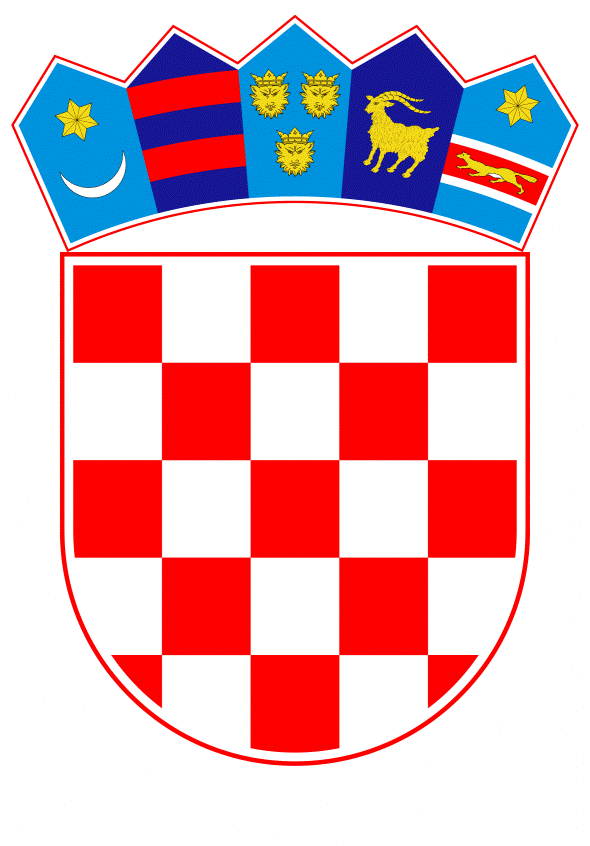 VLADA REPUBLIKE HRVATSKEZagreb, 10. studenoga 2022._________________________________________________________________________________________________________________________________________________   Banski dvori | Trg Sv. Marka 2  | 10000 Zagreb | tel. 01 4569 222 | vlada.gov.hrKONAČNI PRIJEDLOG ZAKONA O SPORTUDIO PRVIOPĆE ODREDBEPredmet ZakonaOvim se Zakonom uređuje sustav sporta: sportske djelatnosti, osobe u sustavu sporta, financiranje sporta, nadzor i ostala pitanja od značaja za sport.Sportske djelatnosti su djelatnosti od posebnog interesa za Republiku Hrvatsku.Sport mora biti jednako dostupan svima bez obzira na dob, rasu, spol, spolnu orijentaciju, vjeru, nacionalnost, društveni položaj, političko ili drugo uvjerenje.Odredbe ovoga Zakona jednako se primjenjuju na sustav sporta, parasporta i sporta gluhih, osim kada je drugačije propisano ovim Zakonom.Rodno značenje izrazaIzrazi koji se koriste u ovome Zakonu, a imaju rodno značenje, odnose se jednako na muški i ženski spol.DIO DRUGISPORTSKE DJELATNOSTI, STRUČNI POSLOVI U SPORTU I KATEGORIZACIJA SPORTOVASportske djelatnostiSportske djelatnosti su aktivnosti koje obavljaju fizičke i pravne osobe po odredbama ovoga Zakona.Sportske djelatnosti su: sudjelovanje u sportskom natjecanju, sportska priprema, sportska poduka, zdravstveno usmjereno tjelesno vježbanje, organiziranje i vođenje sportskog natjecanja i posredovanje u sportu.Sportske djelatnosti iz stavka 2. ovoga članka u smislu ovoga Zakona, jesu:sudjelovanje u sportskom natjecanju je nastupanje sportaša pojedinaca ili sportskih ekipa na natjecanjima koje organiziraju fizičke i pravne osobe u sustavu sporta registrirane za obavljanje sportske djelatnosti organiziranja i vođenja sportskog natjecanjasportska priprema je provedba svih oblika trenažnih procesa sportaša i trenera s ciljem razvoja antropoloških karakteristika, a posebno motoričkih i funkcionalnih sposobnosti te stjecanja motoričkih znanja važnih za pojedini sport ili sportsku granu sportska poduka je podučavanje izvođenja tehnike pojedinoga sporta s isključivim ciljem svladavanja tehnike bez planiranja, programiranja, provedbe i kontrole programa sportske pripreme ili sportske rekreacijezdravstveno usmjereno tjelesno vježbanje je:planirana i programirana sportska rekreacija poput programa fitnesa, aerobike, pilatesa te programa koji mogu sadržavati elemente jednog ili više sportova i/ili sportskih grana s ciljem unaprjeđenja psihofizičkih sposobnosti i zdravlja bez sudjelovanja u sustavu službenih natjecanja u sportovima prepoznatim u nomenklaturama sportova Hrvatskog olimpijskog odbora, Hrvatskog paraolimpijskog odbora i Hrvatskog sportskog saveza gluhih, koje organizira nadležni nacionalni sportski savez i/ili njegove članicekineziterapijski program koji se odnosi na prevenciju i rehabilitaciju ozljeda lokomotornoga sustavaorganiziranje i vođenje sportskog natjecanja su aktivnosti koje provode nacionalni sportski savezi, članice nacionalnih sportskih saveza ili druge pravne ili fizičke osobe registrirane za obavljanje te sportske djelatnosti, a za cilj imaju provedbu sportskih natjecanjaposredovanje u sportu je obavljanje poslova posredovanja i zastupanja sportaša i trenera pri zapošljavanju, kao i poslova posredovanja i zastupanja klubova. Sportskom djelatnošću smatra se i:organizirana izvannastavna školska sportska aktivnost i akademska sportska aktivnost upravljanje sportskom građevinomupravljački i administrativni poslovi u pravnim osobama u sustavu sporta.Osim sportskih djelatnosti iz stavka 2. ovoga članka, za očuvanje i unaprjeđenje zdravlja te prevenciju kroničnih nezaraznih bolesti, sportskom djelatnošću u širem smislu smatra se i zdravstveno usmjerena tjelesna aktivnost koja podrazumijeva bilo koji oblik tjelesne aktivnosti koja ima pozitivan učinak na zdravlje i funkcionalne sposobnosti bez nepotrebne štete ili rizika, koja nije usmjerena na ostvarivanje rezultata nego više individualnih ciljeva, a koja se može provoditi u sustavu sporta i u suradnji s drugim dionicima iz sustava zdravstva te odgoja i obrazovanja.Tijelo državne uprave nadležno za sport u slučaju dvojbe utvrđuje je li neka djelatnost sportska djelatnost.Stručni posloviU obavljanju sportske pripreme, sportske poduke i zdravstveno usmjerenog tjelesnog vježbanja, fizičke osobe u sustavu sporta obavljaju stručne poslove u sportu.Stručni poslovi u sportu su: planiranje i programiranje sportske pripreme; provedba sportske pripreme; kontrola sportske pripreme; vođenje sportaša na sportskom natjecanju; planiranje i programiranje sportske rekreacije; provedba sportske rekreacije; kontrola sportske rekreacije; planiranje, programiranje, provedba i kontrola kineziterapijskih postupaka; planiranje, programiranje, provedba i kontrola izvannastavnih školskih sportskih aktivnosti; podučavanje osnovnoj tehnici pojedinog sporta; provedba sportsko-dijagnostičkih postupaka te interpretiranje rezultata sportsko-dijagnostičkih postupaka.Stručni poslovi iz stavka 2. ovoga članka u smislu ovoga Zakona jesu:planiranje i programiranje sportske pripreme je izrada planova i programa trenažnog procesa sportaša ili sportske ekipe s ciljem sudjelovanja u sustavu službenih natjecanja u sportovima prepoznatim u nomenklaturi sportova i sportskih grana Hrvatskog olimpijskog odbora, Hrvatskog paraolimpijskog odbora i Hrvatskog sportskog saveza gluhih, koje organiziraju nadležni nacionalni sportski savezi i njihove članice ili krovna sportska udruženjaprovedba sportske pripreme je provedba trenažnog procesa sportaša ili sportske ekipe na temelju plana i programa sportske pripremekontrola sportske pripreme je evaluacija učinaka provedene sportske pripreme na temelju plana i programa sportske pripremevođenje sportaša koji sudjeluju na sportskom natjecanju je neposredno stručno usmjeravanje sportaša pojedinca ili ekipe na postupanje u okolnostima sportskog natjecanja s ciljem ostvarenja što boljeg sportskog rezultata i/ili plasmana sukladno provedenom trenažnom procesu, a prema specifičnosti svakog sporta i pripadajućeg sportskog natjecanjaplaniranje i programiranje sportske rekreacije je izrada planova i programa sportsko rekreativnog vježbanjaprovedba sportske rekreacije je provedba trenažnog procesa na temelju plana i programa sportsko rekreativnog vježbanjakontrola sportske rekreacije je provjera učinaka provedenog programa sportsko rekreativnog vježbanja na temelju plana i programa sportsko rekreativnog vježbanjaplaniranje, programiranje, provedba i kontrola kineziterapijskih postupaka je izrada planova i programa te provedba i kontrola programa vježbanja koji se odnose na rehabilitaciju ozljeda i oštećenja lokomotornog sustavaplaniranje, programiranje, provedba i kontrola izvannastavnih školskih sportskih aktivnosti je izrada planova i programa te provedba i kontrola svih oblika sportskih aktivnosti koje se provode u sklopu školskih sportskih društava, odnosno u sklopu izvannastavnih školskih sportskih aktivnostipodučavanje osnovnoj tehnici pojedinog sporta je provedba sportske poduke, s isključivim ciljem svladavanja tehnike pojedinog sportaprovođenje sportsko-dijagnostičkih postupaka i interpretiranje rezultata sportsko-dijagnostičkih postupaka je provođenje postupaka dijagnosticiranja i procjene antropološkog i sportskog statusa sportaša i drugih osoba te interpretiranje rezultata provedenih sportsko-dijagnostičkih postupaka u dijagnostičkim centrima.Kategorizacija sportovaSportske djelatnosti mogu se provoditi u svim sportovima prema nomenklaturi koju općim aktom utvrđuje Hrvatski olimpijski odbor, Hrvatski paraolimpijski odbor i Hrvatski sportski savez gluhih. Kategorizacija sportova je proces evaluacije sportova koji rezultira donošenjem odluke o rangiranju sportova i razvrstavanju u kategorije.Kategorizaciju sportova, na temelju evaluacije ključnih pokazatelja prethodna dva olimpijska ciklusa, a sukladno kriterijima iz članka 6. stavka 1. ovoga Zakona provodi Hrvatski olimpijski odbor, Hrvatski paraolimpijski odbor i Hrvatski sportski savez gluhih nakon održanih ljetnih olimpijskih/paraolimpijskih igara/olimpijskih igara gluhih za naredne četiri godine, a najkasnije do 1. listopada godine u kojoj su olimpijske/paraolimpijske igre/olimpijske igre gluhih održane.Rezultati kategorizacije se primjenjuju na sljedeći olimpijski ciklus, odnosno od 1. siječnja godine nakon godine u kojoj su igre održane do 31. prosinca godine u kojoj se održavaju sljedeće olimpijske igre/paraolimpijske igre/olimpijske igre gluhih.Odluka o rangiranju sportova i razvrstavanju u kategorije donosi se za svaki sport uvršten u nomenklaturu sportova pojedinog krovnog sportskog udruženja uz podjelu na ekipne i pojedinačne, i to za sportove u nomenklaturi sportova Hrvatskog olimpijskog odbora u četiri kategorije, u nomenklaturi sportova Hrvatskog paraolimpijskog odbora u dvije kategorije, a u nomenklaturi sportova Hrvatskog sportskog saveza gluhih bez podjele u kategorije.Postupak kategorizacije provode i odluku o rangiranju sportova i razvrstavanju u kategorije donose Hrvatski olimpijski odbor, Hrvatski paraolimpijski odbor i Hrvatski sportski savez gluhih prema nomenklaturi iz stavka 1. ovoga članka uz prethodnu suglasnost čelnika tijela državne uprave nadležnog za sport.Kriteriji kategorizacije sportova i pokazatelji uspješnostiKriteriji kategorizacije sportova su: zastupljenost sporta u svijetu i Europimasovnost u Republici Hrvatskoj status sporta ostvareni sportski rezultat na međunarodnoj razini.Ključni pokazatelji uspješnosti su:broj nacionalnih sportskih saveza na svjetskoj i europskoj razinibroj klubova i sportaša u pojedinom sportu u Republici Hrvatskoj udio sportaša do 18 godina u odnosu na ukupni broj sportaša u pojedinom sportu u Republici Hrvatskojolimpijski status pojedinog sporta, odnosno paraolimpijski status sporta, odnosno status olimpijskog sporta gluhih i rezultati na međunarodnim sportskim natjecanjima.Za određivanje ključnih pokazatelja uspješnosti iz stavka 2. podstavaka 2. i 3. ovoga članka, tijelo koje provodi kategorizaciju dužno je koristiti podatke iz Nacionalnog informacijskog sustava u sportu.Način i rokove kategorizacije sportova pravilnikom propisuje čelnik tijela državne uprave nadležnog za sport. DIO TREĆIOSOBE U SUSTAVU SPORTAOpće odredbeU sustavu sporta djeluje:fizička osobapravna osoba iškolsko sportsko društvo.Fizička osoba koja djeluje u sustavu sporta je:sportaš rekreativacosoba koja obavlja stručne poslove u sportu službena osoba koja sudjeluje u organiziranju i vođenju sportskog natjecanja posrednik u sportu ostale osobe u sportu. Pravna osoba koja djeluje u sustavu sporta je:sportski klubudruga sportske rekreacijesportska zajednicasportski savezkrovno sportsko udruženjefitnes centar i ostale pravne osobe registrirane za obavljanje sportskih djelatnosti.Školsko sportsko društvo koje djeluje u sustavu sporta je društvo bez pravne osobnosti osnovano s ciljem provođenja izvannastavnih sportskih aktivnosti učenika, a može sudjelovati u provođenju i izvanškolskih sportskih aktivnosti učenika.Pravne osobe iz stavka 3. ovoga članka odnose se i na parasport i sport gluhih osoba.POGLAVLJE I.FIZIČKA OSOBA KOJA DJELUJE U SUSTAVU SPORTAOdjeljak 1.ODREDBE KOJE SE ODNOSE NA SPORTAŠASportašSportaš je osoba koja sudjeluje u sportskoj pripremi, odnosno treningu i službenom sportskom natjecanju s ciljem ostvarivanja što boljeg postignuća, odnosno postizanja natjecateljskih rezultata u svim uzrasnim kategorijama i razinama sportskog natjecanja.Vrste sportašaSportaš može biti profesionalni sportaš i sportaš amater. Profesionalni sportašProfesionalni sportaš je onaj sportaš koji se bavi sportskim djelatnostima sudjelovanja u sportskom natjecanju i sportskoj pripremi kao osnovnim zanimanjem. Profesionalni sportaš može djelatnosti iz stavka 1. ovoga članka obavljati temeljem sklopljenog ugovora o radu, odnosno temeljem sklopljenog ugovora o profesionalnom igranju ako ima registriranu samostalnu sportsku djelatnost.Nacionalni sportski savez može općim aktom urediti da je profesionalni sportaš i onaj sportaš koji zaključi stipendijski ugovor u iznosu većem od 10.000,00 eura godišnje neto. Samostalnu sportsku djelatnost sudjelovanja na sportskom natjecanju i sportskoj pripremi može obavljati osoba koja je:profesionalni sportaš kojemu je sudjelovanje u službenom sportskom natjecanju osnovno zanimanje i ima ugovor o profesionalnom igranju sklopljen sa sportskim klubomprofesionalni sportaš kojemu je sudjelovanje u službenom sportskom natjecanju osnovno zanimanje, a nije u ugovornom odnosu sa sportskim klubom ili sportaš kojemu bavljenje sportskom djelatnošću nije osnovno zanimanje.Osoba iz stavka 2. ovoga članka mora:-	imati najmanje 16 godina-	biti upisana u Evidenciju sportaša koja je sastavni dio Nacionalnog informacijskog sustava u sportu-	dostaviti dokaz da nema zapreke za obavljanje poslova propisanih člankom 111. ovoga Zakona.Osobe iz stavka 2. ovoga članka podnose zahtjev za upis i brisanje iz Registra samostalne sportske djelatnosti koji vodi nadležno upravno tijelo županije, odnosno Grada Zagreba prema prebivalištu fizičke osobe, u čijem je djelokrugu obavljanje povjerenih poslova državne uprave koji se odnose na sportske djelatnosti.O upisu i brisanju osobe u Registar samostalne sportske djelatnosti iz stavka 6. ovoga članka donosi se rješenje.Protiv rješenja iz stavka 7. ovoga članka stranka ima pravo izjaviti žalbu tijelu državne uprave nadležnom za sport.Način i rokove upisa i brisanja te sadržaj i vođenje Registra iz stavka 6. ovoga članka pravilnikom propisuje čelnik tijela državne uprave nadležnog za sport.   Ugovorni odnos i status sportašaNa profesionalne sportaše koji imaju sklopljen ugovor o radu ne primjenjuju se odredbe općeg propisa o radnim odnosima, a koje reguliraju pitanje ugovora o radu na određeno vrijeme, prestanak ugovora o radu, otkazni rok i otpremninu, raspored radnog vremena te način korištenja odmora i dopusta. Drugačiji način određivanja pitanja iz stavka 1. ovoga članka, a na koje se ne primjenjuju odredbe općeg propisa o radnim odnosima, mora sportaš ugovoriti s poslodavcem. Ugovor i dodatak ugovoru o radu zaključen između sportaša i sportskog kluba evidentira se i pohranjuje u nacionalnom sportskom savezu sukladno propisima nacionalnog sportskog saveza.Nije dopuštena odredba akta nacionalnog sportskog saveza koja valjanost ugovora uvjetuje potvrdom nacionalnog sportskog saveza.Nije dopuštena odredba akta nacionalnog sportskog saveza ili sportskog kluba kojom se sportašu nameće obveza prihvaćanja ponude sportskog kluba na zaključenje novog ugovora, predstavlja prijetnju suspenzijom u slučaju neprihvaćanja ponude ili nameće plaćanje bilo kakve naknade izuzev članarine.Svaka odredba ugovora zaključenog između sportaša i sportskog kluba kojom se sportašu nameće obveza prihvaćanja ponude sportskog kluba na zaključenje novog ugovora ili predstavlja prijetnju suspenzijom u slučaju neprihvaćanja ponude je ništetna.  Svaka odredba iz ugovora zaključenog između sportaša i sportskog kluba kojom se jedna ugovorna strana stavlja u povoljniji položaj, na način da isključivo o njezinoj volji ovisi produljenje ugovora ili sklapanje novoga ugovora, je ništetna. Nije dopuštena odredba akta nacionalnog sportskog saveza kojom se prilikom prelaska sportaša amatera koji zadržava amaterski status iz jednog sportskog kluba u drugi traži isplata naknade za prijelaz. Odredba ugovora zaključenog između sportaša i sportskog kluba kojom se prilikom prelaska sportaša amatera koji zadržava amaterski status iz jednog sportskog kluba u drugi traži isplata naknade za prijelaz je ništetna.Odredbe stavaka 8. i 9. ovoga članka ne primjenjuju se na naknadu za razvoj i usavršavanje i druge oblike nagrađivanja sportskog kluba za razvoj sportaša koju propisuje međunarodni sportski savez ili nacionalni sportski savez, u slučaju kada sportaš stječe profesionalni status. Naknada koja predstavlja nagradu za ostvareni sportski rezultat ekipe i/ili profesionalnog sportaša na temelju redovitog obavljanja sportske djelatnosti za koji sportaš prima plaću smatra se stimulativnim dijelom plaće.U slučaju stečaja kluba, ili u slučaju spora vezanog uz izvršenje obveza iz ugovora sklopljenog sa sportašem koji djelatnost obavlja kao samostalnu sportsku djelatnost, smatra se da je sa sportašem sklopljen ugovor o radu. Sportaš amaterSportaš amater je osoba koja se bavi sportskom djelatnošću i sudjeluje u službenom sportskom natjecanju, a nije profesionalni sportaš kako je to propisano člankom 10. ovoga Zakona.Sportaš amater i sportski klub mogu zaključiti stipendijski ugovor koji može trajati najduže do navršene 24 godine starosti sportaša u iznosu do 24.000,00 eura neto godišnje.RekreativacRekreativac je osoba koja sudjeluje u organiziranim sportsko-rekreativnim aktivnostima, osim sudjelovanja u službenom sportskom natjecanju. Kategorizacija sportašaKategorizacija sportaša je postupak razvrstavanja sportaša u kategorije. Sportaši se razvrstavaju u sljedeće kategorije:Sportaš I. kategorije - vrhunski sportašSportaš II. kategorije - vrhunski sportašSportaš III. kategorije - vrhunski sportašSportaš IV. kategorije - vrsni sportašSportaš V. kategorije - daroviti sportašSportaš VI. kategorije - daroviti sportaš.Hrvatskom olimpijskom odboru, Hrvatskom paraolimpijskom odboru, odnosno Hrvatskom sportskom savezu gluhih povjerava se kao javna ovlast provedba kategorizacije sportaša i donošenje rješenja o kategorizaciji sportaša. Kriterij za utvrđivanje kategorije sportaša je sportski rezultat, poredak odnosno plasman, rang-lista ili norma ostvarena na nacionalnom i međunarodnom natjecanju te sudjelovanje u nacionalnoj ekipi na međunarodnom natjecanju, a koje za pojedini sport donosi Hrvatski olimpijski odbor, Hrvatski paraolimpijski odbor i Hrvatski sportski savez gluhih i objavljuje na svojim mrežnim stranicama.Sportaš se rješenjem razvrstava u određenu kategoriju s prvim danom sljedećeg mjeseca nakon što je ostvario rezultat, poredak odnosno plasman ili normu na temelju koje stječe pravo na određenu kategoriju, odnosno nakon zaključenja rang-liste za određeni sport, sportsku granu, odnosno sportsku disciplinu. Rješenje o kategorizaciji se izdaje na rok, i to: za vrhunske sportaše I. kategorije - četiri godine, za vrhunske sportaše II. kategorije - dvije godine, a za ostale kategorije - jednu godinu.Postupak kategorizacije sportaša pokreće se na zahtjev sportaša.U slučaju da sportaš ostvari pravo na razvrstavanje po različitim osnovama (sportski rezultat, poredak odnosno plasman, norma, rang-lista), razvrstavanje se provodi po kriteriju koji je povoljniji za sportaša.U slučaju da kategorizirani sportaš promijeni klub, o nastaloj promjeni, na zahtjev sportaša pravne osobe iz stavka 3. ovoga članka izdaju rješenje.Rješenje o kategorizaciji sportaša će tijelo iz stavka 3. ovoga članka ukinuti po službenoj dužnosti u slučaju: -	da je sportaš koristio doping, a što je utvrđeno odlukom nadležnog tijela-	pravomoćne osude iz članka 111. stavaka 1. i 2. ovoga Zakona.Kategoriziranom sportašu produljuje se pravo po osnovi kategorizacije za vrijeme trajanja bolovanja, dugotrajne ozljede, rodiljnog, roditeljskog, posvojiteljskog, skrbničkog ili udomiteljskog dopusta sukladno posebnom propisu te u slučaju više sile koja je uvjetovala nemogućnost ostvarenja kriterija kategorizacije, a koja je proglašena na nacionalnoj ili međunarodnoj razini.Kategorizirani sportaši se upisuju u Registar kategoriziranih sportaša koji je sastavni dio Nacionalnog informacijskog sustava u sportu.Protiv rješenja iz stavaka 3., 9. i 10. ovoga članka sportaš ima pravo na žalbu tijelu državne uprave nadležnom za sport. Način razvrstavanja sportaša u određenu kategoriju iz stavka 2. ovoga članka, sukladno kriteriju iz stavka 4. ovoga članka, pravilnikom propisuje čelnik tijela državne uprave nadležnog za sport na prijedlog Hrvatskog olimpijskog odbora, Hrvatskog paraolimpijskog odbora i Hrvatskog sportskog saveza gluhih.Zdravstveni pregledU sportskom natjecanju i sportskoj pripremi može sudjelovati sportaš za kojega je utvrđena zdravstvena sposobnost za navedeni sport i dobnu skupinu. Odredba stavka 1. ovoga članka ne odnosi se na sportaša registriranog u klubu koji ima sjedište izvan Republike Hrvatske.Zdravstvena sposobnost se utvrđuje zdravstvenim pregledom za vremensko razdoblje koje ne može biti dulje od 24 mjeseca.Sportaš mora obaviti zdravstveni pregled najkasnije mjesec dana od dana početka bavljenja sportskom pripremom. Način obavljanja zdravstvenog pregleda, specijalnost liječnika koji obavljaju zdravstveni pregled, vremenski rok, vrstu i opseg pregleda sportaša za pojedini sport, učenika i studenata koji sudjeluju u natjecanjima u sustavu školskog i akademskog sporta te organizaciju medicinske pomoći u sportu, pravilnikom propisuje čelnik tijela državne uprave nadležnog za zdravstvo uz prethodnu suglasnost čelnika tijela državne uprave nadležnog za sport.Borba protiv dopingaSve osobe u sustavu sporta dužne su poštivati pravila nacionalnog tijela nadležnog za borbu protiv dopinga, a osobito vezano uz provedbu testiranja. Sportaši ne smiju koristiti dopinška sredstva niti metode, u skladu s pravilima Svjetske antidopinške agencije te pripadajućim međunarodnim standardima.Trener, liječnik i druge osobe ne smiju sportašu davati doping. Ako se utvrdi da su sportaš ili osoba iz stavka 3. ovoga članka postupali protivno odredbama stavaka 2. i 3. ovoga članka, osoba i nacionalno tijelo nadležno za borbu protiv dopinga koji to utvrde dužni su postupiti sukladno pravilima o antidopingu te pravilima tijela iz stavka 1. ovoga članka. Odjeljak 2.FIZIČKE OSOBE KOJE OBAVLJAJU STRUČNE POSLOVE U SUSTAVU SPORTAPodjela fizičkih osoba koje obavljaju stručne poslove u sportuOsobe koje obavljaju stručne poslove u sportu su :instruktortrenerkineziterapeut.InstruktorInstruktor je osoba, koja obavlja poslove provođenja sportske rekreacije i podučavanje osnovnoj tehnici pojedinog sporta, a cilj nije priprema i sudjelovanje polaznika u natjecanju. Poslove instruktora može obavljati osoba:sa završenim odgovarajućim programom stručnog specijalističkog osposobljavanja za instruktora pojedinog sporta, sportske grane ili sportske rekreacije u trajanju od najmanje 180 školskih sati za koji je uvjet upisa najmanje završena razina 4.1 Hrvatskog kvalifikacijskog okvira (u daljnjem tekstu: HKO)koja ima najmanje 18 godinakoja nema zapreke za obavljanje posla propisanih člankom 111. ovoga Zakonakoja je s pravnom ili fizičkom osobom u sportu sklopila ugovor o radu, ili drugi ugovor, ili je uređeno drugim odgovarajućim aktom.Instruktor može obavljati poslove provođenja sportske rekreacije samo s osobama starijima od 16 godina.Osim osoba iz stavka 2. ovoga članka, poslove instruktora može obavljati osoba koja ispunjava uvjete za trenera pojedinog sporta ili sportske rekreacije.Na izradu i provedbu programa iz stavka 6. ovoga članka i članka 19. ovoga Zakona, odgovarajuće se primjenjuju odredbe zakona koji uređuje područje obrazovanja odraslih, osim kada je drugačije propisano ovim Zakonom.Program iz stavka 2. podstavka 1. ovoga članka donosi ustanova za obrazovanje odraslih, a obvezni dio sadržaja programa i stručne uvjete za njegovo provođenje uređuju se pravilnikom koji donosi čelnik tijela državne uprave nadležnog za sport. TrenerTrener je osoba koja priprema i vodi sportaše na natjecanjima te posjeduje važeću licencu ako je tako propisano aktima nacionalnog saveza.Prema stupnju obrazovanja i poslovima koje mogu obavljati treneri mogu biti:- Trener 1. razine je osoba sa završenim odgovarajućim programom stručnog specijalističkog osposobljavanja za trenera pojedinog sporta ili sportske grane u trajanju od najmanje 180 sati za koji je uvjet upisa najmanje završena razina 4.1 HKO-a, a može obavljati poslove provođenja sportske pripreme sa sportašima starijima od 16 godina te vođenje sportaša koji sudjeluju na sportskom natjecanju- Trener 2. razine je osoba sa završenim odgovarajućim programom stručnog specijalističkog usavršavanja za trenera pojedinog sporta ili sportske grane u trajanju od najmanje 180 sati za koji je uvjet upisa najmanje završena razina 4.1 HKO-a i završeno stručno specijalističko osposobljavanje iz stavka 2. podstavka 1. ovoga članka i jedna godina radnog iskustva na poslovima trenera 1. razine, a može obavljati poslove provođenja sportske pripreme te vođenje sportaša koji sudjeluju na sportskom natjecanju- Trener 3. razine je osoba sa završenim odgovarajućim programom stručnog specijalističkog usavršavanja za trenera pojedinog sporta ili sportske grane u trajanju od najmanje 140 sati usklađen s programom za stjecanje licencije svjetskih ili europskih udruženja određenog sporta ako takav program postoji, za koji je uvjet upisa najmanje završena razina 4.1 HKO-a i završeno stručno specijalističko osposobljavanje iz podstavka 1. ovoga stavka i stručno specijalističko usavršavanje iz podstavka 2. ovoga stavka te jedna godina radnog iskustva na poslovima trenera 2. razine, a može obavljati poslove provođenja i kontrole sportske pripreme, vođenje sportaša koji sudjeluju na sportskom natjecanju te osnove planiranja i programiranja- Trener 4. razine je osoba sa završenim preddiplomskim stručnim studijem odgovarajućeg sporta ili sa završenim preddiplomskim sveučilišnim studijem kineziologije s izbornim modulom/usmjerenjem ili smjerom pojedinog sporta, sportske grane, kondicijske pripreme sportaša ili sportske rekreacije, a može obavljati poslove planiranja i programiranja, vođenje sportaša koji sudjeluju na sportskom natjecanju te provođenja i kontrole sportske pripreme i sportske rekreacije - Trener 5. razine je osoba sa završenim diplomskim sveučilišnim studijem kineziologije koja je završila izborni modul/usmjerenje ili smjer odgovarajućeg sporta, sportske grane ili sportske rekreacije, odnosno završenim specijalističkim diplomskim stručnim studijem kineziologije odgovarajućeg sporta, kondicijske pripreme sportaša ili sportske rekreacije, a može obavljati poslove planiranja i programiranja, vođenje sportaša koji sudjeluju na sportskom natjecanju te provođenja i kontrole sportske pripreme i sportske rekreacije, kao i poslove provođenja sportsko-dijagnostičkih postupaka i interpretiranje rezultata sportsko-dijagnostičkih postupaka.Trener 1. razine koji je stekao pedagoško-psihološke kompetencije u skladu s propisima visokog obrazovanja, može obavljati poslove iz stavka 2. podstavka 1. ovoga članka sa svim dobnim skupinama.Iznimno od stavka 2. podstavka 1. ovoga članka, ako zbog nedostatka stručno osposobljenih trenera klub ne može angažirati trenera više razine ili trenera koji udovoljava uvjetu iz stavka 3. ovoga članka, trener 1. razine može obavljati poslove provođenja sportske pripreme sa sportašima u svim dobnim skupinama, uz obvezu rada s mentorom koji je najmanje trener 3. razine.Osoba sa završenim diplomskim sveučilišnim studijem kineziologije, odnosno završenim specijalističkim diplomskim stručnim studijem kineziologije koja nije završila izborni modul/usmjerenje ili smjer odgovarajućeg sporta, sportske grane ili sportske rekreacije, a završila je program stručnog specijalističkog osposobljavanja za trenera sporta ili sportske grane u trajanju od najmanje 180 sati za koji je uvjet upisa najmanje završena razina 4.1 HKO-a, može obavljati poslove trenera 4. razine sporta, sportske grane ili sportske rekreacije za koju je završila program stručnog specijalističkog osposobljavanja.Sustav mentoriranja detaljnije uređuje nacionalni savez određenog sporta općim aktom.Poslove trenera iz stavka 2. ovoga članka može obavljati osoba koja:ima najmanje 18 godinaima završen stupanj obrazovanja propisan stavcima 2., 3. i 4. ovoga člankanema zapreke za obavljanje posla propisanih člankom 111. ovoga Zakonaje s pravnom ili fizičkom osobom u sportu sklopila ugovor o radu, ili drugi ugovor, ili je uređeno drugim odgovarajućim aktom.Trener je u svom radu dužan poticati sportaše na sportsko i fair-play odgovorno ponašanje, prevenirati i sprječavati uporabe dopinga i drugih zabranjenih supstanci, prevenirati i sprječavati svaki oblik tjelesnog, psihičkog, verbalnog i svih drugih oblika nasilja ili zlostavljanja sportaša, osobito maloljetnih. Obvezni dio sadržaja programa i stručne uvjete za njegovo provođenje uređuju se pravilnikom iz članka 18. stavka 6. ovoga Zakona.Licenciranje stručnih kadrova u sportuOsim uvjeta za obavljanje poslova, propisanih člancima 18. i 19. ovoga Zakona, ako je tako propisano općim aktom krovnog sportskog udruženja, nacionalnog sportskog saveza ili udruge stručnih kadrova u sportu, treneri i instruktori mogu obavljati poslove nakon što steknu licencu, koja se ovisno o pravilima nacionalnih sportskih saveza može zvati i dozvola za rad ili slično.Licenciranjem se detaljnije uređuju stručni poslovi koje osoba kojoj je izdana licenca smije obavljati, a posebno u smislu razine natjecanja i uzrasne kategorije sportaša.Licenciranje stručnih kadrova u sportu uključuje izdavanje, produljivanje i oduzimanje licence.Nacionalni sportski savez ili krovno sportsko udruženje kada nije osnovan nacionalni sportski savez, može, uz prethodnu suglasnost tijela državne uprave nadležnog za sport, donijeti opći akt o licenciranju stručnih kadrova u sportu za pojedini sport, sportsku granu ili sportsku rekreaciju kojim se uređuje način licenciranja. Licenciranje provodi nacionalni sportski savez ili krovno sportsko udruženje, ili druga pravna osoba određena općim aktom o licenciranju iz stavka 4. ovoga članka.Opći akt iz stavka 4. ovoga članka obvezno uređuje način licenciranja, a kao uvjet za produljivanje licence, obvezno je propisati sudjelovanje na stručnim usavršavanjima (seminarima, predavanjima i slično) koje organiziraju ili odobravaju donositelji tog općeg akta u najmanjem trajanju od 20 sati tijekom tri godine.Trener iz članka 19. stavka 2. podstavka 4. i 5. ovoga Zakona, sa završenim sveučilišnim preddiplomskim ili diplomskim studijem kineziologije koji nema izborni modul/usmjerenje ili smjer iz pojedinog sporta, sportske grane ili sportske rekreacije, može ostvariti pravo na nižu razinu licence od razine propisane za osobe s izbornim modulom/usmjerenjem ili smjerom iz pojedinog sporta, sportske grane ili sportske rekreacije ako je tako propisano općim aktom iz stavka 4. ovoga članka. Općim aktom iz stavka 4. ovoga članka, može se urediti izdavanje privremene licence vrhunskim sportašima uz obvezu rada s mentorom, a najdulje na 18 mjeseci.KineziterapeutKineziterapeut je osoba koja obavlja poslove planiranja, programiranja, provedbe i kontrole kineziterapijskih postupaka, kao i poslove provođenja i interpretiranja dijagnostičkih postupaka u kineziterapiji.Poslove kineziterapeuta može obavljati osoba koja ispunjava sljedeće uvjete:završen preddiplomski stručni (stručni prvostupnik kineziterapije) ili završen preddiplomski sveučilišni studij kineziologije (uz izborni modul/usmjerenje ili smjer kineziterapije)završen specijalistički diplomski stručni ili diplomski sveučilišni studij kineziologije sa završenim izbornim modulom/usmjerenjem ili smjerom iz kineziterapije.Sportovi koji ne prepoznaju stručne poslove trenera i instruktoraOdredbe ovoga Zakona koje se odnose na stručne poslove i stručne kadrove u sportu ne primjenjuju se na specifične sportove koji na međunarodnoj razini ne prepoznaju stručne poslove trenera i instruktora. Odluku o popisu sportova iz stavka 1. ovoga članka koji se izuzimaju od odredbi o stručnim kadrovima propisanim ovim Zakonom donosi tijelo državne uprave nadležno za sport.Samostalna sportska djelatnost stručnih kadrova u sportuOsobe koje ispunjavaju uvjete za obavljanje stručnih poslova u sportu mogu obavljajući samostalnu sportsku djelatnost obavljati sportsku pripremu, zdravstveno usmjereno tjelesno vježbanje i sportsku poduku pod uvjetom da ispunjavaju potrebne uvjete za obavljanje stručnih poslova u sportu propisane ovim Zakonom.Osoba iz stavka 1. ovoga članka mora imati:-	dokaz da ispunjava potrebne uvjete za obavljanje stručnih poslova u sportu propisane ovim Zakonom-	dokaz da nema zapreke za obavljanje posla propisanih člankom 111. ovoga Zakona.Osobe iz stavka 1. ovoga članka podnose zahtjev za upis i brisanje iz Registra samostalne sportske djelatnosti koji vodi nadležno upravno tijelo županije, odnosno Grada Zagreba prema prebivalištu fizičke osobe, u čijem je djelokrugu obavljanje povjerenih poslova državne uprave koji se odnose na sportske djelatnosti.O upisu i brisanju osobe u Registar samostalne sportske djelatnosti iz stavka 3. ovoga članka donosi se rješenje.Protiv rješenja iz stavka 4. ovoga članka, osoba ima pravo izjaviti žalbu tijelu državne uprave nadležnom za sport.Način i rokove upisa i brisanja te sadržaj i vođenje Registra iz stavka 3. ovoga članka propisano je pravilnikom iz članka 10. stavka 9. ovoga Zakona.Obavljanje sportske djelatnosti u obrtuSve sportske djelatnosti, osim sudjelovanja u sportskom natjecanju, mogu se obavljati u obrtu.Na osnivanje, djelovanje, prestanak i druga pitanja važna za obavljanje obrta iz stavka 1. ovoga članka primjenjuje se poseban zakon kojim se uređuje poslovanje obrta, osim kada je drugačije propisano ovim Zakonom.Odjeljak 3.SLUŽBENA OSOBA KOJA SUDJELUJE U ORGANIZIRANJU I VOĐENJU SPORTSKOG NATJECANJASlužbena osobaSlužbena osoba koja sudjeluje u organiziranju i vođenju sportskog natjecanja je osoba koja obavlja poslove i ispunjava uvjete koje propisuje nacionalni sportski savez.Službene osobe koje sudjeluju u organiziranju i vođenju sportskog natjecanja su sportski sudac, sportski delegat, sportski povjerenik ili druge osobe utvrđene općim aktom nacionalnog sportskog saveza. Osobe iz stavka 1. ovoga članka mogu obavljati poslove sudjelovanja u organiziranju i vođenju sportskog natjecanja propisane općim aktom nacionalnog sportskog saveza. Odjeljak 4.POSREDNIK U SPORTUPosrednikPosrednik u sportu je osoba koja je prema pravilima nacionalnog sportskog saveza ovlaštena obavljati poslove posredovanja i zastupanja prelaska sportaša ili trenera iz jednog sportskog kluba u drugi sportski klub ili poslove posredovanja i zastupanja između sportskih klubova.Uvjeti i način posredovanja u sportu utvrđuju se općim aktom nacionalnog sportskog saveza. Prilikom posredovanja u zapošljavanju profesionalnih sportaša i trenera posrednik u sportu ima pravo naplatiti naknadu od osoba za koje je poduzimao poslove posredovanja.Odjeljak 5.OSTALE OSOBE U SPORTUSportski asistent - vodič i komunikacijski posrednik u sportu gluhihSportski asistent - vodič je osoba koja pomaže parasportašu i osobi s intelektualnim oštećenjima koja sudjeluje u natjecanjima koje organizira Specijalna olimpijada Hrvatske u izvođenju sportske aktivnosti u sportovima i sportskim disciplinama u kojima je pomoć sportašu definirana tehničkim pravilima pojedinog sporta.Komunikacijski posrednik u sportu je osoba koja ima odgovarajuće vještine, znanja i sposobnosti u korištenju hrvatskog znakovnog jezika, odnosno korištenju ostalih sustava komunikacije gluhih te pomaže gluhom sportašu u izvođenju sportske aktivnosti na način da prevodi i tumači govor na znakovni jezik te obratno, a sukladno tehničkim pravilima pojedinog sporta.Uvjet za obavljanje poslova sportskog asistenta općim aktom utvrđuje Hrvatski paraolimpijski odbor za parasportaše ili Specijalna olimpijada Hrvatske za osobe s intelektualnim oštećenjima.Uvjet za obavljanje poslova komunikacijskog posrednika u sportu općim aktom utvrđuje Hrvatski sportski savez gluhih.Sportski klasifikatorSportski klasifikator je osoba koja obavlja klasifikacijske preglede i razvrstava parasportaše u sportske klasifikacijske kategorije, a ispunjava uvjete koje propisuje Hrvatski paraolimpijski odbor.OstaloNacionalni sportski savez može svojim aktom propisati obvezu člana upravljačkog tijela klubova i saveza, predstavnika kluba na utakmicama, tehničkog tajnika, zdravstvenog djelatnika aktivnog u sportu i drugih, na disciplinsku odgovornost, registraciju, licenciranje i slično.Osobe koje djeluju u sustavu sporta, dužne su poduzimati mjere zaštite djece u sportu te o svakom kršenju prava djece, posebice svim oblicima nasilja nad djecom, spolne zloporabe, zanemarivanja ili nehajnog postupanja, zlostavljanja ili izrabljivanja djece u sportu obavijestiti policiju, nadležno tijelo za socijalnu skrb, odnosno druga nadležna tijela.Sportsku djelatnost sportske pripreme, sportske poduke i zdravstveno usmjerenog tjelesnog vježbanja može obavljati samo fizička osoba upisana u Registar stručnih kadrova.POGLAVLJE II.PRAVNA OSOBA KOJA DJELUJE U SUSTAVU SPORTAOdjeljak 1.SPORTSKI KLUBDjelatnost i osnivanje sportskog klubaSportski klub je pravna osoba registrirana za obavljanje sportske djelatnosti sportske pripreme i sudjelovanja u sportskom natjecanju pojedinog sporta iz nomenklature sportova.Sportski klub može biti osnovan kao udruga ili sportsko dioničko društvo.Sportski klub može, osim djelatnosti iz stavka 1. ovoga članka, obavljati i druge sportske djelatnosti u skladu s ovim Zakonom, kao i druge djelatnosti u skladu sa statutom udruge ili društvenim ugovorom, odnosno izjavom o osnivanju društva. Sportski klub u nazivu sadrži riječi: „sportski klub“ ili ispred riječi: „klub“ naziv sporta u kojem obavlja djelatnost. Sportski klub obavljanje pojedinih ili svih poslova, osim sudjelovanja u sportskim natjecanjima, može povjeriti trgovačkom društvu u odnosu na koje se smatra vladajućim, odnosno na koje ima prevladavajući utjecaj, u smislu odredbi o povezanim društvima sukladno posebnom propisu koji uređuje trgovačka društva.Tvrtka sportskog dioničkog društvaTvrtka sportskog dioničkog društva sadrži riječi: „sportsko dioničko društvo“, a skraćena tvrtka naznaku: „s.d.d.“. Izuzeće od odredbi o obveznoj ponudi za preuzimanjeNa pravne osobe u sustavu sporta osnovane kao sportsko dioničko društvo ne primjenjuju se odredbe propisa o preuzimanju dioničkih društava o obveznoj ponudi za preuzimanje.Odjeljak 2.UDRUGA SPORTSKE REKREACIJE I SAVEZ SPORTSKE REKREACIJEDjelatnosti i osnivanje udruge i saveza sportske rekreacijeUdruga sportske rekreacije je udruga registrirana za sportsku djelatnost sportske rekreacije, a može biti registrirana i za druge sportske djelatnosti, osim sudjelovanja u sportskom natjecanju te organizacije i vođenja sportskog natjecanja.Najmanje tri udruge za sportsku rekreaciju u jedinici lokalne i područne (regionalne) samouprave mogu osnovati savez sportske rekreacije.Članovi saveza sportske rekreacije mogu biti i druge pravne i fizičke osobe koje se bave sportskom rekreacijom ili je njihova djelatnost vezana uz sportsku rekreaciju.Hrvatski savez sportske rekreacije, osniva se kao nacionalni sportski savez u koji se udružuju savezi sportske rekreacije jedinica lokalne i područne (regionalne) samouprave.Na razini jedinice lokalne i područne (regionalne) samouprave može se osnovati samo jedan savez sportske rekreacije.Odjeljak 3.SPORTSKA ZAJEDNICAČlanovi i zadaće sportske zajedniceSportska zajednica je udruga koja se osniva radi ostvarivanja zajedničkih interesa u sportu, na području jedinice lokalne i područne (regionalne) samouprave.Na razini jedinice lokalne i područne (regionalne) samouprave može se osnovati samo jedna sportska zajednica.Članovi sportske zajednice u jedinici lokalne i područne (regionalne) samouprave su pravne osobe iz sustava sporta sa sjedištem na području jedinice lokalne i područne (regionalne) samouprave. Članovi sportske zajednice mogu biti i druge pravne osobe čija je djelatnost značajna za sport i u vezi sa sportom.Zadaće sportske zajednice su:usklađivanje aktivnosti članova poticanje i promicanje sporta u skladu s aktima strateškog planiranja iz članka 104. ovoga Zakona i drugim strateškim dokumentima donesenim na lokalnoj i područnoj (regionalnoj) razini, a osobito sporta djece, mladeži i studenata, osoba s invaliditetom te zdravstveno usmjerenog tjelesnog vježbanja i zdravstveno usmjerene tjelesne aktivnostiobjedinjavanje i usklađivanje sportskih programapredlaganje programa javnih potreba u sportu jedinica lokalne i područne (regionalne) samouprave i njihovo provođenjeskrb o kategoriziranim sportašimautvrđivanje načina ostvarivanja prava sportašasudjelovanje u stvaranju uvjeta za pripremu sportaša za olimpijske igre, paraolimpijske igre, olimpijske igre gluhih, svjetska i europska prvenstva te druga velika međunarodna natjecanjasuradnja u ostvarivanju programa Hrvatskog olimpijskog odbora, Hrvatskog paraolimpijskog odbora i Hrvatskog sportskog saveza gluhih promicanje stručnog rada u sportuedukacija, informiranje i savjetovanje sportaša, sportskih djelatnika, građana i ostalih sudionika u sportu o pitanjima bitnim za bavljenje sportskim aktivnostima i djelatnostima edukacija sportaša o antidopingusprječavanje negativnih pojava u sportu skrb o javnim sportskim građevinama koje su joj povjerene na upravljanjeostali poslovi propisani općim aktima.Odjeljak 4.SPORTSKI SAVEZZadaće i razine sportskih savezaSportski savez je udruga u koju se udružuju najmanje tri sportska kluba koja obavljaju sportske djelatnosti u istom sportu, a koja radi ostvarivanja zajedničkih interesa u tom sportu osobito: usklađuje aktivnosti svojih članica, uređuje sustav natjecanja, organizira i provodi natjecanja, uređuje pitanja koja se odnose na registraciju sportaša i njihov status te disciplinsku odgovornost sportaša, skrbi o kategoriziranim sportašima te promiče stručni rad u sportu.Na nacionalnoj razini, na razini jedinice područne (regionalne) samouprave i na razini jedinice lokalne samouprave može se osnovati jedan sportski savez za isti sport.U slučaju dvojbe, tijelo državne uprave nadležno za sport uz prethodno mišljenje Hrvatskog olimpijskog odbora, Hrvatskog paraolimpijskog odbora ili Hrvatskog sportskog saveza gluhih utvrđuje što se smatra istim sportom. Odluku o organiziranju sportskih natjecanja za područje jedne ili više jedinica lokalne i područne (regionalne) samouprave, u skladu s općim aktom nacionalnog sportskog saveza tog sporta kojim su utvrđeni sustav, uvjeti i organizacija sportskih natjecanja u tom sportu, donose sportski savezi osnovani na tim područjima.Gradski i županijski sportski savezČlanovi gradskog i županijskog sportskog saveza i sportskog saveza Grada Zagreba mogu biti pravne osobe koje obavljaju sportsku djelatnost u području za koje se osniva gradski i županijski sportski savez, a sjedište im je na području grada ili županije.Nacionalni sportski savez i njegove zadaćeNacionalni sportski savez je udruga koja se osniva ako na području Republike Hrvatske djeluju najmanje tri sportska kluba, odnosno najmanje dva sportska saveza osnovana u istome sportu.Članovi nacionalnog sportskog saveza mogu biti sportski savezi županija, Grada Zagreba i gradova te sportski klubovi istoga sporta u Republici Hrvatskoj, što općim aktom propisuje nacionalni sportski savez.Članovi nacionalnih sportskih saveza mogu biti i strukovne sportske udruge u istome sportu, udruge sportskih klubova istog sporta i ranga natjecanja te udruge u koje se udružuju sportaši i treneri istoga sporta.Zadaće nacionalnog sportskog saveza su:poticanje i promicanje sporta u skladu s aktima strateškog planiranja iz članka 104. ovoga Zakona utvrđivanje sustava, uvjeta i organizacije sportskih natjecanja u pojedinom sportu u skladu s načelima i elementima sustava koje je općim aktom utvrdio Hrvatski olimpijski odbor, Hrvatski paraolimpijski odbor i Hrvatski sportski savez gluhih prema pravilima sporta i normama međunarodnih sportskih udruženja organiziranje i vođenje sportskih natjecanja donošenje odluke o organiziranju sustava sportskih natjecanja za područje više država ili više inozemnih regija donošenje odluke o sudjelovanju sportskih klubova i sportaša iz Republike Hrvatske u višedržavnim ili inozemnim regionalnim sustavima natjecanja donošenje odluke o organizaciji i organiziranje sportskih natjecanja za područje države, u skladu s aktom iz podstavka 2. ovoga stavka promicanje stručnog rada u sportu i skrb o osposobljavanju i usavršavanju stručnih djelatnika u sportustručno usavršavanje i licenciranje stručnih kadrova vođenje stručnih i administrativnih poslova vezano uz osobe koje obavljaju stručne poslove u sportu sudjelovanje u borbi protiv dopinga edukacija sportaša vezana uz teme antidopinga, koja se organizira uz suradnju s nacionalnim tijelom nadležnim za borbu protiv dopinga skrb o zdravstvenoj zaštiti sportaša skrb o nacionalnoj sportskoj ekipi suradnja s odgovarajućim krovnim međunarodnim udruženjima briga za održivi razvoj sporta skrb o sportsko-rekreativnim aktivnostimasudjelovanje u prikupljanju i ažuriranju informacija za Nacionalni informacijski sustav u sportu na traženje tijela državne uprave nadležnog za sport daje prethodno mišljenje o postojanju interesa za prijem u hrvatsko državljanstvo fizičke osobe u sustavu sporta koja je strani državljanin i druge zadaće određene općim aktima nacionalnog sportskog saveza.Nacionalni sportski savez, kao javnu ovlast, općim aktom uređuje:sustav natjecanja u sportu za koji je osnovan, i to najmanje jednu godinu prije početka primjene tog sustava materijalne, tehničke i stručne uvjete za učlanjenje sportskih klubova u svoje članstvo u odgovarajućem sportu način licenciranja stručnih kadrova sukladno ovome Zakonu način registracije sportaša prava i obveze sportaša i sportskih klubova članova saveza pravo nastupa stranih sportaša za sportske klubove u Republici Hrvatskoj disciplinsku odgovornost osoba u sustavu sporta prava i obveze sportskih sudaca i zdravstvenih djelatnika, ako ova pitanja ne uređuju strukovne udruge navedenih osoba druga pitanja iz svoje nadležnosti sukladno ovome Zakonu te pravilima svjetskog i europskog saveza pripadajućeg sporta.Opći akt iz stavka 5. ovoga članka, nacionalni sportski savez je dužan javno objaviti.Nacionalni sportski savez može vođenje i organiziranje sportskih natjecanja povjeriti svojoj članici ili drugoj pravnoj osobi registriranoj za obavljanje sportske djelatnosti, što utvrđuje općim aktom kojim se uređuje sustav natjecanja.Odjeljak 5.FITNES CENTARObavljanje djelatnosti fitnes centra i njegov sastavFitnes centar je pravna ili fizička osoba u sportu koja svoju djelatnost obavlja kao trgovačko društvo, ustanova, udruga ili obrt koja sportsku djelatnost obavlja u uređenom prostoru za vježbanje, u okviru kojega se nalazi:teretana koja se sastoji od prostora za vježbanje sa slobodnim utezima, prijenosnom i/ili fiksnom opremom i/ili trenažerima za kardiovaskularni trening i/ilifitnes studio koji se sastoji od prostora u kojem se provode individualni i/ili grupni fitnes treninzi.Odjeljak 6.OSTALE PRAVNE OSOBE REGISTRIRANE ZA OBAVLJANJE SPORTSKIH DJELATNOSTISpecijalna olimpijada HrvatskeSpecijalna olimpijada Hrvatske je nacionalni sportski savez koji se bavi provođenjem specifičnih sportsko-rekreativnih aktivnosti osoba s intelektualnim oštećenjima prema načelima i pravilima međunarodne organizacije Specijalne olimpijade i propisa Republike Hrvatske koji uređuju pitanje sporta osoba s intelektualnim oštećenjima.Akademska sportska udruga i akademski sportski savezAkademska sportska udruga je udruga osnovana s ciljem provođenja izvannastavnih sportskih aktivnosti studenata.Radi usklađivanja aktivnosti akademskih sportskih udruga i provođenja sportskih natjecanja, akademske sportske udruge udružuju se u akademski sportski savez visokog učilišta.Na razini jednog visokog učilišta može se osnovati samo jedan akademski sportski savez.Programi akademskog sportskog saveza visokog učilišta financiraju se iz sredstava proračuna visokog učilišta, studenskog zbora visokog učilišta, Hrvatskog akademskog sportskog saveza te proračuna jedinice lokalne i područne (regionalne) samouprave.Akademska sportska udruga za rad i aktivnosti koristi prostore visokog učilišta i ima prioritet za njihovo korištenje u odnosu na vanjske korisnike prostora visokog učilišta.Strukovna sportska udrugaStrukovna sportska udruga je udruga u koju se učlanjuju osobe iste struke iz područja pojedinog sporta, sportske grane ili sportske rekreacije.Odjeljak 7.OSTALE ODREDBE KOJE SE ODNOSE NA PRAVNE OSOBE U SUSTAVU SPORTANačin obavljanja sportskih djelatnostiSve pravne osobe u sustavu sporta mogu obavljati sve sportske djelatnosti u skladu s ovim Zakonom i propisima koji uređuju trgovačka društva, udruge i ustanove, osim sudjelovanja u sportskom natjecanju te organiziranja i vođenja sportskog natjecanja koje mogu obavljati samo udruge i trgovačka društva.Pravna osoba ne smije za obavljanje stručnih poslova u sportu angažirati osobe koje ne udovoljavaju odredbama ovoga Zakona.Pravna osoba ne može započeti s obavljanjem sportske djelatnosti prije upisa u Evidenciju pravnih osoba u sportu koja je sastavni dio Nacionalnog informacijskog sustava u sportu.Primjena posebnih propisa na pravne osobe u sustavu sportaNa osnivanje, pravni položaj, registraciju, prestanak postojanja, ustrojstvo i način poslovanja te ustroj i nadležnost tijela upravljanja pravne osobe u sustavu sporta osnovane kao udruga, primjenjuju se odredbe zakona kojim se uređuje djelovanje udruga ako ovim Zakonom nije drugačije propisano.Na osnivanje, pravni položaj, registraciju, prestanak postojanja, ustrojstvo i način poslovanja te ustroj i nadležnost tijela upravljanja pravne osobe u sustavu sporta osnovane kao ustanova, primjenjuju se odredbe zakona kojim se uređuje djelovanje ustanova ako ovim Zakonom nije drugačije propisano.Na osnivanje, pravni položaj, registraciju, prestanak postojanja, ustrojstvo i način poslovanja te ustroj i nadležnost tijela upravljanja pravne osobe u sustavu sporta osnovane kao trgovačko društvo, primjenjuju se odredbe zakona kojim se uređuje djelovanje trgovačkih društava ako ovim Zakonom nije drugačije propisano.POGLAVLJE III.ŠKOLSKO SPORTSKO DRUŠTVO I ŠKOLSKI SPORTSKI SAVEZSvrha i zadaće školskog sportskog društva i školskog sportskog savezaŠkolsko sportsko društvo je društvo bez pravne osobnosti osnovano s ciljem provođenja izvannastavnih i sudjelovanja u provođenju izvanškolskih sportskih aktivnosti učenika, a osniva ga školska ustanova i njezin je sastavni dio.Radi usklađivanja aktivnosti školskih sportskih društava i provođenja sportskih natjecanja, školska sportska društva udružuju se u gradske, županijske saveze i Školski sportski savez Grada Zagreba.Zadaće školskog sportskog saveza su:organizacija i provođenje školskih sportskih natjecanja, izvannastavnih i izvanškolskih sportskih aktivnosti učenika planiranje i programiranje razvitka izvannastavnih i izvanškolskih sportskih aktivnosti učenika valoriziranje programa potreba i interesa školskih sportskih društava u izvannastavnim i izvanškolskim sportskim aktivnostima učenika i predlaganje njegova financiranja nadležnim gradskim i državnim tijelima poticanje uključivanja što većeg broja učenika u školske sportske aktivnosti, a posebno učenike s teškoćama u razvoju pružanje organizacijske, stručne i druge pomoći školskim sportskim društvima.U jedinici lokalne i područne (regionalne) samouprave može se osnovati samo jedan školski sportski savez.Sredstva za rad i aktivnosti školskog sportskog saveza osiguravaju se u proračunu jedinice lokalne i područne (regionalne) samouprave te državnom proračunu Republike Hrvatske kroz programe Hrvatskog školskog sportskog saveza.Školsko sportsko društvo za rad i aktivnosti koristi prostor škole i ima prioritet za njihovo korištenje u odnosu na vanjske korisnike prostora škole.DIO ČETVRTIKROVNA SPORTSKA UDRUŽENJAPOGLAVLJE I.HRVATSKI OLIMPIJSKI ODBOR I NJEGOVE ZADAĆEHrvatski olimpijski odborHrvatski olimpijski odbor je krovno sportsko udruženje u Republici Hrvatskoj u koje se udružuju nacionalni sportski savezi, sportske zajednice u jedinici područne (regionalne) samouprave te druge pravne osobe čija je djelatnost od značaja za promicanje sporta, sukladno statutu Hrvatskog olimpijskog odbora, a prema načelima olimpijskog pokreta i Olimpijske povelje.Hrvatski olimpijski odbor svojim općim aktima određuje ustrojstvo i način rada, članstvo i način ostvarivanja prava i obveza članova, način uporabe i zaštite simbola i obilježja Međunarodnog olimpijskog odbora i Hrvatskog olimpijskog odbora te druga pitanja u vezi s djelokrugom i zadaćama Hrvatskog olimpijskog odbora iz članka 46. ovoga Zakona.Zadaće Hrvatskog olimpijskog odboraZadaće Hrvatskog olimpijskog odbora su:poticanje i promicanje sporta i olimpizma u Republici Hrvatskoj sudjelovanje u predlaganju i ostvarivanju mjera za unaprjeđenje i razvoj sporta sudjelovanje u predlaganju i provođenju akata strateškog planiranja iz članka 104. ovoga Zakona i dijela programa javnih potreba u sportu na državnoj razini utvrđivanje nomenklature sportova s podjelom na ekipne i pojedinačne sportove usklađivanje i kontrola aktivnosti nacionalnih sportskih saveza suradnja u provedbi aktivnosti u području razvoja sporta s lokalnim i regionalnim sportskim zajednicama skrb o promicanju vrhunskih sportskih dostignuća hrvatskih sportaša i njihovu sudjelovanju u nacionalnim sportskim ekipama na olimpijskim igrama, svjetskim i europskim prvenstvima te drugim velikim međunarodnim sportskim natjecanjima sudjelovanje u provedbi aktivnosti, pripadajućih pravila i postupaka za borbu protiv dopinga u sportu provedba stručnog nadzora nad radom trenera koji su financirani kroz program javnih potreba u sportu državne razine promicanje stručnog rada u sportu i skrbi o osposobljavanju i usavršavanju stručnih djelatnika u sportukoordiniranje svojih članica pri izradi protokola za postupanje u slučaju nasilja među djecom u sportskim klubovimakontrola i izvještavanje tijela državne uprave nadležnog za sport o učinku svih programa, a posebno razvojnih programa za sportaše i programa za trenere koji su financirani kroz program javnih potreba u sportu državne razine dostavljanje podataka u Nacionalni informacijski sustav u sportu kategorizacija sportova kategorizacija sportaša sudjelovanje u provedbi zdravstvene skrbi u sportu davanje suglasnosti na statute svojih članica koji moraju biti u skladu sa Statutom Hrvatskog olimpijskog odbora i ovim Zakonom u slučaju pokretanja stečajnog postupka nad nacionalnim sportskim savezom odlukom preuzima skrb o nacionalnoj sportskoj ekipi i brine o zaštiti interesa sportaša i stečenih prava na međunarodnoj razini na traženje tijela državne uprave nadležnog za sport daje prethodno mišljenje o postojanju interesa za prijem u hrvatsko državljanstvo fizičke osobe u sustavu sporta koji je strani državljanindruge zadaće koje su utvrđene ovim Zakonom, statutom i aktima Hrvatskog olimpijskog odbora. POGLAVLJE II.HRVATSKI PARAOLIMPIJSKI ODBOR I NJEGOVE ZADAĆEHrvatski paraolimpijski odborHrvatski paraolimpijski odbor je krovno sportsko udruženje osoba s invaliditetom u Republici Hrvatskoj u koje se udružuju parasportski savezi te druge udruge čija je djelatnost od značaja za promicanje sporta osoba s invaliditetom, sukladno statutu Hrvatskog paraolimpijskog odbora.Hrvatski paraolimpijski odbor ustrojava se prema načelima paraolimpijskog pokreta i potrebama hrvatskog parasporta.Hrvatski paraolimpijski odbor svojim pravilima određuje ustrojstvo i način rada, članstvo i način ostvarivanja prava i obveza članova, način uporabe i zaštite simbola i obilježja Međunarodnog paraolimpijskog odbora i Hrvatskog paraolimpijskog odbora te druga pitanja u vezi s djelokrugom i zadaćama Hrvatskog paraolimpijskog odbora.Hrvatski paraolimpijski odbor osigurava uvjete za nesmetan razvoj parasporta i paraolimpijskog pokreta u Republici Hrvatskoj.Zadaće Hrvatskog paraolimpijskog odboraZadaće Hrvatskog paraolimpijskog odbora su:poticanje i promicanje parasporta u Republici Hrvatskoj sudjelovanje u predlaganju i ostvarivanju mjera za unaprjeđenje i razvoj parasporta sudjelovanje u predlaganju i provođenju akata strateškog planiranja iz članka 104. ovoga Zakona i dijela programa javnih potreba u sportu na državnoj razini utvrđivanje nomenklature parasportova s podjelom na ekipne i pojedinačne sportove usklađivanje i kontrola aktivnosti nacionalnih parasportskih saveza u ostvarivanju ukupnog programa sporta osoba s invaliditetom i aktima strateškog planiranja iz članka 104. ovoga Zakona sudjelovanje u provedbi aktivnosti, pripadajućih pravila i postupaka za borbu protiv dopinga u sportu skrb o promicanju vrhunskih sportskih dostignuća hrvatskih parasportaša i njihovu sudjelovanju u nacionalnim sportskim ekipama na paraolimpijskim igrama, parasvjetskim i paraeuropskim prvenstvima te drugim velikim međunarodnim sportskim natjecanjima provedba stručnog nadzora nad radom trenera koji su financirani kroz program javnih potreba u sportu državne razine promicanje stručnog rada u sportu i skrbi o osposobljavanju i usavršavanju stručnih djelatnika u sportukoordiniranje svojih članica pri izradi protokola za postupanje u slučaju nasilja među djecom u sportskim klubovimakontrola i izvještavanje tijela državne uprave nadležnog za sport o učinku razvojnih programa za parasportaše i programa za trenere koji su financirani kroz program javnih potreba u sportu na državnoj razini dostavljanje podataka u Nacionalni informacijski sustav u sportu kategorizacija parasportovakategorizacija parasportaša sudjelovanje u provedbi zdravstvene skrbi u sportu utvrđuje sustav, uvjete i organizaciju sportskih natjecanja parasportaša u skladu s pravilima sporta i normama međunarodnih sportskih udruženja parasportaša u slučaju kada ne postoji nacionalni sportski savez davanje suglasnosti na statute svojih članica koji moraju biti u skladu sa Statutom Hrvatskog paraolimpijskog odbora i ovim Zakonom u slučaju pokretanja stečajnog postupka nad nacionalnim sportskim savezom odlukom preuzima skrb o nacionalnoj sportskoj ekipi i brine o zaštiti interesa sportaša i stečenih prava na međunarodnoj razini na traženje tijela državne uprave nadležnog za sport daje prethodno mišljenje o postojanju interesa za prijem u hrvatsko državljanstvo fizičke osobe u sustavu sporta koji je strani državljanindruge zadaće koje su utvrđene ovim Zakonom, statutom i aktima Hrvatskog paraolimpijskog odbora.POGLAVLJE III.HRVATSKI SPORTSKI SAVEZ GLUHIH I NJEGOVE ZADAĆEHrvatski sportski savez gluhihHrvatski sportski savez gluhih je krovno sportsko udruženje gluhih osoba u Republici Hrvatskoj u koju se udružuju sportski savezi gluhih osoba te druge udruge čija je djelatnost od značaja za promicanje sporta gluhih osoba, sukladno statutu Hrvatskog sportskog saveza gluhih.Hrvatski sportski savez gluhih ustrojava se prema načelima sportskog pokreta gluhih i potrebama hrvatskog sporta gluhih osoba. Hrvatski sportski savez gluhih svojim pravilima određuje ustrojstvo i način rada, članstvo i način ostvarivanja prava i obveza članova, način uporabe i zaštite simbola i obilježja Međunarodnog odbora za sport gluhih i Hrvatskog sportskog saveza gluhih te druga pitanja u vezi s djelokrugom i zadaćama Hrvatskog sportskog saveza gluhih iz članka 50. ovoga Zakona.Hrvatski sportski savez gluhih osigurava uvjete za nesmetan razvoj sporta gluhih osoba i olimpijskog pokreta gluhih u Republici Hrvatskoj.Zadaće Hrvatskog sportskog saveza gluhihZadaće Hrvatskog sportskog saveza gluhih su:poticanje i promicanje sporta gluhih osoba u Republici Hrvatskoj sudjelovanje u predlaganju i ostvarivanju mjera za unaprjeđenje i razvoj sporta gluhih osoba sudjelovanje u predlaganju i provođenju akata strateškog planiranja iz članka 104. ovoga Zakona i dijela programa javnih potreba u sportu na državnoj razini utvrđivanje sustava, uvjeta i organizacija sportskih natjecanja, ako za pojedini sport gluhih osoba u tom sportu nije osnovan nacionalni sportski savez utvrđivanje nomenklature sportova gluhih osoba s podjelom na ekipne i pojedinačne sportove sudjelovanje u provedbi aktivnosti, pripadajućih pravila i postupaka za borbu protiv dopinga u sportu provedba stručnog nadzora nad radom trenera koji su financirani programima javnih potreba u sportu državne razine promicanje stručnog rada u sportu i skrbi o osposobljavanju i usavršavanju stručnih djelatnika u sportupromicanje vrhunskih sportskih dostignuća hrvatskih gluhih sportaša i njihovu sudjelovanju u nacionalnim sportskim ekipama na olimpijskim igrama gluhih, svjetskim i europskim prvenstvima te drugim velikim međunarodnim natjecanjima gluhih sportaša koordiniranje svojih članica pri izradi protokola za postupanje u slučaju nasilja među djecom u sportskim klubovimakontrola i izvještavanje tijela državne uprave nadležnog za sport o učinku razvojnih programa za sportaše i programa za trenere koji su financirani javnim potrebama u sportu na državnoj razini dostavljanje podataka u Nacionalni informacijski sustav u sportu kategorizacija sportova gluhih osobakategorizacija gluhih sportaša sudjelovanje u provedbi zdravstvene skrbi u sportu davanje suglasnosti na statute svojih članica koji moraju biti u skladu sa Statutom Hrvatskog sportskog saveza gluhih i ovim Zakonom u slučaju pokretanja stečajnog postupka nad nacionalnim sportskim savezom odlukom preuzima skrb o nacionalnoj sportskoj ekipi i brine o zaštiti interesa sportaša i stečenih prava na međunarodnoj razini na traženje tijela državne uprave nadležnog za sport daje prethodno mišljenje o postojanju interesa za prijem u hrvatsko državljanstvo fizičke osobe u sustavu sporta koji je strani državljanindruge zadaće koje su utvrđene ovim Zakonom, statutom i aktima Hrvatskog sportskog saveza gluhih.POGLAVLJE IV.HRVATSKI ŠKOLSKI SPORTSKI SAVEZ I NJEGOVE ZADAĆEHrvatski školski sportski savezHrvatski školski sportski savez je krovno sportsko udruženje školskog sporta u Republici Hrvatskoj u koji se udružuju školski sportski savezi u jedinicama područne (regionalne) samouprave i Grada Zagreba, a radi usklađivanja aktivnosti svojih članica i organiziranja natjecanja školskih sportskih društava i školskih sportskih aktivnosti učenika.Hrvatski školski sportski savez predstavlja hrvatski školski sport na međunarodnim i nacionalnim natjecanjima iz školskog sporta koja se održavaju pod pokroviteljstvom Međunarodnog udruženja školskog sporta. Hrvatski školski sportski savez može se financirati i iz državnog proračuna tijela državne uprave nadležnog za obrazovanje.Zadaće Hrvatskog školskog sportskog savezaZadaće Hrvatskog školskog sportskog saveza su:utvrđivanje načela i osnovnih uvjeta sustava školskih sportskih natjecanja u Republici Hrvatskoj u suradnji s tijelom državne uprave nadležnim za sport i tijelom državne uprave nadležnim za obrazovanje organizacija i provođenje izvannastavnih i izvanškolskih sportskih aktivnosti učenika sudjelovanje u predlaganju i provođenju akata strateškog planiranja iz članka 104. ovoga Zakona i dijela programa javnih potreba u sportu na državnoj razini davanje suglasnosti na statute svojih članica koji moraju biti u skladu sa Statutom Hrvatskog školskog sportskog saveza sudjelovanje u prikupljanju, unosu i ažuriranju informacija za Nacionalni informacijski sustav u sportu druge zadaće koje su utvrđene ovim Zakonom, statutom i aktima Hrvatskog školskoga sportskog saveza.POGLAVLJE V.HRVATSKI AKADEMSKI SPORTSKI SAVEZ I NJEGOVE ZADAĆEHrvatski akademski sportski savezHrvatski akademski sportski savez je krovno sportsko udruženje akademskog sporta u Republici Hrvatskoj u koji se udružuju sportski savezi visokih učilišta radi usklađivanja aktivnosti svojih članica, organizacije natjecanja te ostalih sportskih djelatnosti u sustavu akademskog sporta.Zadaće Hrvatskog akademskog sportskog savezaZadaće Hrvatskog akademskog sportskog saveza su:sudjelovanje u predlaganju i provođenju akata strateškog planiranja iz članka 104. ovoga Zakona i dijela programa javnih potreba u sportu na državnoj razini sudjelovanje u prikupljanju, unosu i ažuriranju informacija za Nacionalni informacijski sustav u sportu sudjelovanje u međunarodnim studentskim sportskim pokretima i udruživanje u odgovarajuća međunarodna studentska sportska udruženja skrb o pripremama i sudjelovanju na univerzijadi, studentskim svjetskim, europskim i sličnim prvenstvima i igrama te njihovu organiziranju davanje suglasnosti na statute svojih članica koji moraju biti u skladu sa Statutom Hrvatskog akademskog sportskog saveza obavljanje drugih zadaća koje su utvrđene ovim Zakonom, statutom i općim aktima Hrvatskog akademskog sportskog saveza.DIO PETISPORTSKO NATJECANJEProvođenje sportskog natjecanjaSportsko natjecanje je organizirano natjecanje sportskih ekipa ili sportaša pojedinaca koje organizira i vodi pravna ili fizička osoba registrirana za organiziranje i vođenje sportskog natjecanja.Sportska natjecanja koja provode nacionalni sportski savezi ili njegove članice, provode se sukladno aktu iz članka 37. stavka 5. ovoga Zakona, a kojim se propisuju osnovni elementi sustava natjecanja u različitim uzrasnim kategorijama i rangovima natjecanja od lokalne do nacionalne razine.Međunarodna sportska natjecanja Međunarodna sportska natjecanja organiziraju se sukladno odredbama ovoga Zakona te uvjetima i pravilima koje propisuju međunarodna sportska udruženja ako takva postoje za to natjecanje. Prijedlog za isticanje kandidature za održavanje olimpijskih igara, mediteranskih igara, kao i ostalih međunarodnih višesportskih natjecanja i sportskih priredaba u Republici Hrvatskoj daje Hrvatski olimpijski odbor, a za održavanje svjetskih i europskih prvenstava i kupova u pojedinim sportovima daje nacionalni sportski savez. Prijedlog za isticanje kandidature za održavanje paraolimpijskih igara, olimpijskih igara gluhih, kao i ostalih međunarodnih višesportskih natjecanja za parasportaše i gluhe osobe u Republici Hrvatskoj daje Hrvatski paraolimpijski odbor, odnosno Hrvatski sportski savez gluhih, a za održavanje svjetskih i europskih prvenstava i kupova u pojedinim sportovima daje nacionalni sportski savez uz prethodnu suglasnost Hrvatskog paraolimpijskog odbora ili Hrvatskog sportskog saveza gluhih. Ako za pojedini parasport ili sport gluhih osoba nije osnovan nacionalni sportski savez, prijedloge za održavanje svjetskih i europskih prvenstava i kupova u pojedinim sportovima daje Hrvatski paraolimpijski odbor, odnosno Hrvatski sportski savez gluhih.Prijedlog za održavanje službenih međunarodnih natjecanja u sustavu školskog i akademskog sporta daju Hrvatski školski sportski savez, odnosno Hrvatski akademski sportski savez.Pri isticanju kandidature za održavanje olimpijskih igara, svjetskih i europskih prvenstava te međunarodnih sportskih natjecanja na teritoriju Republike Hrvatske potrebna je prethodna suglasnost tijela državne uprave nadležnog za sport te iznimno Vlade Republike Hrvatske ako je takva suglasnost propisana pravilima međunarodnih sportskih udruženja u čijoj je nadležnosti održavanje predmetnog natjecanja ili ako zahtjev sadrži i zahtjev za financiranjem. Zahtjev za prethodnu suglasnost iz stavka 6. ovoga članka, potrebno je dostaviti tijelu državne uprave nadležnom za sport najmanje godinu dana prije održavanja natjecanja, uz priložen proračun natjecanja ako zahtjev sadrži i zahtjev za financiranjem.Osiguranje sigurnosti i pružanje medicinske pomoćiNeposredni organizator sportskih natjecanja, dužan je osigurati sigurnost i pružanje medicinske pomoći na sportskom natjecanju. Standardi i normativi mjera za osiguranje medicinske pomoći iz stavka 1. ovoga članka propisuju se pravilnikom iz članka 15. stavka 5. ovoga Zakona.Sigurnost na uređenim skijalištima pravilnikom propisuje čelnik tijela državne uprave nadležan za sport.Sudjelovanje stranog državljanina u sportskom natjecanjuStrani državljanin može sudjelovati u sportskom natjecanju za domaću pravnu osobu koja obavlja djelatnost sudjelovanja u sportskom natjecanju pod uvjetima koje utvrdi odgovarajući nacionalni sportski savez te sukladno propisima kojima se uređuje boravak i rad stranaca u Republici Hrvatskoj.DIO ŠESTISPORTSKA INFRASTRUKTURASportska građevinaSportska građevina je uređena i opremljena građevina i površina na kojoj se provode sportske djelatnosti, a koja zadovoljava opće uvjete definirane propisima koji uređuju graditeljstvo i prostorno uređenje. Sportsko borilište je površina/prostor na kojoj se provode sportske djelatnosti iz članka 3. stavka 3. ovoga Zakona.Građevina i površina na kojoj se privremeno obavljaju sportske djelatnosti je privremena sportska građevina. Građevina u kojoj se provodi isključivo sportska djelatnost upravljanja sportskom građevinom, upravljački i administrativni poslovi i posredovanje u sportu, ne smatra se sportskom građevinom.Vlada Republike Hrvatske, može odlukom pojedine sportske građevine proglasiti sportskim građevinama od nacionalnog interesa. Javne sportske građevine su sportske građevine koje su u vlasništvu Republike Hrvatske ili vlasništvu jedinica lokalne i područne (regionalne) samouprave, kao i one u vlasništvu trgovačkih društava u vlasništvu Republike Hrvatske ili vlasništvu jedinica lokalne i područne (regionalne) samouprave.Standardi i dimenzije borilištaNacionalni sportski savez za pojedini sport, na svojim mrežnim stranicama javno objavljuje standarde i dimenzije borilišta s popratnim prostorijama za sportsku građevinu toga sporta, kao i propozicije međunarodne federacije toga sporta.Mreža sportskih građevinaMreža sportskih građevina obuhvaća postojeće i planirane sportske građevine na području Republike Hrvatske.Svaku izmjenu prostornog plana vezanu uz mrežu sportskih građevina, jedinice lokalne i područne (regionalne) samouprave dužne su dostaviti tijelu državne uprave nadležnom za sport.Odluku o donošenju mreže sportskih građevina iz stavka 1. ovoga članka donosi čelnik tijela državne uprave nadležnog za sport.Sportske građevine se planiraju temeljem prostornih standarda i normativa za planiranje sportskih građevina propisanim pravilnikom kojega donosi čelnik tijela državne uprave nadležan za sport uz prethodnu suglasnost čelnika tijela državne uprave nadležnog za graditeljstvo i prostorno uređenje.Prenamjena i uklanjanje javnih sportskih građevinaJedinica lokalne i jedinica područne (regionalne) samouprave može samo uz prethodnu suglasnost tijela državne uprave nadležnog za sport, na temelju mreže sportskih građevina, prenamijeniti površinu planiranu za javnu sportsku građevinu, ukloniti ili prenamijeniti javnu sportsku građevinu sukladno prostornim planovima za namjene koje nisu sportske djelatnosti.Prethodna suglasnost iz stavka 1. ovoga članka će se izdati:ako je jedinica lokalne i područne (regionalne) samouprave planirala odgovarajuću zamjensku površinu sukladno mreži sportskih građevina ili ako investitori prenamjene javne sportske građevine, odnosno vlasnik javne sportske građevine koja se uklanja preuzme obvezu i osigura uvjete izgradnje odgovarajuće zamjenske javne sportske građevine iz podstavka 1. ovoga stavka sukladno mreži sportskih građevina. Iznimno od stavka 2. ovoga članka, prethodna suglasnost se može dati samo ako iz mreže sportskih građevina iz članka 61. ovoga Zakona proizlazi da više ne postoji potreba za određenom građevinom, s obzirom na nepostojanje korisnika te sportske građevine. Dok se ne ishode akti za građenje sukladno propisima iz područja graditeljstva i prostornoga uređenja za izgradnju zamjenske javne sportske građevine te dostavi dokaz o osiguranim sredstvima za njenu izgradnju, postojeća se sportska građevina ne može ukloniti osim ako isto nije naređeno u postupku koji provodi građevinska inspekcija sukladno propisu kojim se uređuju inspekcijski poslovi u području građenja.Upravljanje javnom sportskom građevinomUpravljanje javnom sportskom građevinom može se ugovorom povjeriti sportskoj udruzi, sportskom savezu, sportskoj zajednici, obrtu, ustanovi i trgovačkom društvu registriranom za upravljanje sportskom građevinom.DIO SEDMINACIONALNI INFORMACIJSKI SUSTAV U SPORTUUstroj i sadržaj Nacionalnog informacijskog sustava u sportuU svrhu sustavnog praćenja stanja u sportu i njegovog dugoročnog razvoja tijelo državne uprave nadležno za sport ustrojava i vodi Nacionalni informacijski sustav u sportu.Nacionalni informacijski sustav u sportu predstavlja sustav koji predstavlja skup međusobno povezanih elektroničkih registara i evidencija. Podaci koji se nalaze u Nacionalnom informacijskom sustavu u sportu mogu se učiniti dostupni javnosti u obliku skupa (otvorenih) podataka ili kroz izvještajni sustav u otvorenom i strojno čitljivom obliku, a služe kao podloga za izradu strateških dokumenata iz područja sporta i zdravstveno usmjerenog tjelesnog vježbanja.Razmjena podataka s drugim sustavima provodi se sukladno propisima o državnoj informacijskoj infrastrukturi i propisima zaštite podataka te zaštite osobnih podataka.Način unošenja i pristupa podacima Nacionalnog informacijskog sustava u sportu, kao i detaljniju razradu sadržaja te vrstu i oblik informacija koje se prikupljaju pravilnikom propisuje čelnik tijela državne uprave nadležnog za sport.Registri i evidencijeNacionalni informacijski sustav u sportu obuhvaća sljedeće registre i evidencije:Evidenciju sportašaRegistar kategoriziranih sportašaRegistar stručnih kadrovaEvidenciju pravnih osoba u sportuEvidenciju sportskih građevinaEvidenciju sportskih natjecanja i rezultataRegistar samostalne sportske djelatnostiEvidenciju sportskih nagrada, naknada i stipendija Evidenciju financijskog praćenja sportskih programaEvidenciju programa školovanja, osposobljavanja i usavršavanjaEvidenciju obrtaEvidenciju pravnih osoba ovlaštenih za licenciranjeEvidenciju natječaja i javnih pozivaEvidenciju sportske inspekcijeEvidenciju priznavanja inozemnih stručnih kvalifikacijaEvidenciju zdravstveno usmjerenog tjelesnog vježbanja.Obveznici unosa i ažuriranja podatakaObveznici unosa i ažuriranja podataka u Evidenciju sportaša su nacionalni sportski savezi, Hrvatski paraolimpijski odbor, Hrvatski sportski savez gluhih, Hrvatski akademski sportski savez, Hrvatski školski sportski savez i sportski klubovi. Obveznici unosa i ažuriranja podataka u Registar kategoriziranih sportaša su Hrvatski olimpijski odbor, Hrvatski paraolimpijski odbor i Hrvatski sportski savez gluhih. Obveznici unosa i ažuriranja podataka u Registar stručnih kadrova i Evidenciju pravnih osoba u sportu su Hrvatski olimpijski odbor, Hrvatski paraolimpijski odbor, Hrvatski sportski savez gluhih, Hrvatski akademski sportski savez, Hrvatski školski sportski savez, nacionalni sportski savezi i tijelo državne uprave nadležno za sport. Obveznici unosa i ažuriranja podataka u Evidenciju sportskih natjecanja i rezultata su Hrvatski olimpijski odbor, Hrvatski paraolimpijski odbor, Hrvatski sportski savez gluhih, Hrvatski akademski sportski savez, Hrvatski školski sportski savez i nacionalni sportski savezi. Obveznici unosa i ažuriranja podataka u Evidenciju sportskih građevina su jedinice lokalne i područne (regionalne) samouprave u čijem je vlasništvu sportska građevina.   Obveznik unosa i ažuriranja podataka u Registar samostalne sportske djelatnosti je nadležno upravno tijelo županije, odnosno Grada Zagreba prema prebivalištu fizičke osobe, u čijem je djelokrugu obavljanje povjerenih poslova državne uprave koji se odnosi na sportske djelatnosti. Obveznik unosa i ažuriranja podataka u Evidenciju programa školovanja, osposobljavanja i usavršavanja je tijelo državne uprave nadležno za sport. Obveznik unosa i ažuriranja podataka u Evidenciju obrta je tijelo državne uprave nadležno za sport. Obveznik unosa i ažuriranja podataka u Evidenciju sportskih nagrada, naknada i stipendija, Evidenciju pravnih osoba ovlaštenih za licenciranje i Evidenciju priznavanja inozemnih stručnih kvalifikacija je tijelo državne uprave nadležno za sport. Obveznik unosa i ažuriranja podataka u Evidenciju natječaja i javnih poziva su jedinice lokalne i područne (regionalne) samouprave, sportske zajednice i tijelo državne uprave nadležno za sport. Obveznik unosa i ažuriranja podataka u Evidenciju financijskog praćenja sportskih programa su Hrvatski olimpijski odbor, Hrvatski paraolimpijski odbor, Hrvatski sportski savez gluhih, Hrvatski akademski sportski savez, Hrvatski školski sportski savez, nacionalni sportski savezi, jedinice lokalne i područne (regionalne) samouprave i tijelo državne uprave nadležno za sport. Obveznik unosa i ažuriranja podataka u Evidenciju sportske inspekcije je tijelo državne uprave nadležno za sportsku inspekciju. Obveznik unosa i ažuriranja podataka u Evidenciju zdravstveno usmjerenog tjelesnog vježbanja su osobe upisane u Registar iz članka 65. točke 7. i Evidencije iz članka 65. točki 4. i 11. ovoga Zakona.Zahtjev za upis u Evidenciju pravnih osoba u sportu, pravne osobe koje nisu članice krovnog sportskog udruženja ili nacionalnog sportskog saveza podnose tijelu državne uprave nadležnom za sport. U slučaju neispunjenja uvjeta za upisa u Evidenciju pravnih osoba u sportu, tijelo državne uprave nadležno za sport izdaje rješenje kojim se odbija zahtjev za upis. Protiv rješenja iz stavka 15. ovoga članka žalba nije dopuštena, već se može pokrenuti upravni spor.DIO OSMIFINANCIRANJE SPORTAPrihodi pravnih i fizičkih osoba u sustavu sportaOsnovu financiranja sporta čine prihodi pravnih i fizičkih osoba u sustavu sporta od:obavljanja sportske djelatnostičlanarina koju ostvaruju sportske udrugesponzorstava i donacija sredstava kojima Republika Hrvatska i jedinice lokalne i područne (regionalne) samouprave financiraju javne potrebe u sportuobavljanja gospodarske djelatnosti drugih sredstava stečenih u skladu s ovim Zakonom.Javne potrebe u sportuRepublika Hrvatska potiče vrhunski sport, zdravstveno usmjerenu tjelesnu aktivnost, školski i akademski sport, parasport i sport gluhih te sportske aktivnosti djece i mladih kroz financiranje javnih potreba u sportu na državnoj razini.Javne potrebe u sportu su: izgradnja, obnova, održavanje i opremanje sportskih građevina od interesa za razvoj sporta na državnoj ili na razini jedinica lokalne i područne (regionalne) samouprave organizacija međunarodnih i nacionalnih sportskih natjecanja osiguravanje uvjeta za pripreme i nastup sportaša na međunarodnim natjecanjima skrb o sportašima, financiranje nacionalne stipendije te mirovinskog i zdravstvenog osiguranja vrhunskim sportašima obavljanje stručnih poslova u sportu poticanje bavljenja sportom, a osobito djece i mladihdjelovanje nacionalnih sportskih saveza i krovnih sportskih udruženja funkcioniranje Nacionalnog informacijskog sustava u sportu školovanje i osposobljavanje stručnih kadrova u sportu, a posebice bivših i sadašnjih vrhunskih sportaša očuvanje integriteta sporta dodjeljivanje državne nagrade za sport, državnih nagrada za vrhunska sportska postignuća, državnih priznanja osvajačima medalja te državnih priznanja izbornicima i trenerima međunarodna sportska suradnja i međunarodne obveze Republike Hrvatske u sportu poticanje i organizacija sportsko-rekreativnih programa i natjecanja te utilitarnih sportskih aktivnosti i zdravstveno usmjerene tjelesne aktivnosti poticanje razvoja i promocija sporta.Sredstva za financiranje javnih potreba u sportuSredstva za financiranje javnih potreba u sportu na državnoj razini osiguravaju se u državnom proračunu Republike Hrvatske iz općih prihoda i primitaka, iz prihoda od igara na sreću sukladno propisima kojima se uređuju igre na sreću te iz ostalih izvora financiranja. Namjena i raspodjela sredstava za financiranje javnih potreba u sportu na državnoj razini pobliže se definira programom javnih potreba u sportu na državnoj razini koji donosi čelnik tijela državne uprave nadležnog za sport, a koji se donosi u skladu s državnim proračunom Republike Hrvatske i mjerama iz akata strateškog planiranja iz članka 104. ovoga Zakona, a najkasnije 30 dana od dana donošenja državnog proračuna. Pri izradi programa javnih potreba vodi se računa o usklađenosti izdvajanja iz različitih javnih izvora. Dio programa javnih potreba koji se financira putem krovnih sportskih udruženja, predlažu krovna sportska udruženja. Temeljem programa javnih potreba u sportu na državnoj razini, čelnik tijela državne uprave nadležnog za sport donosi odluku o dodjeli sredstava za provedbu programa javnih potreba u sportu. Korisnici sredstava su dužni dodijeljena sredstva koristiti namjenski. Tijelo državne uprave nadležno za sport i korisnici sredstava sklapaju ugovor o financiranju programa javnih potreba u sportu kojim se definiraju prava i obveze korisnika dodijeljenih sredstava. Uvjet za financiranje programa javnih potreba u sportu je da pravne osobe koje provode programe i projekte koji se financiraju ispune obvezu unosa podataka u Nacionalni informacijski sustav u sportu, koji ujedno služi kao sustav koordinacije izdvajanja iz različitih javnih izvora.Sadržaj programa javnih potreba u sportu, metodologiju i rokove za izradu i dostavu programa javnih potreba u sportu, način izvršavanja te način i rokove izvještavanja o provedbi ovih programa pravilnikom propisuje čelnik tijela državne uprave nadležnog za sport.Javne potrebe u sportu na državnoj razini koje se financiraju kroz aktivnosti krovnih sportskih udruženjaJavne potrebe u sportu na državnoj razini koje se financiraju putem krovnih sportskih udruženja utvrđuju se programom javnih potreba u sportu na državnoj razini iz članka 69. stavka 2. ovoga Zakona.Aktivnosti koje se financiraju putem Hrvatskog olimpijskog odbora, Hrvatskog paraolimpijskog odbora i Hrvatskog sportskog saveza gluhih su:redovni sportski programi nacionalnih sportskih saveza priprema i natjecanja nacionalnih selekcija organizacija nacionalnih prvenstava, kupova i turnira nacionalne razine u organizaciji nacionalnih sportskih saveza i krovnih sportskih udruženjaolimpijske/paraolimpijske stipendije i olimpijske stipendije gluhih stručni rad u sportu, a posebice u nacionalnim selekcijama te licenciranje trenera razvojni program za sportaše i stipendije za sportaše u razvojnom programu olimpijski/paraolimpijski program i olimpijski program gluhih unutar kojega se financiraju nastupi i pripreme sportaša za nastupe na ljetnim i zimskim olimpijskim/paraolimpijskim igrama i olimpijskim igrama gluhih te drugim više sportskim natjecanjima program razvoja sporta i sustava selekcije sportskih talenata koje provode nacionalni sportski savezi i krovna sportska udruženja provođenje i financiranje znanstvenih i razvojnih projekata, elaborata i studija u funkciji razvoja sporta poticanje sporta i olimpizma na svim razinama/paraolimpizma i olimpizma gluhihstručni i administrativni poslovi koje obavljaju tijela i službe krovnih sportskih udruženja i nacionalnih sportskih saveza članica krovnih sportskih udruženja.Aktivnosti koje se financiraju putem Hrvatskog školskog sportskog saveza su:programi iz područja međunarodne suradnje koji imaju za cilj promoviranje tjelesnog vježbanja i zdravog načina života organizacija i provedba službenih natjecanja u sustavu školskog sporta na nacionalnoj razini te sudjelovanje na službenim natjecanjima na međunarodnoj razini provedba izvannastavnih i izvanškolskih programa u osnovnim i srednjim školama koji imaju za cilj promoviranje tjelesnog vježbanja i zdravog načina života programi razvoja školskog sporta stručni i administrativni poslovi koje obavljaju tijela i službe Hrvatskog školskog sportskog saveza.Aktivnosti koje se financiraju putem Hrvatskog akademskog sportskog saveza su:programi iz područja međunarodne suradnje koji imaju za cilj promoviranje tjelesnog vježbanja i zdravog načina života studenata organizacija i provedba službenih natjecanja u sustavu akademskog sporta na nacionalnoj razini te sudjelovanje na službenim natjecanjima na međunarodnoj razini programi razvoja studentskog sporta stručni i administrativni poslovi koje obavljaju tijela i službe Hrvatskog akademskog sportskog saveza.Programi koje provode nacionalni sportski savezi sastavni su dio programa javnih potreba krovnih sportskih udruženja, a osnovni kriterij za raspodjelu sredstava je kategorizacija sportova koju donose Hrvatski olimpijski odbor, Hrvatski paraolimpijski odbor i Hrvatski sportski savez gluhih za saveze prema nomenklaturi iz članka 5. ovoga Zakona.Osim kriterija iz stavka 5. ovog članka, kriteriji za raspodjelu sredstava mogu biti i primjena standarda dobrog upravljanja, prepoznavanje i razvijanje talenata, skrb o djeci sportašima, ravnopravnost spolova, borba protiv dopinga, borba protiv zlostavljanja, borba protiv namještanja utakmica i slično, a način primjene kriterija svojim općim aktom definiraju Hrvatski olimpijski odbor, Hrvatski paraolimpijski odbor i Hrvatski sportski savez gluhih za saveze prema nomenklaturi iz članka 5. ovoga Zakona.Programi, poslovi i djelatnosti koje se odnose na zadaće Hrvatskog akademskog sportskog saveza mogu se financirati i iz sredstava visokih učilišta, odnosno sredstava studentskih organizacija sukladno posebnom propisu. Krovna sportska udruženja dostavljaju tijelu državne uprave nadležnom za sport prijedlog programa financiranja javnih potreba koje oni provode, na način i u rokovima utvrđenim pravilnikom iz stavka 12. ovoga članka. Izmjene i dopune programa javnih potreba u sportu i financijskog plana moguće su u okviru ukupnog iznosa, a prethodnu odluku o odobrenju izmjena donosi tijelo državne uprave nadležno za sport.Krovno sportsko udruženje može zahtjev za izmjene i dopune programa javnih potreba koji se odnosi na krovno sportsko udruženje dostaviti tijelu državne uprave nadležnom za sport sukladno pravilniku iz stavka 12. ovoga članka. Za izmjene i dopune programa krovnih sportskih udruženja manje od 5 % godišnje po pojedinoj stavci nije potrebno prethodno odobrenje iz stavka 9. ovoga članka.Rokove za dostavu programa javnih potreba u sportu i financijskog plana krovnih sportskih udruženja, način izvršavanja te način i rokove izvještavanja o provedbi programa iz stavka 1. ovoga članka propisuje se pravilnikom iz članka 69. stavka 9. ovoga Zakona. Postupanje u slučaju utvrđenja postojanja stečajnih razloga krovnih sportskih udruženjaU slučaju utvrđenja postojanja stečajnih razloga krovnog sportskog udruženja, financijska sredstva namijenjena programu financiranja javnih potreba u sportu tijelo državne uprave nadležno za sport izravno doznačuje krajnjim korisnicima, do prestanka postojanja stečajnih razloga krovnog sportskog udruženja.U slučaju financijskih obveza krovnog sportskog udruženja prema trećim osobama koje je nastalo iz poslovnog odnosa koji nije utvrđen odlukom iz članka 69. stavka 5. ovoga Zakona, koje krovno sportsko udruženje ne može podmiriti iz vlastitih sredstava te zbog kojega je izvršavanje programa financiranja javnih potreba u sportu dovedeno u pitanje, tijelo državne uprave nadležno za sport može izravno doznačiti sredstva krajnjim korisnicima, do prestanka tih financijskih obveza.U slučajevima iz ovoga članka, krajnji korisnici javnih potreba u sportu svojim zahtjevima za financiranjem izravno se obraćaju tijelu državne uprave nadležnom za sport u rokovima propisanim pravilnikom iz članka 69. stavka 9. ovoga Zakona. Sufinanciranje međunarodnih sportskih natjecanja Sufinanciranje međunarodnih sportskih natjecanja utvrđuje se programom javnih potreba u sportu na državnoj razini iz članka 69. stavka 2. ovoga Zakona.Pravo na sufinanciranje iz stavka 1. ovoga članka ostvaruje se ako su kumulativno ispunjeni sljedeći uvjeti:sadržaj, ciljevi i broj sudionika međunarodnog sportskog natjecanja imaju važnost za razvoj i promociju sporta osigurana je pokrivenost međunarodnog sportskog natjecanja putem nacionalnih i inozemnih medijskih i ostalih promotivnih komunikacijskih kanala međunarodno sportsko natjecanje ima osigurana sredstva za organizaciju dostavljen elaborat o sportskoj, društvenoj i ekonomskoj opravdanosti organizacije međunarodnog sportskog natjecanja suglasnost za isticanje kandidature međunarodnog sportskog natjecanja izdana od tijela državne uprave nadležnog za sport u slučaju da je ista propisana ovim Zakonom.Način dodjele, rokove dostave zahtjeva za sufinanciranje, opravdanost troškova te način izvještavanja o utrošku sredstava za sufinanciranje organizacije međunarodnih sportskih natjecanja iz stavka 1. ovoga članka propisuje se pravilnikom iz članka 69. stavka 9. ovoga Zakona.Financiranje sportskih građevinaTijelo državne uprave nadležno za sport može financirati ili sufinancirati izgradnju, obnovu, i rekonstrukciju sportskih građevina za pojedini sport ili skupine sportova.Financiranje ili sufinanciranje iz stavka 1. ovoga članka utvrđuje se programom javnih potreba u sportu na državnoj razini, a pravo na financiranje ili sufinanciranje se ostvaruje ako su kumulativno ispunjeni sljedeći uvjeti:dostavljen elaborat o sportskoj, društvenoj i ekonomskoj opravdanosti izgradnje sportskih građevina ili zahvata iz stavka 1. ovoga člankasportska građevina mora biti predviđena mrežom sportskih građevina.Odredbe stavka 2. ovoga članka, ne primjenjuju se na sportsku građevinu koja je proglašena sportskom građevinom od nacionalnog interesa u smislu članka 59. stavka 5. ovoga Zakona.Prijedlog za sufinanciranje izgradnje ili obnove sportske građevine od nacionalnog interesa uz obrazloženje sportske, društvene i ekonomske opravdanosti, može tijelu državne uprave nadležnom za sport podnijeti Hrvatski olimpijski odbor, Hrvatski paraolimpijski odbor ili Hrvatski sportski savez gluhih te nacionalni sportski savez.Rokove dostave zahtjeva za financiranje ili sufinanciranje, opravdanost troškova, način odabira te način izvještavanja o utrošku sredstava za financiranje ili sufinanciranje iz stavka 1. ovoga članka propisuje se pravilnikom iz članka 69. stavka 9. ovoga Zakona. Sufinanciranje programa i projekata od interesa lokalne i područne (regionalne) razineiz državnog proračuna Republike HrvatskeSukladno aktima strateškog planiranja iz članka 104. ovoga Zakona i programu javnih potreba u sportu na državnoj razini, tijelo državne uprave nadležno za sport može sufinancirati programe i projekte posebno važne za razvoj sporta na razini jedinica lokalne, odnosno područne (regionalne) samouprave.Tijelo državne uprave nadležno za sport može sufinancirati sljedeće programe i projekte:provedbu sportskih natjecanja koji imaju za cilj popularizaciju sporta i tjelesnog vježbanjaprograme razvoja sporta od interesa za jedinicu lokalne, odnosno područne (regionalne) samouprave iprograme razvoja sporta od interesa za jedinicu lokalne, odnosno područne (regionalne) samouprave putem sportskih zajednica u jedinicama područne (regionalne) samouprave.Programima iz stavka 2. podstavka 3. ovoga članka isključivo se mogu sufinancirati troškovi stručnog rada i poboljšanja materijalnih uvjeta za provedbu programa za djecu i mlade do 18 godina.Nakon donošenja državnog proračuna Republike Hrvatske i provedenog javnog natječaja, čelnik tijela državne uprave nadležnog za sport donosi odluku o raspodjeli sredstava iz stavka 2. podstavaka 1. i 2. ovoga članka.Kriteriji za raspodjelu sredstava iz stavka 2. podstavka 3. su:indeks razvijenosti županija sukladno posebnom propisubroj članica županijske sportske zajednice broj sportskih klubova, udruga sportske rekreacije i sportskih saveza u županijibroj djece i mladih do 18 godina u članicama županijske sportske zajednice.Način i rokove podnošenja zahtjeva, postupak vrednovanja sportskih programa i postupak dodjele sredstava iz stavka 2. podstavka 3. ovoga članka i opravdane troškove te način izvršavanja programa, način i rokove izvještavanja o provedbi programa propisuje se pravilnikom iz članka 69. stavka 9. ovoga Zakona.Javne potrebe u sportu na lokalnoj i područnoj (regionalnoj) raziniOdluku o korištenju sredstava za financiranje javnih potreba u sportu na razini lokalne, odnosno područne (regionalne) samouprave donosi predstavničko tijelo jedinice lokalne i područne (regionalne) samouprave. Javne potrebe u sportu za koje se sredstva osiguravaju iz proračuna jedinica lokalne i područne (regionalne) samouprave su:poticanje razvoja i promocija sporta provođenje sportskih aktivnosti djece, mladeži i studenata djelovanje sportskih udruga, sportskih zajednica i sportskih saveza sportska priprema, domaća i međunarodna natjecanja te opća i posebna zdravstvena zaštita sportaša školovanje i osposobljavanje stručnog kadra u sportu zapošljavanje osoba za obavljanje stručnih poslova u sportu sportska stipendija sportsko-rekreacijske aktivnosti građana sportske aktivnosti djece s teškoćama u razvoju te parasportaša i gluhih sportašaplaniranje, izgradnja, održavanje i korištenje sportskih građevina značajnih za jedinicu lokalne i područne (regionalne) samouprave.Predstavničko tijelo jedinice lokalne i područne (regionalne) samouprave donosi godišnji program javnih potreba u sportu.Program javnih potreba u sportu predlažu i provode sportska zajednica te školski i akademski sportski savez u jedinici lokalne i područne (regionalne) samouprave u kojoj su osnovani.Ako na području jedinice lokalne i područne (regionalne) samouprave nije osnovana sportska zajednica ili školski te akademski sportski savez, o provođenju programa javnih potreba iz ovoga članka odlučuje jedinica lokalne i područne (regionalne) samouprave, sukladno ovom Zakonu i općim aktima jedinica lokalne i područne (regionalne) samouprave.Tijelo jedinica lokalne i područne (regionalne) samouprave nadležno za sport prati i nadzire izvršenje programa financiranja javnih potreba u sportu i prati korištenje i utrošak sredstava za te programe.Jedinice lokalne i područne (regionalne) samouprave općim aktom na prijedlog sportske zajednice te školskog i akademskog sportskog saveza, u dijelu programa koji provode i ako su osnovani u toj jedinici lokalne i područne (regionalne) samouprave, detaljnije propisuju kriterije financiranja javnih potreba u sportu, mjerila za osiguranje sredstava, metodologiju i rokove za izradu i dostavu prijedloga programa javnih potreba, način izvršavanja programa javnih potreba, način i rokove izvještavanja o provedbi programa javnih potreba te metodologiju izrade financijskih planova korisnika javnih potreba u sportu. DIO DEVETIPRAVA SPORTAŠA, TRENERA I IZBORNIKAPrava sportaša, trenera i izbornikaPrava koja sportaš može ostvariti temeljem ovoga Zakona su:pravo na pokriće obveznih doprinosapravo na sportsku stipendiju pravo na nagrade za sportska ostvarenja pravo na trajnu novčanu naknadu pravo na pokriće osnovnih troškova za bavljenje sportskom djelatnošću.Temeljem ovoga Zakona, trener i izbornik može ostvariti pravo na trajnu novčanu naknadu i nagradu za sportska ostvarenja.Obvezni doprinosiVrhunski sportaš I. kategorije ima pravo na uplatu obveznih doprinosa iz sredstava državnog proračuna Republike Hrvatske.Pravo na uplatu obveznih doprinosa odobrava se sportašu iz stavka 1. ovoga članka na vlastiti zahtjev ako ispunjava sljedeće uvjete: ima status vrhunskog sportaša I. kategorijeima registriranu samostalnu sportsku djelatnost ili ima sklopljen ugovor o radu za djelatnost pripreme i sudjelovanja u sportskom natjecanjuima hrvatsko državljanstvoima prebivalište u Republici Hrvatskojako je ostvario ukupni godišnji dohodak u prethodnoj godini do 24.000,00 eura netonije pravomoćno osuđen za počinjeno kazneno djelo iz članka 111. stavaka 1. i 2. ovoga Zakona. Sportašu iz stavka 1. ovoga članka prestaje pravo na uplatu obveznih doprinosa:na osobni zahtjevprestankom, odnosno gubitkom statusa vrhunskog sportaša I. kategorijeako ostvari ukupni godišnji dohodak u prethodnoj godini viši od 24.000,00 eura netoprestankom ugovora o raduprestankom obavljanja samostalne sportske djelatnostiostvarivanjem prava redovnog studentanakon pravomoćnosti odluke suda kojom je osuđen na kaznu zatvora za počinjeno kazneno djelo smrćuostvarivanjem prava na obvezno mirovinsko osiguranje po drugoj osnovi.O priznanju i gubitku prava na uplatu obveznih doprinosa vrhunskim sportašima I. kategorije iz članka 14. ovoga Zakona, rješenjem odlučuje tijelo državne uprave nadležno za sport. Protiv rješenja iz stavka 4. ovoga članka žalba nije dopuštena, već se može pokrenuti upravni spor.Za sportaše kojima je utvrđeno pravo na uplatu obveznih doprinosa, a imaju sklopljen ugovor o radu, sredstva se isplaćuju na račun sportskog kluba po dostavljenom dokazu o plaćenim doprinosima prema isplaćenoj plaći. Za sportaše kojima je utvrđeno pravo na uplatu obveznih doprinosa, a imaju registriranu samostalnu sportsku djelatnost te su po toj osnovi osigurani na obvezna osiguranja, sredstva se uplaćuju sportašu po dostavljenom dokazu o plaćenim doprinosima, a najviše do iznosa obračunatih doprinosa prema najnižoj mjesečnoj osnovici propisanoj propisom o obveznim doprinosima za osiguranika po osnovi sportaša.Prijavu o početku osiguranja za sportaše kojima je utvrđeno pravo na uplatu obveznih doprinosa podnosi poslodavac, odnosno sportaš ako obavlja samostalnu sportsku djelatnost, a obveznik plaćanja doprinosa je tijelo državne uprave nadležno za sport.Način dodjele prava na obvezne doprinose, potrebnu dokumentaciju te izgled i sadržaj obrazaca propisuje pravilnikom čelnik tijela državne uprave nadležnog za sport.Ukidanje rješenja kojim je priznato pravo na obvezne doprinoseTijelo državne uprave nadležno za sport će po službenoj dužnosti ukinuti rješenje priznatog prava sportašu iz članka 77. ovoga Zakona ako se utvrdi da više ne ispunjava uvjete iz članka 77. stavka 2. ovoga Zakona. Sportaš koji je ostvario pravo iz članka 77. ovoga Zakona, dužan je o promjeni okolnosti koja je utjecala na ostvarivanje prava, obavijestiti tijelo koje je rješenje donijelo, odmah po nastanku okolnosti, a najkasnije u roku od 15 dana od nastupa okolnosti. Vrhunski sportaš I. kategorije koji nakon što mu je rješenjem priznato pravo na uplatu obveznih doprinosa, obvezan je tijelu državne uprave nadležnom za sport vratiti sredstva s pripadajućim zateznim kamatama uplaćena za doprinose prema ovome Zakonu, ako su doprinosi uplaćivani nakon što su nastupile okolnosti koje utječu na prestanak prava na uplatu obveznih doprinosa, a sportaš je znao ili je morao znati za te okolnosti, a nije o njima obavijestio tijelo državne uprave nadležno za sport u roku od 15 dana od nastanka okolnosti. Protiv rješenja iz stavka 1. ovoga članka žalba nije dopuštena, već se može pokrenuti upravni spor.Trajna novčana naknadaPravo na trajnu novčanu mjesečnu naknadu ostvaruje sportaš koji je osvojio medalju na olimpijskim igrama/paraolimpijskim igrama/olimpijskim igrama gluhih i svjetskom seniorskom prvenstvu u olimpijskom/paraolimpijskom sportu i disciplini te olimpijskom sportu i disciplini gluhih, kao državno priznanje za poseban doprinos ugledu Republike Hrvatske, ako ima ispunjene sljedeće uvjete: hrvatsko državljanstvoprebivalište u Republici Hrvatskojnavršenih 45 godina života nije pravomoćno osuđen za počinjeno kazneno djelo iz članka 111. stavaka 1. i 2. ovoga Zakona.Trajna novčana mjesečna naknada sportašu iz stavka 1. ovoga članka, u neto iznosu je: 100 % prosječne neto plaće po zaposlenom u pravnim osobama u Republici Hrvatskoj prema objavi Državnog zavoda za statistiku za osvojenu zlatnu medalju na olimpijskim igrama, paraolimpijskim igrama i olimpijskim igrama gluhih koja je utvrđena za prethodnu godinu u odnosu na godinu u kojoj se trajna novčana mjesečna naknada isplaćuje 80 % prosječne neto plaće po zaposlenom u pravnim osobama u Republici Hrvatskoj prema objavi Državnog zavoda za statistiku za osvojenu srebrnu medalju na olimpijskim igrama, paraolimpijskim igrama i olimpijskim igrama gluhih te za osvojenu zlatnu medalju na svjetskim seniorskim prvenstvima u olimpijskom/paraolimpijskom sportu i disciplini te olimpijskom sportu i disciplini gluhih koja je utvrđena za prethodnu godinu u odnosu na godinu u kojoj se trajna novčana mjesečna nagrada isplaćuje  60 % prosječne neto plaće po zaposlenom u pravnim osobama u Republici Hrvatskoj prema objavi Državnog zavoda za statistiku za osvojenu brončanu medalju na olimpijskim igrama, paraolimpijskim igrama i olimpijskim igrama gluhih te za osvojenu srebrnu medalju na svjetskim seniorskim prvenstvima u olimpijskom/paraolimpijskom sportu i disciplini te olimpijskom sportu i disciplini gluhih, sportovima i disciplinama koja je utvrđena za prethodnu godinu u odnosu na godinu u kojoj se trajna novčana mjesečna naknada isplaćuje 40 % prosječne neto plaće po zaposlenom u pravnim osobama u Republici Hrvatskoj prema objavi Državnog zavoda za statistiku za osvojenu brončanu medalju na svjetskim seniorskim prvenstvima u olimpijskom/paraolimpijskom sportu i disciplini te olimpijskom sportu i disciplini gluhih, sportovima i disciplinama koja je utvrđena za prethodnu godinu u odnosu na godinu u kojoj se trajna novčana mjesečna naknada isplaćuje.Pravo na trajnu novčanu mjesečnu naknadu ostvaruje i izbornik u ekipnim sportovima i trener u individualnim sportovima koji je obavljao stručne poslove vođenja sportaša ili ekipe na sportskom natjecanju, zaslužan za medalju koja je osvojena na olimpijskim igrama/paraolimpijskim igrama/olimpijskim igrama gluhih, kao državno priznanje za poseban doprinos ugledu Republike Hrvatske, ako ima ispunjene sljedeće uvjete: hrvatsko državljanstvoprebivalište u Republici Hrvatskojnavršenih 55 godina životanije pravomoćno osuđen za počinjeno kazneno djelo iz članka 111. stavaka 1. i 2. ovoga Zakona.Trajna novčana mjesečna naknada izborniku, odnosno treneru iz stavka 3. ovoga članka, u neto iznosu je: 100 % prosječne neto plaće po zaposlenom u pravnim osobama u Republici Hrvatskoj prema objavi Državnog zavoda za statistiku za zaslugu za osvojenu zlatnu medalju na olimpijskim igrama, paraolimpijskim igrama i olimpijskim igrama gluhih koja je utvrđena za prethodnu godinu u odnosu na godinu u kojoj se trajna novčana mjesečna naknada isplaćuje80 % prosječne neto plaće po zaposlenom u pravnim osobama u Republici Hrvatskoj prema objavi Državnog zavoda za statistiku za zaslugu za osvojenu srebrnu medalju na olimpijskim igrama, paraolimpijskim igrama i olimpijskim igrama gluhih koja je utvrđena za prethodnu godinu u odnosu na godinu u kojoj se trajna novčana mjesečna nagrada isplaćuje60 % prosječne neto plaće po zaposlenom u pravnim osobama u Republici Hrvatskoj prema objavi Državnog zavoda za statistiku za zaslugu za osvojenu brončanu medalju na olimpijskim igrama, paraolimpijskim igrama i olimpijskim igrama gluhih koja je utvrđena za prethodnu godinu u odnosu na godinu u kojoj se trajna novčana mjesečna naknada isplaćuje.Sportaš, izbornik ili trener koji je osvojio više medalja, a koji ispunjava uvjete iz stavaka 1. i 3. ovoga članka, može ostvariti pravo na trajnu novčanu mjesečnu naknadu samo u iznosu za osvojenu jednu medalju, pri čemu je mjerodavan najviši iznos naknade.Trajna novčana mjesečna naknada se usklađuje s visinom prosječne neto plaće za mjesec koji slijedi mjesecu u kojem je Državni zavod za statistiku objavio visinu prosječne neto plaće.O priznanju i gubitku prava na trajnu novčanu mjesečnu naknadu rješenjem odlučuje tijelo državne uprave nadležno za sport. Protiv rješenja iz stavka 7. ovoga članka žalba nije dopuštena, već se može pokrenuti upravni spor. Pravo na trajnu novčanu mjesečnu naknadu iz stavaka 1. i 3. ovoga članka je doživotno, a ukinut će se ako prestane udovoljavati neki od uvjeta propisanih stavcima 1. ili 3. ovoga članka. Protiv rješenja iz stavka 9. ovoga članka žalba nije dopuštena, već se može pokrenuti upravni spor.Hrvatski olimpijski odbor za osvajače medalja na olimpijskim igrama i svjetskim seniorskim prvenstvima u olimpijskim sportovima i disciplinama, zatim Hrvatski paraolimpijski odbor za osvajače medalja na paraolimpijskim igrama i svjetskim seniorskim prvenstvima u paraolimpijskim sportovima i disciplinama, odnosno Hrvatski sportski savez gluhih za osvajače medalja na olimpijskim igrama gluhih i svjetskim seniorskim prvenstvima u olimpijskim sportovima i disciplinama gluhih, vode službene evidencije te izdaju uvjerenja o osvojenim medaljama. Hrvatski olimpijski odbor za osvajače medalja na olimpijskim igrama i svjetskim seniorskim prvenstvima u olimpijskim sportovima i disciplinama, zatim Hrvatski paraolimpijski odbor za osvajače medalja na paraolimpijskim igrama i svjetskim seniorskim prvenstvima u paraolimpijskim sportovima i disciplinama, odnosno Hrvatski sportski savez gluhih za osvajače medalja na olimpijskim igrama gluhih i svjetskim seniorskim prvenstvima u olimpijskim sportovima i disciplinama gluhih, vode službene evidencije o treneru ili izborniku koji je obavljao stručne poslove vođenja na sportskom natjecanju sportaša ili ekipe koja je osvojila medalju te o tome izdaju uvjerenja. U slučaju postojanja više razina (rangova, divizija i sl.) svjetskih i europskih prvenstava pojedinog sporta, naknade iz stavaka 1. ili 2. ovoga članka dodjeljuju se samo za svjetska prvenstva najviše razine.Nadležni nacionalni sportski savez dužan je na zahtjev dostaviti dokaz o tome koji se rang natjecanja u smislu stavka 1. ovoga članka smatra svjetskim i europskim prvenstvom najviše razine sukladno pravilima nadležnog međunarodnog sportskog saveza. Način dodjele prava na trajnu novčanu naknadu, potrebnu dokumentaciju, izgled i sadržaj obrazaca te druga pitanja značajna za dodjelu trajne novčane naknade propisuje se pravilnikom iz članka 77. stavka 9. ovoga Zakona.Nacionalna sportska stipendijaVrhunski sportaš može ostvariti pravo na nacionalnu sportsku stipendiju nakon što rješenje o kategorizaciji sportaša postane izvršno, i to na rok dok traje rješenje o kategorizaciji.O priznanju i gubitku prava na nacionalnu sportsku stipendiju rješenjem odlučuje tijelo državne uprave nadležno za sport.  Rješenje iz stavka 2. ovoga članka ukinut će se po službenoj dužnosti ako je ukinuto rješenje o kategorizaciji sportaša. O iznosu nacionalne sportske stipendije čelnik tijela državne uprave nadležnog za sport donosi odluku za svaku kalendarsku godinu.Protiv rješenja iz stavaka 2. i 3. ovoga članka žalba nije dopuštena, već se može pokrenuti upravni spor.Način dodjele nacionalne sportske stipendije, potrebnu dokumentaciju, izgled i sadržaj obrazaca te druga pitanja značajna za dodjelu nacionalne sportske stipendije propisuje se pravilnikom iz članka 77. stavka 9. ovoga Zakona.Sportska stipendijaSportsku stipendiju kategoriziranom sportašu za sportsko usavršavanje može sukladno općem aktu isplaćivati Hrvatski olimpijski odbor, Hrvatski paraolimpijski odbor i Hrvatski sportski savez gluhih. Sportsku stipendiju kategoriziranom sportašu sukladno općem aktu može isplaćivati jedinica lokalne i područne (regionalne) samouprave, sportska zajednica, sportski savez i sportski klub.Sportske stipendije iz članka 80. ovoga Zakona i stavka 1. ovoga članka, ako se isplaćuju iz javnih izvora, međusobno se isključuju.Obrazovanje po posebnim propisimaSportaš može ostvariti pravo na posebne uvjete pohađanja i završetka osnovnog obrazovanja te pohađanja i završetka srednjoškolskog obrazovanja, a visokog obrazovanja samo ako to nije protivno načelima autonomije sveučilišta za kategorizirane sportaše i akademske samouprave vezano uz upis i pravila studiranja. Sportaš do 12 godina starosti koji ne ostvaruje pravo na kategorizaciju sukladno pravilniku iz članka 14. stavka 14. ovoga Zakona, na temelju potvrde nadležnog nacionalnog sportskog saveza uz prethodnu suglasnost tijela državne uprave nadležnog za sport, može pohađati osnovno obrazovanje sukladno uvjetima propisanim pravilnikom iz stavka 4. ovoga članka.Potvrda iz stavka 2. ovoga članka izdaje se za tekuću školsku godinu uz ispunjenje najmanje dva od sljedećih kriterija:sudjelovanje na međunarodnim natjecanjimaostvareni rezultat od 1. do 10. mjesta na natjecanjima na nacionalnoj razini redovni trening najmanje jedan sat dnevno najmanje četiri puta u tjednu.Način pohađanja i završetka obrazovanja pravilnikom propisuje čelnik tijela državne uprave nadležne za sport, uz prethodnu suglasnost čelnika tijela državne uprave nadležnog za obrazovanje.Troškovi školovanjaAktivnom i bivšem vrhunskom sportašu može se odobriti sufinanciranje školarine i troškova školovanja za studij na visokom učilištu u svim znanstvenim i umjetničkim područjima ili pohađanje programa obrazovanja odraslih u Republici Hrvatskoj za stjecanje stručnih kvalifikacija za rad u sportu ako ima hrvatsko državljanstvo i nije pravomoćno osuđen za počinjeno kazneno djelo iz članka 111. stavaka 1. i 2. ovoga Zakona.Odluku o sufinanciranju školarine i troškova školovanja iz stavka 1. ovoga članka donosi čelnik tijela državne uprave nadležnog za sport na temelju javnog natječaja sukladno osiguranim sredstvima u državnom proračunu Republike Hrvatske.Nagrada za sportsko ostvarenje Nagrada za sportsko ostvarenje sportaša i trenera je nagrada koja se dodjeljuje za sportska ostvarenja, određena prema pravilniku iz članka 77. stavka 9. ovoga Zakona.Troškovi bavljenja sportskom djelatnošćuSportaš i trener može ostvariti pravo na pokrivanje osnovnih troškova za bavljenje sportskom djelatnošću, a čine ga pravo na korištenje sportskih građevina, sportske opreme, usluga stručnog rada, pokrivanje troškova za smještaj i prehranu u vrijeme priprema i natjecanja, za pojačanu prehranu i za putne troškove, obrazovanje i usavršavanje, sportsku opremu, a pravo mu može osigurati sportski klub, sportski savez, sportska zajednica i krovna sportska udruženja.DIO DESETIDRŽAVNE NAGRADEDržavna nagrada za sport „Franjo Bučar“Državna nagrada za sport „Franjo Bučar“ (u daljnjem tekstu: Državna nagrada) najviše je priznanje koje Republika Hrvatska dodjeljuje za iznimna postignuća i doprinos od osobitog značenja za razvoj sporta u Republici Hrvatskoj.Državna nagrada dodjeljuje se sportašima, trenerima, ostalim stručnim djelatnicima te drugim osobama zaslužnim za razvoj sporta u Republici Hrvatskoj, a može se dodijeliti i pravnim osobama.Državna nagrada dodjeljuje se u obliku medalje s likom Franje Bučara, posebne diplome i novčane nagrade.Odbor Državne nagrade za sport „Franjo Bučar“Odluku o dodjeli Državne nagrade donosi Odbor Državne nagrade za sport „Franjo Bučar“ (u daljnjem tekstu: Odbor Državne nagrade).Predsjednika i osam članova Odbora Državne nagrade na prijedlog čelnika tijela državne uprave nadležnog za sport imenuje Hrvatski sabor iz redova uglednih sportskih i javnih djelatnika, istaknutih sportaša i drugih istaknutih stručnjaka iz područja sporta na vrijeme od četiri godine. Odbor Državne nagrade donosi poslovnik o svom radu.Postupak dodjele Državne nagrade Državna nagrada dodjeljuje se kao godišnja nagrada i nagrada za životno djelo. Svaka od nagrada iz stavka 1. ovoga članka, istoj osobi se može dodijeliti samo jedanput. Može se dodijeliti najviše 15 Državnih nagrada u istoj godini, od čega najviše tri za životno djelo. Uvjet za dobivanje Državne nagrade za životno djelo je prethodno dodijeljena godišnja nagrada. Iznimno od stavka 4. ovoga članka, ako se Državna nagrada dodjeljuje posthumno, može se dodijeliti i kada prethodno nije dodijeljena godišnja nagrada. Dodjela Državne nagrade od nacionalnog je interesa, a sredstva potrebna za dodjelu Državne nagrade osiguravaju se u državnom proračunu Republike Hrvatske. Visinu novčanog dijela godišnje nagrade i nagrade za životno djelo odlukom utvrđuje čelnik tijela državne uprave nadležnog za sport. Izgled medalja i diploma, dodjela Državne nagrade, kao i druga pitanja značajna za dodjelu Državne nagrade pravilnikom propisuje čelnik tijela državne uprave nadležnog za sport.Državna nagrada za vrhunska sportska postignućaDržavna nagrada za vrhunska sportska postignuća je nagrada koja se dodjeljuje sportašu, sportskoj ekipi i drugom stručnjaku u sustavu sporta, a koje predlaže nacionalni sportski savez.Državna nagrada za vrhunska sportska postignuća dodjeljuje se za:osvojenu medalju na olimpijskim/paraolimpijskim igrama/olimpijskim igrama gluhih te svjetskom i europskom seniorskom prvenstvu u olimpijskom/paraolimpijskom sportu i disciplini/olimpijskom sportu i disciplini za gluhe osvojenu zlatnu medalju na svjetskom i europskom seniorskom prvenstvu u neolimpijskom/neparaolimpijskom sportu/neolimpijskom sportu gluhih koji u Republici Hrvatskoj ima tradiciju dužu od deset godina svjetski rekord oboren na seniorskom natjecanju u olimpijskom sportu/paraolimpijskom sportu/olimpijskom sportu za gluhe zlatnu medalju, odnosno osvojeno prvo mjesto na svjetskom/europskom seniorskom prvenstvu u neolimpijskoj disciplini olimpijskog sporta/neparaolimpijskoj disciplini paraolimpijskog sporta/neolimpijskoj disciplini olimpijskog sporta za gluhe.Nagrade iz stavka 2. ovoga članka dodjeljuju se samo za svjetska i europska prvenstva najviše razine. U slučaju dvojbe, nadležni nacionalni sportski savez dužan je na zahtjev dostaviti dokaz o tome koji se rang natjecanja u smislu stavka 3. ovoga članka smatra svjetskim i europskim prvenstvom najviše razine sukladno pravilima nadležnog međunarodnog sportskog saveza.Popis sportova iz stavka 2. podstavka 2. ovoga članka donose Hrvatski olimpijski odbor, Hrvatski paraolimpijski odbor i Hrvatski sportski savez gluhih uz prethodnu suglasnost tijela državne uprave nadležnog za sport.Uvažavajući specifičnosti sustava natjecanja svakog sporta sukladno sportskim pravilima pripadajućih međunarodnih sportskih federacija, ukoliko se u određenom sportu prvenstva na svjetskoj i/ili europskoj razini ne održavaju pod imenom svjetskog ili europskog prvenstva, već pod drugim nazivom koji upućuje na tu razinu natjecanja, ista se prihvaćaju pod uvjetom da predlagatelj iz stavka 8. ovoga članka, dostavi tijelu državne uprave nadležnom za sport popis takvih natjecanja po sportovima, sportskim granama i sportskim disciplinama.Na razini europskog i svjetskog prvenstva za svaku sportsku disciplinu, sportsku granu i sport može postojati samo jedno službeno natjecanje koje se smatra europskim ili svjetskim prvenstvom u toj sportskoj disciplini, sportskoj grani ili sportu. Hrvatski paraolimpijski odbor i Hrvatski sportski savez gluhih dužni su tijelu državne uprave nadležnom za sport dostaviti popis europskih i svjetskih prvenstava prema sportovima, sportskim granama i sportskim disciplinama.Prijedlog za dodjelu državne nagrade podnosi nadležni nacionalni sportski savez član Hrvatskog olimpijskog odbora, odnosno Hrvatski paraolimpijski odbor ili Hrvatski sportski savez gluhih tijelu državne uprave nadležnom za sport u roku od 30 dana od dana završetka natjecanja. Odluku o dodjeli državne nagrade donosi tijelo državne uprave nadležno za sport.Sredstva za nagradeSredstva za nagrade iz članka 89. ovoga Zakona osiguravaju se u državnom proračunu Republike Hrvatske.Novčane iznose državnih nagrada za vrhunska sportska postignuća, način raspodjele novčane nagrade, postupak predlaganja, potrebnu dokumentaciju te način dodjele propisuje se pravilnikom iz članka 88. stavka 8. ovoga Zakona.Sportski dopustZa obavljanje sportskih djelatnosti, zaposleni mogu ostvariti pravo na sportski dopust.Ostvarivanje prava na sportski dopust utvrđuju radnik i poslodavac sporazumno.DIO JEDANAESTIODREDBE O SPORTSKOM DIONIČKOM DRUŠTVU I POSTUPKU PREOBLIKOVANJANastanak sportskog dioničkog društvaSportsko dioničko društvo može nastati osnivanjem novog društva ili preoblikovanjem sportskog kluba - udruge za natjecanje u sportsko dioničko društvo. Na nastanak, djelovanje i prestanak sportskog dioničkog društva, primjenjuju se odredbe zakona koji uređuje trgovačka društva, osim kada je drugačije propisano ovim Zakonom.Temeljni kapital sportskog dioničkog društvaTemeljni kapital sportskog dioničkog društva utvrđuje povjerenstvo za preoblikovanje nakon provedenog postupka financijske revizije. Sportsko dioničko društvo može izdati samo redovne dionice na ime s nominalnim iznosom. Članstvo u sportskom dioničkom društvuJedna osoba ne može imati dionice u više sportskih dioničkih društava istoga sporta u iznosu višem od 1 % ukupnog temeljnog kapitala u bilo kojem od tih sportskih dioničkih društava. Odredba stavka 1. ovoga članka ne primjenjuje se na Republiku Hrvatsku niti na jedinice lokalne i područne (regionalne) samouprave. Dionice u sportskom dioničkom društvu izravno, neizravno ili preko povezanih osoba ne mogu imati osobe čiji poslovi i djelatnosti mogu neposredno utjecati na sustav natjecanja u istome sportu, a osobito sportaši, sportski suci, posrednici u sportu te osobe koje su članovi pravnih osoba koje obavljaju djelatnost organiziranja sportskih kladionica. Dionice u sportskom dioničkom društvu izravno, neizravno ili preko povezanih osoba ne može imati sportsko dioničko društvo koje obavlja djelatnost sudjelovanja u sportskim natjecanjima istoga sporta. Povezane osobeSmatra se, u smislu ovoga Zakona, da su fizičke ili pravne osobe povezane:ako su ugovorile da usklađeno djeluju u vezi sa stjecanjem dionica izdavatelja ili u vezi s ostvarivanjem prava glasa prema izdavateljuako jedna od njih drži dionice za račun druge iliako jedna od njih izravno ili neizravno kontrolira drugu ili druge pravne osobe.Smatra se da fizička ili pravna osoba kontrolira pravnu osobu ako ima:izravan ili neizravan većinski udio u temeljnom kapitalu te osobeizravnu ili neizravnu većinu glasačkih prava u toj osobipravo imenovati ili opozvati većinu članova uprave ili nadzornog odbora, odnosno upravnog odbora ili izvršnog direktora, odnosno drugog tijela koje upravlja ili vodi poslovanje te osobe ilina neki drugi način prevladavajući utjecaj na tu osobu.Smatra se da fizičke osobe djeluju zajednički ako su u krvnom srodstvu u ravnoj liniji, braća i sestre i njihovi potomci, ako su bračni ili izvanbračni drugovi, životni partneri ili neformalni životni partneri ili ako su u odnosu posvojitelj - posvojenik. Upotreba dobiti sportskog dioničkog društvaNa upotrebu neto dobiti sportskog dioničkog društva primjenjuju se odredbe sukladno propisu kojim se uređuju trgovačka društva, ako odredbama ovoga Zakona nije drukčije propisano. Zakonskim rezervama sportskog dioničkog društva, u smislu ovoga Zakona, uz iznose koji se unose u zakonske rezerve određene općim propisima, smatraju se i posebne zakonske rezerve u koje se mora unositi dio neto dobiti sportskog dioničkog društva. U posebne zakonske rezerve sportskog dioničkog društva moraju se unositi iznosi u visini najmanje polovice neto dobiti koja preostane nakon što se, sukladno posebnom propisu kojim se uređuju trgovačka društva, podmire gubici iz ranijih godina te zakonske rezerve. Posebne zakonske rezerve sportskog dioničkog društva iz stavka 3. ovoga članka smiju se koristiti samo za obavljanje i unaprjeđenje sportske djelatnosti sportske pripreme djece. Prijenos tražbinaRepublika Hrvatska može posebnim ugovorom o prijenosu u kojem će se utvrditi prava i obveze ugovornih strana prenijeti svoje tražbine prema sportskom klubu - udruzi za natjecanje, na jedinicu lokalne samouprave u kojoj je sjedište sportskog kluba - udruge za natjecanje. Pravne osobe u kojima Republika Hrvatska ima većinski udio ili većinsko pravo glasa, posebnim ugovorom o prijenosu u kojem će se utvrditi prava i obveze ugovornih strana mogu prenijeti svoje tražbine prema sportskom klubu - udruzi za natjecanje, koja će se preoblikovati u sportsko dioničko društvo, na jedinicu lokalne samouprave u kojoj je sjedište sportskog kluba - udruge za natjecanje. Preoblikovanje sportskog kluba - udruge za natjecanjeu sportsko dioničko društvoSportski klub - udruga za natjecanja može se preoblikovati u sportsko dioničko društvo. Oblik ne može promijeniti udruga nad kojom je otvoren stečajni postupak, osim u provedbi stečajnog plana. Preoblikovanje se upisuje u sudski registar. Način i rokove provedbe preoblikovanja te druga pitanja značajna za preoblikovanje propisuje pravilnikom čelnik tijela državne uprave nadležnog za sport.Povjerenstvo za preoblikovanjePovjerenstvo za preoblikovanje je stručno i savjetodavno tijelo osnovano radi provedbe postupka preoblikovanja iz članka 98. ovoga Zakona.Povjerenstvo za preoblikovanje ima sedam članova koje imenuje čelnik tijela državne uprave nadležnog za sport na sljedeći način:šest stalnih članova iz reda stručnjaka iz polja pravnih ili ekonomskih znanosti na temelju provedenog javnog natječaja i jedan član na prijedlog nacionalnog sportskog saveza čiji je član sportski klub na koji se odnosi odluka koju Povjerenstvo za preoblikovanje treba donijeti.Mandat članova Povjerenstva za preoblikovanje traje pet godina.Povjerenstvo za preoblikovanje obavlja sljedeće poslove:predlaže davanje suglasnosti na elaborat o preoblikovanju, čelniku tijela državne uprave nadležnog za sportpredlaže davanje dopuštenja o preoblikovanju čelniku tijela državne uprave nadležnog za sport.Povjerenstvo za preoblikovanje ima pravo na naknadu za svoj rad, koja se obračunava po održanoj sjednici, a visina naknade se određuje odlukom o imenovanju.Način rada Povjerenstva za preoblikovanje pravilnikom iz članka 98. stavka 4. ovoga Zakona, propisuje čelnik tijela državne uprave nadležnog za sport.DIO DVANAESTINACIONALNO VIJEĆE ZA SPORTNacionalno vijeće za sport i njegove zadaćeNacionalno vijeće za sport je stručno i savjetodavno tijelo Hrvatskoga sabora koje se brine za razvoj i kvalitetu sporta u Republici Hrvatskoj.Zadaće Nacionalnog vijeća za sport su:raspravljanje o pitanjima važnim za razvoj sporta davanje mišljenja na nacrte prijedloga propisa koji se odnose na sport davanje mišljenja na nacrt prijedloga akata strateškog planiranja iz članka 104. ovoga Zakona davanje mišljenja na program javnih potreba u sportu na državnoj razini predlaganje mjera za unaprjeđenje i razvoj sporta u Republici Hrvatskoj na traženje tijela državne uprave nadležnog za sport daje prethodno mišljenje o postojanju interesa za prijem u hrvatsko državljanstvo fizičke osobe u sustavu sporta koja je strani državljanindavanje mišljenja na proglašenje sportske građevine, građevinom od nacionalnog interesaobavljanje drugih poslova utvrđenih ovim Zakonom i drugim propisima.Sastav Nacionalnog vijeća za sportNacionalno vijeće za sport ima predsjednika i 12 članova, koje imenuje Hrvatski sabor na razdoblje od četiri godine vodeći računa o zastupljenosti predstavnika s područja cijele Republike Hrvatske i ravnopravnoj spolnoj zastupljenosti i to:predsjednika i šest članova na prijedlog čelnika tijela državne uprave nadležnog za sport ipo jedan član na prijedlog Hrvatskog olimpijskog odbora, Hrvatskog paraolimpijskog odbora, Hrvatskog sportskog saveza gluhih, Hrvatskog akademskog sportskog saveza i Hrvatskog školskog sportskog saveza te jedan predstavnik kinezioloških fakulteta.Kriterij za odabir predsjednika i članova Nacionalnog vijeća za sport je ostvareno sportsko postignuće ili značajan stručni doprinos sustavu sporta.Izbor i mandat članovaČlanove iz članka 101. stavka 1. podstavka 1. ovoga Zakona tijelo državne uprave nadležno za sport predlaže temeljem javnog poziva.Članovi Nacionalnog vijeća za sport ne mogu biti dužnosnici koje definira propis koji uređuje sprječavanje sukoba interesa.Predsjednika ili člana Nacionalnog vijeća za sport Hrvatski sabor može razriješiti dužnosti i prije isteka vremena na koje je imenovan ako:sam zatraži razrješenjestupi na dužnost koja priječi rad u Nacionalnom vijeću za sportne ispunjava svoje obvezeizgubi sposobnost obavljanja dužnosti ilisvojim postupcima povrijedi ugled dužnosti koju obavlja.U slučaju razrješenja iz stavka 3. ovoga članka Hrvatski sabor imenuje novog predsjednika ili člana Nacionalnog vijeća za sport do isteka mandata razriješenog predsjednika ili člana.Novi predsjednik ili član Nacionalnog vijeća za sport imenuje se na temelju prijedloga prikupljenih u javnom pozivu iz stavka 1. ovoga članka.Program i način radaNacionalno vijeće za sport donosi poslovnik o radu. Nacionalno vijeće za sport, sve odluke donosi većinom glasova ako je na sjednici prisutna natpolovična većina članova, a u slučaju jednakog broja glasova glas predsjednika je odlučujući. Nacionalno vijeće za sport održava sjednice najmanje osam puta godišnje. Nacionalno vijeće za sport donosi program rada za mandatno razdoblje te godišnji program rada kojeg potvrđuje čelnik tijela državne uprave nadležnog za sport. Nacionalno vijeće za sport za svoj rad odgovara Hrvatskome saboru, kojem podnosi izvještaj najmanje jedanput godišnje. Administrativne i stručne poslove Nacionalnog vijeća za sport obavlja tijelo državne uprave nadležno za sport. Nacionalno vijeće za sport ima pravo na naknadu za svoj rad. DIO TRINAESTIPROVEDBA ZAKONAStrateško planiranje Strateško planiranje razvoja sporta na nacionalnoj razini ostvaruje se donošenjem i provedbom nacionalne strategije razvoja sporta i nacionalnog plana razvoja sporta.Svi akti strateškog planiranja na razini jedinice lokalne i područne (regionalne) samouprave moraju, u dijelu koji govori o sportu, biti usklađeni sa strateškim dokumentima iz stavka 1. ovoga članka.Godišnji program radaKrovna sportska udruženja i nacionalni sportski savezi dužni su donijeti godišnji program rada za sljedeću godinu i financijski plan za njegovu provedbu, u skladu s propisom kojim se uređuje financijsko poslovanje i računovodstvo neprofitnih organizacija.Godišnji program rada mora sadržavati planirane aktivnosti i sredstva za njihovu provedbu, kao i naznaku financira li se aktivnost iz vlastitih sredstava ili iz javnih izvora.Financijski nadzor i izvještavanje Pravne osobe u sustavu sporta obvezne su izrađivati godišnje financijske izvještaje te ih javno objavljivati sukladno odredbama posebnih propisa kojima je uređeno područje financijskog poslovanja i računovodstva. Krovna sportska udruženja dužna su tijelu državne uprave nadležnom za sport dostaviti izvještaj o potrošnji proračunskih sredstava u skladu s ovim Zakonom te propisima kojim se uređuje financijsko poslovanje i računovodstvo neprofitnih organizacija.Krovna sportska udruženja i nacionalni sportski savezi dužni su izvještaj iz stavka 2. ovoga članka unijeti u Nacionalni informacijski sustav u sportu.Nadzor nad namjenskim trošenjem proračunskih sredstavaNadzor nad namjenskim trošenjem javnih sredstava provodi tijelo državne uprave nadležno za sport, odnosno jedinica lokalne i područne (regionalne) samouprave za dio javnih sredstava koje isplaćuje. Tijelo nadležno za provedbu nadzora iz stavka 1. ovoga članka obavlja nadzor na temelju dokumentacije zatražene od nadzirane pravne osobe, izvješća, podataka, materijala i drugih obavijesti. Tijelo nadležno za provedbu nadzora iz stavka 1. ovoga članka, može naložiti nadziranoj pravnoj osobi pribavljanje mišljenja neovisnog revizora o namjenskom trošenju javnih sredstava. O provedenom nadzoru, tijelo nadležno za provedbu nadzora sastavlja izvješće koje se dostavlja nadziranoj pravnoj osobi. Temeljem izvješća o provedenom nadzoru, tijelo nadležno za provedbu nadzora, može naložiti otklanjanje nepravilnosti i povrat sredstava.Upravni i inspekcijski nadzorUpravni nadzor nad primjenom ovoga Zakona i propisa donesenih na temelju ovoga Zakona obavlja tijelo državne uprave nadležno za sport.Inspekcijski nadzor nad provedbom ovoga Zakona i na temelju njega donesenih propisa te općih akata pravnih osoba u sustavu sporta provode sportski inspektori u skladu s posebnim zakonom. Stručni nadzorStručni nadzor nad obavljanjem stručnih poslova iz članka 4. ovoga Zakona provode krovna sportska udruženja i nacionalni sportski savezi.Svrha provođenja stručnog nadzora je poboljšanje i unaprjeđenje obavljanja stručnih poslova.Po obavljenom stručnom nadzoru sastavlja se nalaz o stručnom nadzoru koji može sadržavati preporuke za poboljšanje i unaprjeđenje obavljanja stručnih poslova.Krovna sportska udruženja općim aktom uređuju postupak provedbe stručnog nadzora te su obvezna izvještavati tijelo državne uprave nadležno za sport o rezultatima provedenog nadzora. Izvješće iz stavka 4. ovoga članka dostavlja se do 31. ožujka tekuće godine za nadzore provedene u protekloj kalendarskoj godini.Nadzor nad stručnim radom nacionalnih sportskih savezaNadzor nad stručnim radom nacionalnih sportskih saveza provode krovna sportska udruženja. Kriterij za vrednovanje rada krovnih sportskih udruženja i nacionalnih sportskih saveza su kriteriji iz članka 70. stavka 6. ovoga Zakona. Nadzor iz stavka 1. ovoga članka provodi se periodično, a najmanje jednom u četiri godine. O provedenom nadzoru sastavlja se izvješće koje se dostavlja nadziranom savezu i tijelu državne uprave nadležnom za sport. Temeljem izvješća o provedenom nadzoru, tijelo nadležno za provedbu nadzora, može naložiti otklanjanje nepravilnosti ili prijaviti nepravilnost sportskoj inspekciji.DIO ČETRNAESTIZAPREKE ZA OBAVLJANJE POSLOVA U SUSTAVU SPORTAZapreke za obavljanje poslova u sportuOsoba koja je pravomoćno osuđena za neko od kaznenih djela protiv života i tijela, protiv slobode i prava čovjeka i građanina, protiv Republike Hrvatske, protiv vrijednosti zaštićenih međunarodnim pravom, protiv spolne slobode i spolnog ćudoređa, protiv braka, obitelji i mladeži, protiv imovine, protiv sigurnosti pravnog prometa i poslovanja, protiv pravosuđa, protiv vjerodostojnosti isprava, protiv javnog reda i protiv službene dužnosti, a koje je propisano Kaznenim zakonom („Narodne novine“, br. 110/97., 27/98. - ispravak, 50/00. - Odluka Ustavnog suda Republike Hrvatske, 129/00., 51/01., 111/03., 190/03. - Odluka Ustavnog suda Republike Hrvatske, 105/04., 84/05. - ispravak, 71/06., 110/07., 152/08., 57/11. i 77/11. - Odluka Ustavnog suda Republike Hrvatske), ne može organizirati i voditi sportska natjecanja, obavljati stručne poslove u sportu, sudjelovati u radu skupštine ili drugog tijela sportske udruge ili trgovačkog društva, niti može biti ovlaštena za zastupanje te pravne osobe.Osoba koja je pravomoćno osuđena za neko od kaznenih djela protiv života i tijela, protiv Republike Hrvatske, protiv pravosuđa, protiv javnog reda, protiv imovine, protiv službene dužnosti, protiv čovječnosti i ljudskog dostojanstva, protiv osobne slobode, protiv spolne slobode, spolnog zlostavljanja i iskorištavanja djeteta, protiv braka, obitelji i djece, protiv zdravlja ljudi, protiv opće sigurnosti, protiv krivotvorenja, a koje je propisano Kaznenim zakonom („Narodne novine“, br. 125/11., 144/12., 56/15., 61/15. - ispravak, 101/17., 118/18., 126/19. i 84/21.), ne može organizirati i voditi sportska natjecanja, obavljati stručne poslove u sportu, sudjelovati u radu skupštine ili drugog tijela sportske udruge ili trgovačkog društva, niti može biti ovlaštena za zastupanje te pravne osobe. Pravna osoba dužna je u roku od tri dana nakon saznanja za pravomoćnu osudu iz stavaka 1. i 2. ovoga članka udaljiti osuđenu osobu od obavljanja sportske djelatnosti. Pravna osoba dužna je raskinuti ugovor o radu ili drugi ugovor na temelju kojeg osoba iz stavaka 1. i 2. ovoga članka obavlja poslove ili sportsku djelatnost u roku od osam dana, odnosno razriješiti je dužnosti u roku od 30 dana od saznanja za pravomoćnu presudu i o tome obavijestiti registarsko tijelo.Ako pravna osoba u sustavu sporta kao poslodavac sazna da je protiv osobe koja obavlja sportske djelatnosti, pokrenut i vodi se kazneni postupak za kazneno djelo na štetu djeteta, odnosno maloljetnika, udaljit će osobu od obavljanja poslova u sportu u kojima dolazi u kontakt s djecom, odnosno maloljetnicima do obustave kaznenog postupka, odnosno najduže do pravomoćnosti sudske presude.Zapreke za obavljanje poslova upravljanja u sportskom klubuIsta fizička osoba može biti osoba ovlaštena za zastupanje ili osoba ovlaštena za vođenje poslova, član uprave, nadzornog tijela, upravnog tijela ili izvršni direktor samo u jednom sportskom klubu u istom sportu.Osoba ovlaštena za zastupanje ili osoba ovlaštena za vođenje poslova, član uprave, član nadzornog tijela, član upravnog tijela ili izvršni direktor sportskog kluba ne može biti osoba: koja je pravomoćno osuđena za kazneno djelo propisano člankom 111. stavcima 1. i 2. ovoga Zakona ili protiv koje se vodi kazneni postupak za kazneno djelo na štetu djeteta, odnosno maloljetnikakoja je član upravljačkog tijela ili dioničar drugog sportskog kluba u istome sportu koja je član tijela, osoba ovlaštena za zastupanje ili osoba ovlaštena za vođenje poslova po odluci ovlaštenog tijela ili na temelju općeg akta sportskog kluba u istome sportu koja je profesionalni sportaš u ugovornom odnosu sukladno članku 11. ovoga Zakona s drugim sportskim klubom u istome sportu koja je ili je posljednjih godinu dana bila posrednik u istome sportu koja ima ili je posljednjih godinu dana imala sklopljen ugovor sa sportašem ili trenerom na temelju kojega ostvaruje pravo na dio prihoda koji proizlaze iz obavljanja djelatnosti sportaša ili trenera koja je ovlaštena za zastupanje u pravnoj osobi koja ima sklopljen ugovor sa sportašem ili trenerom na temelju kojega ostvaruje pravo na dio prihoda koji proizlazi iz obavljanja djelatnosti sportaša ili trenera koja je ili je posljednjih godinu dana bila član ili član tijela pravne osobe koja obavlja djelatnost organiziranja sportske kladionice ili koja s posrednicima u istome sportu i članovima pravnih osoba te članovima tijela pravnih osoba koje obavljaju djelatnost organiziranja sportskih kladionica djeluje zajednički u smislu članka 95. stavka 3. ovoga Zakona. Zapreke za upravljanje u sportskom savezu u jedinici lokalne ili područne (regionalne) samouprave i sportskoj zajedniciČlan tijela, osoba ovlaštena za zastupanje te osoba ovlaštena za vođenje poslova po odluci ovlaštenog tijela ili na temelju općeg akta sportskog saveza u jedinici lokalne ili područne (regionalne) samouprave ili sportske zajednice ne može biti osoba:koja je pravomoćno osuđena za kazneno djelo propisano člankom 111. stavcima 1. i 2. ovoga Zakona  ili protiv koje se vodi kazneni postupak za kazneno djelo na štetu djeteta, odnosno maloljetnikakoja je ili je posljednjih godinu dana bila posrednik u sportu koja ima ili je posljednjih godinu dana imala sklopljen ugovor sa sportašem ili trenerom na temelju kojega ostvaruje pravo na dio prihoda koji proizlaze iz obavljanja djelatnosti sportaša ili trenera koja je ovlaštena za zastupanje u pravnoj osobi koja ima sklopljen ugovor sa sportašem ili trenerom na temelju kojega ostvaruje pravo na dio prihoda koji proizlazi iz obavljanja djelatnosti sportaša ili trenera koja je ili je posljednjih godinu dana bila član ili član tijela pravne osobe koja obavlja djelatnost organiziranja sportske kladionice ili koja s posrednicima u istome sportu i članovima pravnih osoba te članovima tijela pravnih osoba koje obavljaju djelatnost organiziranja sportskih kladionica djeluje zajednički u smislu članka 95. stavka 3. ovoga Zakona. Zapreke za upravljanje u nacionalnom sportskom savezui krovnim sportskim udruženjimaČlan tijela, osoba ovlaštena za zastupanje te osoba ovlaštena za vođenje poslova po odluci ovlaštenog tijela ili na temelju općeg akta nacionalnog sportskog saveza ili krovnog sportskog udruženja ne može biti osoba koja je pravomoćno osuđena za kaznena djela iz članka 111. stavaka 1. i 2. ovoga Zakona.Zapreke za obavljanje poslova organiziranja i vođenja sportskog natjecanjaSudac u nogometu, košarci, rukometu, odbojci i vaterpolu ili osoba koja je u posljednjih godinu dana sudjelovala u organiziranju i vođenju sportskog natjecanja, u tom sportu ne može biti:član upravljačkog tijela sportskog klubaosoba koja ima vlasnička prava u sportskom dioničkom društvu iosoba ovlaštena za zastupanje sportskog kluba.Delegat u nogometu, košarci, rukometu, odbojci i vaterpolu ne može obavljati navedenu dužnost ako u tom rangu natjecanja, koje može podrazumijevati i ligaška i kup natjecanja toga sporta, sudjeluje sportski klub s kojim je povezan na način iz stavka 1. ovoga članka.DIO PETNAESTIPREKRŠAJNE ODREDBEPrekršaj pravne osobe u sportu(1) Novčanom kaznom u iznosu od 700,00 do 3.000,00 eura, kaznit će se za prekršaj pravna osoba u sportu ako:zaključi ugovor sa sportašem suprotno odredbi članka 11. stavaka 1., 2., 3., 5., 6. i 9. ovoga Zakona (članak 11. stavak 1., 2., 3., 5., 6. i 9.)dopusti da u sportskom natjecanju sudjeluje osoba kojoj nije utvrđena zdravstvena sposobnost (članak 15.) ne poštuje pravila tijela nadležnog za borbu protiv dopinga iz članka 16. stavka 1. ovoga Zakona (članak 16.) povjeri obavljanje stručnih poslova u sportu osobi koja za to ne ispunjava uvjete navedene u člancima 18. do 21., a kako je propisano člankom 42. ovoga Zakona obavlja sportsku djelatnost prije nego što bude upisana u Registar pravnih osoba u sportu koji je sastavni dio Nacionalnog informacijskog sustava u sportu u skladu s člankom 42. ovoga Zakonane osigura sigurnost i pružanje medicinske pomoći u skladu s člankom 57. ovoga Zakonane unosi podatke u Nacionalni informacijski sustav u sportu u skladu s člankom 66. ovoga Zakonaproračunska sredstva troše nenamjenski (članak 69.) obavlja poslove suprotno odredbama o zaprekama i ograničenjima iz članaka 111. do 115. ovoga Zakonane objavi opći akt sukladno članku 37. stavku 6. ovoga Zakonane objavi godišnji financijski izvještaj sukladno članku 106. ovoga Zakonane uskladi opće akte sa Zakonom kako je propisano člankom 120. ovoga Zakona.(2) Za prekršaj iz stavka 1. ovoga članka kaznit će se i odgovorna osoba u pravnoj osobi novčanom kaznom u iznosu od 650,00 do 2.000,00 eura.Prekršaj fizičke osobeNovčanom kaznom u iznosu od 650,00 do 2.000,00 eura, kaznit će se fizička osoba koja obavlja djelatnost u sustavu sporta ako:obavlja stručne poslove u sportu, a ne ispunjava uvjete iz članaka 18. do 21. ovoga Zakona obavlja samostalnu sportsku djelatnost prije upisa u Registar samostalne sportske djelatnosti, ili nastavi obavljati sportsku djelatnost nakon brisanja iz Registra samostalne sportske djelatnostine obavijesti tijelo državne uprave o prestanku okolnosti iz članka 77. stavka 2. ovoga Zakona.DIO ŠESNAESTIPRIJELAZNE I ZAVRŠNE ODREDBEObavljanje poslovaOsoba koja je ostvarila pravo na obavljanje regulirane profesije iz područja sporta na temelju odredbe članka 9. stavka 2. Zakona o sportu („Narodne novine“, br. 71/06., 124/10., 124/11., 86/12., 94/13., 85/15., 19/16. - ispravak, 98/19. i 47/20.), može obavljati poslove trenera 4. razine iz članka 19. ovoga Zakona.Osoba koja je do dana stupanja na snagu ovoga Zakona upisala ili završila program iz članka 9. stavka 3. Zakona o sportu („Narodne novine“, br. 71/06., 124/10., 124/11., 86/12., 94/13., 85/15., 19/16. - ispravak, 98/19. i 47/20.), može po završetku programa obavljati poslove trenera propisane člankom 19. ovoga Zakona. Osoba koja je ostvarila pravo na obavljanje regulirane profesije iz područja sporta na temelju odredbe članka 9. stavaka 3. i 4. Zakona o sportu („Narodne novine“, br. 71/06., 124/10., 124/11., 86/12., 94/13., 85/15., 19/16. - ispravak, 98/19. i 47/20.), može obavljati poslove trenera 3. razine iz članka 19. ovoga Zakona. Osoba koja je do dana stupanja na snagu ovoga Zakona upisala ili završila program iz članka 10. Zakona o sportu („Narodne novine“, br. 71/06., 124/10., 124/11., 86/12., 94/13., 85/15., 19/16. - ispravak, 98/19. i 47/20.), može po završetku programa obavljati poslove instruktora propisane člankom 18. ovoga Zakona.Osoba koja je ostvarila pravo na obavljanje regulirane profesije iz područja sporta na temelju odredbe članka 10. Zakona o sportu („Narodne novine“, br. 71/06., 124/10., 124/11., 86/12., 94/13., 85/15., 19/16. - ispravak, 98/19. i 47/20.), može obavljati poslove u sportu iz članka 18. ovoga Zakona. Rok za upis pravnih osoba koje djeluju u sustavu sporta, a registrirane su temeljem odredbi Zakona o sportu („Narodne novine“, br. 71/06., 124/10., 124/11., 86/12., 94/13., 85/15., 19/16. - ispravak, 98/19. i 47/20.), u registar iz članka 65. ovoga Zakona je tri mjeseca od dana stupanja na snagu ovoga Zakona. Prva kategorizacija sportovaPrva kategorizacija sportova iz članka 5. ovoga Zakona donijet će se najkasnije u roku od šest mjeseci od dana stupanja na snagu pravilnika iz članka 6. stavka 4. ovoga Zakona. Kategorizacija sportova koja će biti prvi puta donesena od dana stupanja na snagu ovoga Zakona, predstavlja iznimku od propisanog člankom 5. stavkom 4. ovoga Zakona.Do donošenja odluke iz članka 5. stavka 5. ovoga Zakona, program javnih potreba donijet će se u skladu s Kriterijima za vrednovanje programa nacionalnih sportskih saveza koje je temeljem Zakona o sportu („Narodne novine“, br. 71/06., 124/10., 124/11., 86/12., 94/13., 85/15., 19/16. - ispravak, 98/19. i 47/20.), donio Hrvatski olimpijski odbor.Obveza usklađivanja općih akataHrvatski olimpijski odbor, Hrvatski paraolimpijski odbor i Hrvatski sportski savez gluhih dužni su u roku od tri mjeseca od dana stupanja na snagu ovoga Zakona donijeti načela i osnovne elemente sustava sportskih natjecanja sukladno ovome Zakonu. Krovna sportska udruženja dužna su u roku od tri mjeseca od dana stupanja na snagu ovoga Zakona uskladiti svoje akte i poslovanje s odredbama ovoga Zakona. Nacionalni sportski savezi dužni su u roku od godinu dana od dana stupanja na snagu ovoga Zakona donijeti opće akte usklađene s odredbama ovoga Zakona. Županijski sportski savezi i nacionalni sportski savezi, dužni su uskladiti svoje akte i poslovanje s odredbama ovoga Zakona u roku od šest mjeseci od dana stupanja na snagu ovoga Zakona. Iznimno od obveze usklađivanja iz ovoga članka, sportska dionička društva osnovana prije donošenja ovoga Zakona, ne moraju mijenjati naziv u sportska dionička društva, i mogu koristiti naziv športsko dioničko društvo i skraćenicu „š.d.d.“. Iznimno od članka 30. stavka 4. ovoga Zakona, pravna osoba koja je registrirana za sudjelovanje u sportskom natjecanju, a koja je registrirana do dana stupanja na snagu ovoga Zakona kao društvo, ne mora mijenjati naziv u sportski klub.Rok za donošenje podzakonskih akataČelnik tijela državne uprave nadležnog za sport će u roku od šest mjeseci od dana stupanja na snagu ovoga Zakona donijeti pravilnike iz članka 6. stavka 4., članka 10. stavka 9., članka 14. stavka 14., članka 18. stavka 6., članka 57. stavka 3., članka 61. stavka 4., članka 64. stavka 5., članka 69. stavka 9., članka 77. stavka 9., članka 82. stavka 4., članka 88. stavka 8. i članka 98. stavka 4. ovoga Zakona. Čelnik tijela državne uprave nadležnog za zdravstvo će u roku od šest mjeseci od dana stupanja na snagu ovoga Zakona donijeti pravilnik iz članka 15. stavka 5. ovoga Zakona.Postojeći ugovoriSportski klubovi, obvezni su uskladiti ugovore o stipendiranju i ostale ugovore koji nisu u skladu s odredbama ovoga Zakona, ili ih raskinuti i ponuditi sklapanje odgovarajućeg ugovora u skladu sa Zakonom, najkasnije u roku jedne godinu od dana stupanja na snagu ovoga Zakona.Obveza iz stavka 1. ovoga članka odnosi se i na osobe kojima je planiranje, programiranje, provođenje i kontrola sportske pripreme u sportskom klubu osnovno zanimanje. Usklađivanje rješenja za trajne naknade osvajačima medalja i stipendijeKorisnicima prava na trajne naknade, koji su ta prava ostvarili na temelju članka 81.a stavka 3. Zakona o sportu („Narodne novine“, br. 71/06., 124/10., 124/11., 86/12., 94/13., 85/15., 19/16. - ispravak, 98/19. i 47/20.), osiguravaju se ta prava i nakon toga dana u istom opsegu i usklađuju se prema ovome Zakonu.Sportske stipendije kategoriziranim sportašima isplaćivat će se prema odredbama članka 7. stavka 3. Zakona o sportu („Narodne novine“, br. 71/06., 124/10., 124/11., 86/12., 94/13., 85/15., 19/16. - ispravak, 98/19. i 47/20.), do donošenja odluke iz članka 80. stavka 4. ovoga Zakona. Usklađivanje općih akataDo dana stupanja na snagu pravilnika iz članka 69. stavka 9. ovoga Zakona, financiranje izgradnje sportskih građevina će se provoditi prema odredbama Zakona o sportu („Narodne novine“, br. 71/06., 124/10., 124/11., 86/12., 94/13., 85/15., 19/16. - ispravak, 98/19. i 47/20.).Mandat predsjednika i članova Odbora državne nagrade za sport „Franjo Bučar“ i Nacionalnog vijeća za sportMandat predsjednika i članova Odbora državne nagrade za sport „Franjo Bučar“ i Povjerenstva za profesionalne športske klubove, imenovanih prema odredbama Zakona o sportu („Narodne novine“, br. 71/06., 124/10., 124/11., 86/12., 94/13., 85/15., 19/16. - ispravak, 98/19. i 47/20.), traje do isteka mandata sukladno odredbama toga Zakona. Mandat predsjednika i članova Nacionalnog vijeća za sport, imenovanih prema odredbama Zakona o sportu („Narodne novine“, br. 71/06., 124/10., 124/11., 86/12., 94/13., 85/15., 19/16. - ispravak, 98/19. i 47/20.), traje do imenovanja predsjednika i članova Nacionalnog vijeća za sport sukladno odredbama ovoga Zakona. Primjena propisaDo stupanja na snagu propisa iz članka 121. ovoga Zakona ostaju na snazi propisi koji su doneseni na temelju Zakona o sportu („Narodne novine“, br. 71/06., 124/10., 124/11., 86/12., 94/13., 85/15., 19/16. - ispravak, 98/19. i 47/20.) i to:Uredba o dodjeljivanju trajnih novčanih mjesečnih naknada osvajačima medalja na olimpijskim igrama, paraolimpijskim igrama, olimpijskim igrama gluhih i svjetskim seniorskim prvenstvima u olimpijskim sportovima i disciplinama („Narodne novine“, broj 113/13.) Uredba o kriterijima za dodjeljivanje državnih nagrada za vrhunska sportska postignuća („Narodne novine“, broj 129/17.) Pravilnik o prostornim standardima, normativima te urbanističko-tehničkim uvjetima za planiranje mreže športskih objekata („Narodne novine“, broj 38/91.) Pravilnik o sigurnosti na uređenim skijalištima („Narodne novine“, broj 68/91.) Pravilnik o Registru športskih djelatnosti („Narodne novine“, broj 112/06.) Pravilnik o registru profesionalnih športskih klubova („Narodne novine“, broj 11/07.) Pravilnik o načinu i rokovima podnošenja akata Povjerenstvu za profesionalne športske klubove („Narodne novine“, broj 11/07.) Pravilnik o djelokrugu i načinu rada Povjerenstva za profesionalne športske klubove („Narodne novine“, broj 11/07.) Pravilnik o Državnoj nagradi za šport Franjo Bučar („Narodne novine“, broj 30/07.) Pravilnik o mjerilima za dodjelu nagrada sportašima za sportska ostvarenja („Narodne novine“, br. 46/14. i 9/17.)Pravilnik o metodologiji, rokovima za izradu i dostavu, načinu izvršavanja programa javnih potreba, o načinu i rokovima izvještavanja o provedbi programa te o metodologiji izrade financijskog plana javnih potreba u sportu („Narodne novine“, broj 108/17.) Pravilnik o informacijskom sustavu u sportu („Narodne novine“, broj 25/19.).Opći akti koji važe na temelju odredbi Zakona o sportu („Narodne novine“, br. 71/06., 124/10., 124/11., 86/12., 94/13., 85/15., 19/16. - ispravak, 98/19. i 47/20.), ostaju na snazi do donošenja općih akata na temelju ovoga Zakona.Do donošenja pravilnika iz članka 15. stavka 5. ovoga Zakona, u sportskom natjecanju može sudjelovati osoba za koju je u razdoblju od šest mjeseci prije sportskog natjecanja utvrđena opća zdravstvena sposobnost, koju će utvrđivati ovlašteni liječnik, odnosno specijalist sportske medicine, specijalist medicine rada i sporta ili liječnici drugih specijalnosti koji imaju završeni poslijediplomski studij iz medicine rada i sporta.Započeti postupciPostupci započeti prema odredbama Zakona o sportu („Narodne novine“, br. 71/06., 124/10., 124/11., 86/12., 94/13., 85/15., 19/16. - ispravak, 98/19. i 47/20.), propisa i općih akata donesenih na temelju toga Zakona, dovršit će se prema odredbama toga Zakona, propisa i općih akata.Prestanak važenja propisaDanom stupanja na snagu ovoga Zakona prestaju važiti Zakon o sportu („Narodne novine“, br. 71/06., 124/10., 124/11., 86/12., 94/13., 85/15., 19/16. - ispravak, 98/19. i 47/20.)Pravilnik o načinu osnivanja, zadaćama, djelokrugu i načinu rada školskih športskih saveza („Narodne novine“, broj 136/06.) Pravilnik o načinu osnivanja, zadaćama, djelokrugu i načinu rada školskih sportskih društava („Narodne novine“, broj 13/14.) Pravilnik o postupku pred Vijećem sportske arbitraže Hrvatskog olimpijskog odbora („Narodne novine“, br. 11/15., 57/15. i 4/16.). Stupanje na snagu ZakonaOvaj Zakon objavit će se u „Narodnim novinama“, a stupa na snagu 1. siječnja 2023. O B R A Z L O Ž E N J EI.	RAZLOZI ZBOG KOJIH SE ZAKON DONOSIZakon o sportu („Narodne novine“, br. 71/06., 124/10., 124/11., 86/12., 94/13., 85/15., 19/16. - ispravak, 98/19. i 47/20., u daljnjem tekstu: Zakon), donesen je 2006. i više je puta mijenjan i dopunjavan. Međutim, navedene izmjene i dopune nisu riješile nedostatke specifične za sustav sporta te je potrebno donošenje novog zakona koji će jasnije i kvalitetnije urediti sustav sporta. Također, potreba donošenja novoga zakona proizlazi i iz Nacionalnog programa športa 2019. - 2026. („Narodne novine“, broj 69/19.), kao prvog strateškog dokumenta za sustav sporta, kako bi se postavljeni ciljevi ostvarili, odnosno ispunili. Dosadašnja provedba Zakona pokazala je određene probleme i nedostatke u postupanju te nerazumljivost i neprimjenjivost pojedinih odredbi u praksi, pa je tako u primjeni toga Zakona uočeno sljedeće:nisu definirane sportske djelatnosti stoga njihova poveznica s pojedinim stručnim poslovima u sportu nije dovoljno jasnaradnopravni status sportaša nije zadovoljavajuće uređen jer nisu propisane specifične odredbe vezane uz sportaše koji sklapaju ugovor o radu te je veliki udio stipendijskih ugovora koji nisu ograničeni s obzirom na dob i iznos sredstavabroj liječnika propisane specijalnosti za obavljanje liječničkih pregleda neujednačen je sa stvarnim potrebama po županijama i gradovima te nije propisana obveza sportaša da, kako za natjecanje tako i za treniranje, ima liječnički pregled, dok je vrsta i rok važenja liječničkih pregleda za sve sportove propisana jednakonisu odgovarajuće uređeni standardi vezani za razinu stručnih kvalifikacija u sportu nužni za obavljanje stručnih poslova u sportu i postoje diskriminatorne odredbe koje programe iste razine izlaznih kompetencija različito vrednuju, a time međusobno diskriminiraju sportove, kao i obrazovne institucije i programe iste razinenepostojanje zakonske mogućnosti obavljanja sportske djelatnosti putem obrtanačin donošenja mreže sportskih građevina kako je trenutno propisan otežava donošenje i primjenu iste u praksiodredbe o informacijskom sustavu u sportu nisu prilagođene potrebi daljnjeg razvoja toga sustavanije dovoljno jasno propisan kriterij raspodjele financijskih sredstava za sport, odnosno ne postoji sustav kategorizacije i vrednovanja sportova, a kojom bi se prepoznala vrhunska sportska postignuća i sukladno tome jasno odredilo financiranje. Trenutačne odredbe o financiranju javnih potreba u sportu državne razine, kao i obveze Hrvatskog olimpijskog odbora, Hrvatskog paraolimpijskog odbora, Hrvatskog sportskog saveza gluhih, Hrvatskog školskog sportskog saveza i Hrvatskog akademskog sportskog saveza koje se financiraju iz državnog proračuna Republike Hrvatske nedorečene su i neujednačene. Različito su definirani načini podnošenja prijedloga programa kao i način izvještavanja o provedbi programa. Također, problem financiranja sporta na lokalnoj i područnoj (regionalnoj) razini očituje se u neujednačenosti provedbe zakonskih odredbi u smislu razlika u poštivanju obveza lokalne i područne (regionalne) razine i različitim postocima i namjenama izdvajanja pa tako neki gradovi financiraju u većoj mjeri, neki u manjoj, a neki uopće ne financiraju stipendije kategoriziranih sportaša, zdravstvene preglede sportaša ili neku drugu javnu potrebu u sportuostvarivanje prava na sportsku stipendiju i njezin iznos ovise o lokalnoj samoupravi koja ima različite standarde pa su neki vrhunski sportaši koji dolaze iz slabije razvijenih jedinica lokalne samouprave imali osjetno manje stipendije od ostalihnisu jasno definirane posljedice osude za kazneno djelo te zapreke i ograničenja za članstvo u tijelima sportskih udruga za natjecanje, sportskih saveza i sportskih dioničkih društava.II.	PITANJA KOJA SE ZAKONOM RJEŠAVAJU Osnovna pitanja koja se uređuju ovim zakonom su sportske djelatnosti, osobe u sustavu sporta, financiranje sporta, nadzor i ostala pitanja od značaja za sport.Osnovne novine koje se predlažu urediti ovim zakonom, u odnosu na važeći Zakon, su: definiraju se sportske djelatnosti kako bi se jasno mogle povezati s pojedinim stručnim poslovima u sportuuvodi se kategorizacija sportova, to jest proces evaluacije sportova koji rezultira rangiranjem sportova i razvrstavanjem u kategorije, temeljem kriterija kao što su zastupljenost sporta u svijetu i Europi, masovnost u Republici Hrvatskoj, status sporta te ostvareni sportski rezultati na međunarodnoj razini, a sve kako bi se moglo financirati javne potrebe u sportu sukladno jasno određenim kriterijimaradnopravni status sportaša profesionalaca uredit će se na način da postoji mogućnost sklapanja ugovora o radu između sportskog kluba i profesionalnog sportaša ili ugovora o profesionalnom igranju uz otvaranje samostalne sportske djelatnosti, a radnopravni odnos sportaša profesionalca uvažavat će posebnosti sporta kroz načela i propise krovnih sportskih udruženja te međunarodnih i nacionalnih sportskih saveza za svaki pojedini sportuvodi se obveza da sportaš i za treniranje i za sudjelovanje u natjecanju mora imati važeći liječnički pregled, a što se odnosi i na sportaše u klubovima, ali i u školskom i akademskom sportu; zdravstvena sposobnost utvrđuje se zdravstvenim pregledom za vremensko razdoblje koje ne može biti dulje od 24 mjeseca, dok će ministar nadležan za zdravstvo pitanja vezana uz zdravstveni pregled sportaša detaljnije urediti pravilnikomusklađuju se dosadašnji standardi vezani za razinu stručnih kvalifikacija u sportu nužni za obavljanje stručnih poslova u sportumijenjaju se diskriminatorne odredbe koje programe iste razine izlaznih kompetencija različito vrednuju, a time međusobno diskriminiraju sportove kao i obrazovne institucije i programe iste razine te se uvodi sustav licenciranja stručnih kadrova u sportuuvodi se mogućnost obavljanja sportskih djelatnosti putem obrta, s ciljem poticanja samozapošljavanja stručnih kadrova u sportu, omogućavanjem i prepoznavanjem obrta kao pravnog oblika za obavljanje nekih sportskih djelatnosti znatno će se olakšati obavljanje navedenih djelatnosti u smislu poreznih i drugih davanja i samim time potaknuti mlade ljude na poduzetnički pristup u sportu, a pogotovo u području sportske rekreacije (pilates centri, manji fitnes centri i slično)jasnije se definiraju uloge i zadaće krovnih sportskih udruženjapropisuje se ovlast za donošenje mreže sportskih građevina koja obuhvaća postojeće i planirane sportske građevine na području Republike Hrvatske, na način da se može donijeti i primijeniti u praksi; također, propisuje se i ovlaštenje čelniku tijela državne uprave nadležnom za sport uz prethodnu suglasnost čelnika tijela državne uprave nadležnog za graditeljstvo i prostorno uređenje da donese pravilnik kojim će se propisati prostorni standardi i normativi za planiranje sportskih građevinas ciljem nastavka osiguravanja trajnog i strukturiranog prikupljanja podataka o svim segmentima sporta u Republici Hrvatskoj te omogućavanja javnim tijelima nadležnim za planiranje razvoja i upravljanja sustavom sporta na svim razinama, ali i širokoj hrvatskoj javnosti sustavno praćenje bitnih pokazatelja u sustavu sporta, preciznije se definiraju registri i evidencije Nacionalnog informacijskog sustava u sportu, kao i obveze administratora i vanjskih korisnika te posljedice neunošenja podataka od strane vanjskih korisnika, a koje se vežu uz financiranje jasnije se definira što se smatra javnim potrebama u sportu, a namjena i raspodjela sredstava za financiranje javnih potreba u sportu na državnoj razini pobliže se definira programom javnih potreba u sportu na državnoj razini propisuje se način praćenja ispunjavanja obveze donošenja, ali i sadržaj, programa javnih potreba u sportu na nacionalnoj i lokalnoj razini propisuje se obveza da se programi javnih potreba u sportu neovisno o izvoru financiranja (državni, lokalni ili regionalni proračun), međusobno usklade i vežu uz Nacionalni program sporta propisuje se pravo vrhunskih sportaša I. kategorije na uplatu obveznih doprinosa iz sredstava državnog proračuna Republike Hrvatske propisuju se i državna priznanja izbornicima i trenerima, kao trajne novčane mjesečne naknade izborniku u ekipnim sportovima i treneru u pojedinačnim sportovima koji su zaslužni za osvajanje medalje, odnosno prvog, drugog ili trećeg mjesta sportaša ili ekipe na olimpijskim igrama, paraolimpijskim igrama ili olimpijskim igrama gluhih, kao državno priznanje za poseban doprinos ugledu Republike Hrvatske, a po uzoru na prava koja već imaju sportaši - osvajači medalja na olimpijskim igrama, paraolimpijskim igrama ili olimpijskim igrama gluhih izjednačuju se prava osvajača medalja na svjetskim prvenstvima u paraolimpijskim sportovima i disciplinama te olimpijskim sportovima i disciplinama gluhih s osvajačima medalja na svjetskim prvenstvima u olimpijskim sportovima i disciplinama uvodi se nacionalna sportska stipendija za vrhunske sportaše (I., II. i III. kategorije) koju isplaćuje tijelo državne uprave nadležno za sport u iznosu utvrđenom odlukom čelnika toga tijela koja se donosi za svaku kalendarsku godinu strateško planiranje u sportu usklađuje se s propisima iz područja strateškog planiranja posljedice osude i kaznenog djela prilagođavaju se na način da zapreka za obavljanje sportskih djelatnosti budu samo ona djela koja su zbog svoje naravi i težine realna zapreka za obavljanje sportskih djelatnosti izvršena su određena nomotehnička poboljšanja (struktura odredbi, preglednost, izričaj i slično) u odnosu na Zakon.Slijedom navedenoga, očekuje se da će posljedica donošenja ovoga zakona biti unaprjeđenje sustava sporta u Republici Hrvatskoj, što će se posebice očitovati kroz proces kategorizacije i vrednovanja sportova, jasnije definiranje javnih potreba u sportu, učinkovitiji nadzor nad korištenjem proračunskih sredstava za financiranje sporta, usklađivanjem stupnja obrazovanja prema vrsti i složenosti poslova u sportu te njihovim prilagođavanjem stvarnim kadrovskim potrebama te uređenjem radnopravnog statusa profesionalnih sportaša i trenera, kao i mogućnošću obavljanja sportskih djelatnosti putem obrta. Dodatno će se urediti rad sportskih udruga, sustav kontrole te posljedice neispunjavanja obveza od strane sportskih udruga. Podići će se razina učinkovitosti krovnih sportskih udruženja jasnijim definiranjem javnih potreba u sportu, koje se financiraju javnim sredstvima. Nadalje, namjerava se uspostaviti učinkovitiji nadzor nad korištenjem proračunskih sredstava za financiranje sporta.III.	OBRAZLOŽENJE ODREDBI PREDLOŽENOG ZAKONAUz članak 1. Ovim člankom propisuje se predmet Zakona, a to je sustav sporta kroz sportske djelatnosti, osobe u sustavu sporta, financiranje sporta, nadzor i ostala pitanja od značaja za sport. Sportske djelatnosti se definiraju kao djelatnosti od posebnog interesa za Republiku Hrvatsku te se definira dostupnost sporta.Uz članak 2. Ovim člankom utvrđuje se rodno značenje izraza koji se koriste u ovome Zakonu. Uz članak 3. Ovim člankom se definiranju sportske djelatnosti koje se dijele na: sudjelovanje u sportskom natjecanju, sportsku pripremu, sportsku poduku, zdravstveno usmjereno tjelesno vježbanje, organiziranje i vođenje sportskog natjecanja i posredovanje u sportu te se pobliže opisuje svaka od tih djelatnosti. Propisuje se i da se sportskom djelatnošću smatraju i organizirane izvnnastavne školske sportske aktivnosti, akademske sportske aktivnosti, upravljački i administrativni poslovi u pravnim osobama u sustavu sporta i upravljanje sportskom građevinom. Osim toga, propisuje se da u slučaju dvojbe je li neka djelatnost sportska djelatnost, u smislu ovoga Zakona, utvrđuje tijelo državne uprave nadležno za sport. Uz članak 4. Ovim člankom utvrđuje se da u obavljanju sportske pripreme, sportske poduke i zdravstveno usmjerenog tjelesnog vježbanja fizičke osobe u sustavu sporta obavljaju stručne poslove u sportu koji se dijele na planiranje i programiranje sportske pripreme; provedbu sportske pripreme; kontrolu sportske pripreme; vođenje sportaša na sportskom natjecanju; planiranje i programiranje sportske rekreacije; provedbu sportske rekreacije, kontrolu sportske rekreacije; planiranje, programiranje, provedbu i kontrolu kineziterapijskih postupaka; planiranje, programiranje, provedbu i kontrolu izvannastavnih školskih sportskih aktivnosti; podučavanje osnovnoj tehnici pojedinoga sporta i provedbu sportsko-dijagnostičkih postupaka kao i interpretiranje rezultata sportsko-dijagnostičkih postupaka te se dalje opisuje svaki od navedenih poslova. Uz članak 5.Ovim člankom propisuje se kategorizacija sportova prema nomenklaturi koju propisuje Hrvatski olimpijski odbor, Hrvatski paraolimpijski odbor i Hrvatski sportski savez gluhih te da se sportovi kategoriziraju za svaki sport uvršten u nomenklaturu sportova pojedinog krovnog sportskog udruženja uz podjelu na ekipne i pojedinačne. Odluku o rangiranju sportova i razvrstavanju u kategorije donose Hrvatski olimpijski odbor, Hrvatski paraolimpijski odbor i Hrvatski sportski savez gluhih uz prethodnu suglasnost čelnika tijela nadležnog za sport.Uz članak 6.Ovim člankom utvrđuju se kriteriji kategorizacije sportova, kao i ključni pokazatelji uspješnosti za čije se određivanje propisuje obveza korištenja podataka iz Nacionalnog informacijskog sustava u sportu. Čelnik tijela državne uprave nadležnog za sport pravilnikom propisuje način, rokove i postupak kategorizacije sportova.Uz članak 7.Ovim člankom propisuje se da u sustavu sporta u Republici Hrvatskoj djeluje fizička osoba, pravna osoba i školsko sportsko društvo. Fizičke osobe su sportaš, rekreativac osoba koja obavlja stručne poslove u sportu, službena osoba koje sudjeluje u organiziranju i vođenju sportskog natjecanja,  posrednik u sportu i ostale osobe u sportu dok su pravne osobe sportski klub, udruga sportske rekreacije, sportska zajednica, sportski savez, krovno sportsko udruženje, fitnes centar i ostale pravne osobe registrirane za obavljanje sportskih djelatnosti. Osim toga, propisuje se cilj osnivanja školskog sportskog društva, kao i da se definicije pravnih osoba odnose i na parasport i sport gluhih osoba. Uz članak 8.Ovim člankom definira se da se osoba koja sudjeluje u sportskoj pripremi i službenom sportskom natjecanju s ciljem postizanja rezultata smatra sportašem.Uz članak 9.Ovim člankom definira se da sportaš može biti amater ili profesionalac.Uz članak 10.Ovim člankom propisuje se da je profesionalni sportaš onaj sportaš koji se bavi sportskim djelatnostima sudjelovanja u sportskom natjecanju i sportskoj pripremi kao osnovnim zanimanjem temeljem sklopljenog ugovora o radu, odnosno temeljem sklopljenog ugovora o profesionalnom igranju ako ima registriranu samostalnu sportsku djelatnost te tko može obavljati samostalnu sportsku djelatnost sudjelovanja na sportskim natjecanjima i sportskoj pripremi kao i da nacionalni sportski savez može općim aktom urediti da je profesionalni sportaš i sportaš koji zaključi stipendijski ugovor u iznosu većem od 10.000,00 eura godišnje neto. Također propisuje se postupak upisa i brisanja iz Registra samostalnih sportskih djelatnosti koji vodi nadležno upravno tijelo županije, odnosno Grada Zagreba prema sjedištu pravne, odnosno prebivalištu fizičke osobe, u čijem je djelokrugu obavljanje povjerenih poslova državne uprave koji se odnose na sportske djelatnosti i koji je sastavni dio Nacionalnog informacijskog sustava u sportu te da se o upisu i brisanju osobe u Registar samostalne sportske djelatnosti donosi rješenje. Propisuje se i mogućnost žalbe te da je drugostupanjsko tijelo za rješavanje po žalbama tijelo državne uprave nadležno za sport. Propisuje se i da način i rokove upisa i brisanja te sadržaj i vođenje Registra samostalne sportske djelatnosti pravilnikom propisuje čelnik tijela državne uprave nadležnog za sport.   Uz članak 11.Ovim člankom propisuje se da se na profesionalne sportaše koji imaju sklopljen ugovor o radu ne primjenjuju odredbe općeg propisa o radnim odnosima, a koje reguliraju pitanje ugovora o radu na određeno vrijeme, prestanak ugovora o radu, otkazni rok i otpremninu, raspored radnog vremena te način korištenja odmora i dopusta. Osim toga, propisuje se i što uređuje i na koji način nacionalni sportski savez te da se ugovor i dodatak ugovoru evidentira i pohranjuje u nacionalnom sportskom savezu te pobliže definiraju ništetne odredbe ugovora. Propisuje se i da se nagrade za ostvareni rezultat smatraju stimulativnim dijelom plaće.Uz članak 12.Ovim člankom definira se da je sportaš amater onaj koji sudjeluje u sportskom natjecanju, a nije profesionalni sportaš te trajanje i iznos stipendijskog ugovora.Uz članak 13.Ovim člankom definira se da je rekreativac osoba koja sudjeluje u organiziranim sportsko-rekreativnim aktivnostima.Uz članak 14.Ovim člankom definira se razvrstavanje sportaša u šest kategorija od strane Hrvatskog olimpijskog odbora, Hrvatskog paraolimpijskog odbora i Hrvatskog sportskog saveza gluhih. Propisani su kriteriji za utvrđivanje kategorije te da o tome, rješenjem odlučuju Hrvatski olimpijski odbor, Hrvatski paraolimpijski odbor i Hrvatski sportski savez gluhih, kojima se za navedeno povjerava javna ovlast. Postupak kategorizacije pokreće se na zahtjev sportaša, a u slučaju žalbe na doneseno rješenje, tijelo državne uprave nadležno za sport je drugostupanjsko tijelo za rješavanje po žalbi. Način i uvjete razvrstavanja pravilnikom propisuje čelnik tijela državne uprave nadležnog za sport na prijedlog Hrvatskog olimpijskog odbora, Hrvatskog paraolimpijskog odbora i Hrvatskog sportskog saveza gluhih.Uz članak 15.Ovim člankom utvrđuje se da u sportskom natjecanju i sportskoj pripremi može sudjelovati sportaš za kojeg je utvrđena zdravstvena sposobnost, a da obavljanje zdravstvenih pregleda, vrstu i opseg pregleda za svaki pojedini sport, osobe za koje se utvrđuje zdravstvena sposobnost te zdravstvene preglede sportaša, kao i učenika i studenata koji sudjeluju u natjecanjima u sustavu školskog i akademskog sporta, specijalnost liječnika te organizaciju medicinske pomoći u sportu pravilnikom propisuje čelnik tijela državne uprave nadležnog za zdravstvo uz prethodnu suglasnost čelnika tijela državne uprave nadležnog za sport. Propisuje se i da se obveza zdravstvenih pregleda ne odnosi na sportaša registriranog u klubu koji ima sjedište izvan Republike Hrvatske Osim toga, propisuje da se zdravstvenu sposobnost utvrđuje za vremensko razdoblje koje ne može biti dulje od 24 mjeseca. Uz članak 16.Ovim člankom propisuje se da sportaši ne smiju uzimati doping, kao i da trener, liječnik i druge osobe ne smiju sportašu davati doping. Ako se utvrdi da su sportaš ili trener, liječnik i druge osobe postupale suprotno, osoba i tijelo koje to utvrdi dužni su postupati sukladno pravilima o antidopingu i sukladno ovome Zakonu. Također se propisuje da su sve osobe u sustavu sporta dužne poštivati pravila nacionalnog tijela nadležnog za borbu protiv dopinga.  Uz članak 17.Ovim člankom propisuje se da su instruktor, trener i kineziterapeut fizičke osobe koje obavljaju stručne poslove u sportu.Uz članak 18.Ovim člankom je instruktor definiran kao osoba koja obavlja poslove provođenja sportske rekreacije i podučavanje tehnici pojedinog sporta. Osim toga, propisano je da je uvjet za obavljanje poslova instruktora završen odgovarajući program stručnog osposobljavanja od najmanje 180 školskih sati uz uvjet upisa najmanje završene razine 4.1 HKO-a. Čelnik tijela državne uprave nadležnog za sport pravilnikom propisuje program stručnog osposobljavanja za instruktora.Uz članak 19.Ovim člankom definira se da je trener osoba koja priprema i vodi sportaše na natjecanjima te posjeduje važeću licencu prema propisima nacionalnog saveza. Osim toga, propisuju se razine trenera prema stupnju obrazovanja i poslovima koje mogu obavljati. Pravilnikom se određuje obvezni dio sadržaja programa i stručni uvjeti za njegovo provođenje.Uz članak 20. Ovim člankom propisuje se da stručni kadrovi u sportu mogu obavljati poslove nakon što steknu licencu, a licenciranjem se detaljnije uređuju stručni poslovi te ono uključuje izdavanje, produljivanje i oduzimanje licencije. Osim toga, propisuje se da licenciranje provodi nacionalni sportski savez ili krovno sportsko udruženje, ili druga pravna osoba određena općim aktom o licenciranju. Nadalje, propisuje se i tko može ostvariti pravo na nižu razinu licence od razine propisane za osobe s izbornim modulom iz pojedinog sporta, sportske grane ili sportske rekreacije. Uz članak 21.Ovim člankom kineziterapeut je definiran kao osoba koja obavlja poslove planiranja, programiranja i kontrole kineziterapijskih postupaka. Osim toga, propisano je da je uvjet za obavljanje poslova kineziterapeuta završen preddiplomski stručni ili sveučilišni studij kineziologije (stručni ili sveučilišni prvostupnik kineziterapije) ili specijalistički diplomski stručni ili diplomski sveučilišni studij kineziologije sa završenim izbornim modulom iz kineziterapije.Uz članak 22.Ovim člankom propisuje se da se odredbe ovoga Zakona koje se odnose na stručne poslove i stručne kadrove u sportu ne primjenjuju na sportove koji na međunarodnoj razini ne prepoznaju stručne poslove instruktora i trenera, a popis tih sportova donosi tijelo državne uprave nadležno za sport odlukom.Uz članak 23.Ovim člankom propisuje se da osobe koje obavljaju stručne poslove u sportu mogu obavljati sportsku pripremu, zdravstveno usmjereno tjelesno vježbanje i sportsku poduku obavljajući samostalnu sportsku djelatnost. Također propisuje se postupak upisa i brisanja iz Registra samostalnih sportskih djelatnosti koji vodi nadležno upravno tijelo županije, odnosno Grada Zagreba prema sjedištu pravne, odnosno prebivalištu fizičke osobe, u čijem je djelokrugu obavljanje povjerenih poslova državne uprave koji se odnose na sportske djelatnosti i koji je sastavni dio Nacionalnog informacijskog sustava u sportu te da se o upisu i brisanju osobe u Registar samostalne sportske djelatnosti donosi rješenje. Propisuje se i mogućnost žalbe te da je drugostupanjsko tijelo za rješavanje po žalbama tijelo državne uprave nadležno za sport. Propisuje se i da način i rokove upisa i brisanja te sadržaj i vođenje Registra samostalne sportske djelatnosti pravilnikom propisuje čelnik tijela državne uprave nadležnog za sport.   Uz članak 24.Ovim člankom propisuje se da se sve sportske djelatnosti, osim sudjelovanja u sportskom natjecanju, mogu obavljati u obrtu.Uz članak 25.Ovim člankom propisuje se da je službena osoba koja sudjeluje u organiziranju i vođenju sportskog natjecanja osoba koja ispunjava uvjete nacionalnog sportskog saveza te da su to sportski sudac, sportski delegat, sportski povjerenik ili druge osobe utvrđene aktom nacionalnog sportskog saveza.Uz članak 26.Ovim člankom definira se da je posrednik u sportu osoba koja je ovlaštena obavljati poslove posredovanja i zastupanja prelaska sportaša i trenera iz sportskog kluba u sportski klub ili poslove posredovanja i zastupanja između sportskih klubova. Osim toga, propisuje i da se uvjeti i način posredovanja utvrđuje općim aktom nacionalnog sportskog saveza te da posrednik ima pravo naplate naknade.Uz članak 27.Ovim člankom definira se da je sportski asistent - vodič osoba koja pomaže parasportašu i osobi s intelektualnim oštećenjima koja sudjeluje u natjecanjima koje organizira Specijalna olimpijada Hrvatske kojemu je pomoć definirana tehničkim pravilima sporta i da uvjete za obavljanje tog posla propisuje Hrvatski paraolimpijski odbor ili Specijalna olimpijada Hrvatske, a da je komunikacijski posrednik u sportu osoba koja ima odgovarajuće vještine, znanja i sposobnosti u korištenju hrvatskog znakovnog jezika, odnosno korištenju ostalih sustava komunikacije gluhih te pomaže gluhom sportašu u izvođenju sportske aktivnosti te da uvjete za obavljanje tog posla propisuje Hrvatski sportski savez gluhih. Uz članak 28.Ovim člankom definira se da je sportski klasifikator osoba koja obavlja klasifikacijske preglede i razvrstava parasportaše u sportske klasifikacijske kategorije.Uz članak 29.Ovim člankom propisuje se da nacionalni sportski savez može propisati obvezu člana upravljačkog tijela klubova i saveza, predstavnika kluba na utakmicama, tehničkog tajnika, zdravstvenog djelatnika aktivnog u sportu i drugih, na disciplinsku odgovornost, registraciju, licenciranje i sl. Uz članak 30.Ovim člankom propisuje se da se sportski klub registrira za obavljanje sportske djelatnosti sudjelovanja u sportskom natjecanju, kao sportsko dioničko društvo ili udruga te da može obavljati i druge sportske djelatnosti u skladu sa Zakonom i aktom o osnivanju. Također propisuje se da u nazivu sadrži riječi „sportski klub“ ili ispred riječi „klub“ naziv sporta u kojem obavlja djelatnost. Određuju se i uvjeti kojima sportski klub može obavljanje pojedinih ili svih poslova, osim sudjelovanja u sportskim natjecanjima, povjeriti trgovačkom društvu.Uz članak 31.Ovim člankom određuje se da tvrtka sportskog dioničkog društva sadrži riječi „sportsko dioničko društvo“, a skraćena tvrtka naznaku: „s.d.d.“.Uz članak 32.Ovim člankom propisuje se izuzeće od primjene odredbi propisa o preuzimanju dioničkih društava o obveznoj ponudi za preuzimanje za pravne osobe u sustavu sporta osnovane kao sportsko dioničko društvo.Uz članak 33.Ovim člankom propisuje se da se udruga sportske rekreacije registrira za sportsku djelatnost sportske rekreacije, a može i za druge sportske djelatnosti osim sudjelovanja u sportskom natjecanju i organizacije i vođenja sportskog natjecanja. Osim toga, utvrđuje se da najmanje tri udruge za sportsku rekreaciju u jedinici lokalne i područne (regionalne) samouprave mogu osnovati savez sportske rekreacije te da članovi saveza sportske rekreacije mogu biti i druge pravne i fizičke osobe koje se bave sportskom rekreacijom ili je njihova djelatnost vezana uz sportsku rekreaciju. Nadalje, propisuje da se u Hrvatski savez sportske rekreacije, kao nacionalni sportski savez, udružuju savezi sportske rekreacije jedinica lokalne i područne (regionalne) samouprave te da se na razini jedinice lokalne i područne (regionalne) samouprave, može osnovati samo jedan savez sportske rekreacije.Uz članak 34.Ovim člankom propisuje se osnivanje sportskih zajednica na području jedinice područne (regionalne) samouprave, radi ostvarivanja zajedničkih interesa u sportu, uvjeti njenog osnivanja na području jedinica lokalne samouprave te se određuje mogućnost osnivanja samo jedne sportske zajednice na razini jedinica lokalne i područne (regionalne) samouprave. Osim toga, propisuje se članstvo i zadaće sportske zajednice.Uz članak 35.Ovim člankom propisuje se da se na nacionalnoj razini i na razini jedinica lokalne i regionalne (područne) samouprave može osnovati samo jedan sportski savez za jedan sport i koje su mu zadaće te kako tijelo državne uprave nadležno za sport u slučaju dvojbe uz prethodno mišljenje Hrvatskog olimpijskog odbora, Hrvatskog paraolimpijskog odbora i Hrvatskog sportskog saveza gluhih utvrđuje što se smatra istim sportom. Osim toga, propisuje da sportski savezi osnovani na području jedinica lokalne i područne (regionalne) samouprave donose odluku o organiziranju sportskih natjecanja za ta područja sukladno aktu nacionalnog sportskog saveza.Uz članak 36.Ovim člankom propisuje se tko može biti član gradskog i županijskog sportskog saveza i Sportskog saveza Grada Zagreba. Uz članak 37.Ovim člankom propisuje se da se nacionalni sportski savez osniva ako na području Republike Hrvatske djeluju najmanje tri sportska kluba ili dva sportska saveza u istome sportu te da članovi nacionalnog sportskog saveza mogu biti sportski savezi županija, Grada Zagreba i gradova te sportski klubovi istoga sporta u Republici Hrvatskoj, a da mogu biti i strukovne sportske udruge u istome sportu, udruge sportskih klubova istog sporta i ranga natjecanja te udruge u koje se udružuju sportaši i treneri istoga sporta. Osim toga, navedeni članak propisuje zadaće nacionalnog sportskog saveza i što se uređuje općim aktom nacionalnog sportskog saveza. Također, propisuje se da nacionalni sportski savez vođenje i organiziranje sportskog natjecanja može povjeriti svojoj članici ili drugoj pravnoj osobi.Uz članak 38.Ovim člankom definira se da je fitnes centar prostor za vježbanje unutar kojeg se nalazi teretana i/ili fitnes studio.Uz članak 39.Ovim člankom propisuje se da je Specijalna olimpijada Hrvatske nacionalni sportski savez koji se bavi provođenjem sportsko-rekreativnih aktivnosti osoba s intelektualnim oštećenjima.Uz članak 40.Ovim člankom propisuje se da se akademska sportska udruga bavi provođenjem izvannastavnih aktivnosti studenata te se osniva radi usklađivanja aktivnosti akademskih sportskih udruga i provođenja sportskih natjecanja, a akademske sportske udruge udružuju se u akademski sportski savez visokog učilišta. Osim toga, propisuje se da se na razini jednog visokog učilišta može osnovati samo jedan akademski sportski savez, a propisuju se mogući izvori financiranja akademskog sportskog saveza.Uz članak 41. Ovim člankom definira se da je strukovna sportska udruga ona u koju se učlanjuju osobe iste struke iz pojedinog sporta, sportske grane ili sportske rekreacije.Uz članak 42.Ovim člankom propisuje se koje pravne osobe iz sustava sporta mogu obavljati koje sportske djelatnosti te koje osobe se ne smiju angažirati za obavljanje stručnih poslova u sportu.Uz članak 43.Ovim člankom uređuje se da se odredbe zakona kojim se uređuje djelovanje udruga, ako ovim Zakonom nije drugačije propisano, primjenjuju na ustrojstvo i način poslovanja te ustroj i nadležnost tijela upravljanja pravne osobe u sustavu sporta osnovane kao udruga.Uz članak 44.Ovim člankom propisuje se da se školsko sportsko društvo osniva radi provođenja izvannastavnih školskih sportskih aktivnosti učenika i sudjelovanja u provođenju izvanškolskih sportskih aktivnosti učenika te da nema pravnu osobnost. Ovim člankom propisuje se i da se radi usklađivanja aktivnosti školskih sportskih društava i provođenja sportskih natjecanja, školska sportska društva udružuju u gradske, županijske saveze i Školski sportski savez Grada Zagreba, a u jedinicama lokalne i područne (regionalne) samouprave može se osnovati samo jedan školski sportski savez. Također propisuju se i zadaće školskog sportskog saveza te da se sredstva za rad i aktivnosti školskog sportskog saveza osiguravaju u proračunu jedinice lokalne i područne (regionalne) samouprave te državnom proračunu Republike Hrvatske kroz programe Hrvatskog školskog sportskog saveza. Uz članak 45.Ovim člankom propisuje se da Hrvatski olimpijski odbor, kao krovno sportsko udruženje, svojim općim aktima određuje način uporabe i zaštite simbola i obilježja Međunarodnog olimpijskog odbora i Hrvatskog olimpijskog odbora te druga pitanja u vezi s djelokrugom i zadaćama te da se u njega udružuju nacionalni sportski savezi, sportske zajednice u jedinici lokalne i područne (regionalne) samouprave i udruge čija je djelatnost od značaja za promicanje sporta.Uz članak 46. Ovim člankom definiraju se zadaće Hrvatskog olimpijskog odbora. Uz članak 47.Ovim člankom propisuje se da Hrvatski paraolimpijski odbor, kao krovno sportsko udruženje osoba s invaliditetom, svojim pravilima određuje ustrojstvo i način rada, članstvo i način ostvarivanja prava i obveza članova, način uporabe i zaštite simbola i obilježja Međunarodnog paraolimpijskog odbora i Hrvatskog paraolimpijskog odbora te druga pitanja u vezi s djelokrugom i zadaćama Hrvatskog paraolimpijskog odbora te da se u njega udružuju sportski savezi osoba s invaliditetom te druge udruge čija je djelatnost od značaja za promicanje sporta osoba s invaliditetom.Uz članak 48.Ovim člankom definiraju se zadaće Hrvatskog paraolimpijskog odbora.Uz članak 49.Ovim člankom propisuje se da Hrvatski sportski savez gluhih, kao krovno sportsko udruženje svojim pravilima određuje ustrojstvo i način rada, članstvo i način ostvarivanja prava i obveza članova, način uporabe i zaštite simbola i obilježja Međunarodnog odbora za sport gluhih i Hrvatskog sportskog saveza gluhih te druga pitanja u vezi s djelokrugom i zadaćama Hrvatskog sportskog saveza gluhih te da se u njega udružuju sportski savezi gluhih osoba te druge udruge čija je djelatnost od značaja za promicanje sporta gluhih osoba.Uz članak 50. Ovim člankom definiraju se zadaće Hrvatskog sportskog saveza gluhih.Uz članak 51.Ovim člankom propisuje se da Hrvatski školski sportski savez, kao krovno sportsko udruženje školskog sporta predstavlja hrvatski školski sport na međunarodnim i nacionalnim natjecanjima iz školskog sporta koja se održavaju pod pokroviteljstvom Međunarodnog udruženja školskog sporta te da se u njega udružuju školski sportski savezi u jedinicama područne (regionalne) samouprave i Grada Zagreba. Također propisuje i da se Hrvatski školski sportski savez može financirati i iz državnog proračuna tijela državne uprave nadležnog za obrazovanje.Uz članak 52.Ovim člankom definiraju se zadaće Hrvatskog školskog sportskog saveza.Uz članak 53.Ovim člankom propisuje se da se u Hrvatski akademski sportski savez, kao krovno sportsko udruženje akademskog sporta udružuju sportski savezi visokih učilišta radi usklađivanja aktivnosti svojih članica, organizacije natjecanja te ostalih sportskih djelatnosti u sustavu akademskog sporta.Uz članak 54.Ovim člankom definiraju se zadaće Hrvatskog akademskog sportskog saveza.Uz članak 55.Ovim člankom definira se sportsko natjecanje, kao organizirano natjecanje sportskih ekipa ili sportaša pojedinaca koje organizira i vodi pravna osoba registrirana za organiziranje i vođenje sportskog natjecanja te ukoliko ih provode nacionalni sportski savezi ili njegove članice, provode se sukladno aktu iz članka 37. stavka 5. ovoga Zakona.Uz članak 56.Ovim člankom propisuje se način organizacije međunarodnih sportskih natjecanja te način podnošenja prijedloga za isticanje kandidature za održavanje olimpijskih igara, mediteranskih igara, ostalih međunarodnih višesportskih natjecanja i sportskih priredaba, paraolimpijskih igara, olimpijskih igara gluhih, ostalih međunarodnih višesportskih natjecanja za parasportaše i gluhe osobe te za održavanje službenih međunarodnih natjecanja u sustavu školskog i akademskog sporta.Uz članak 57.Ovim člankom propisuje se da je organizator sportskih natjecanja dužan osigurati sigurnost i pružanje medicinske pomoći na sportskom natjecanju te da se standardi i normativi mjera za osiguranje medicinske pomoći propisuju pravilnikom iz članka 15. stavka 5. ovoga Zakona. Također propisuje se i da sigurnost na uređenim skijalištima pravilnikom propisuje čelnik tijela državne uprave nadležnog za sport.Uz članak 58.Ovim člankom propisuju se uvjeti sudjelovanja stranog državljanina u sportskom natjecanju te tko se ne smatra stranim državljaninom.Uz članak 59.Ovim člankom definira se što se smatra sportskom građevinom te da pojedinu sportsku građevinu Vlada Republike Hrvatske može proglasiti građevinom od nacionalnog interesa. Također, propisuje se što se smatra javnom sportskom građevinom.Uz članak 60.Ovim člankom propisuje se obveza nacionalnim sportskim savezima da na svojim mrežnim stranicama javno objavljuju standarde i dimenzije borilišta s popratnim prostorijama za sportsku građevinu toga sporta, kao i propozicije međunarodne federacije toga sporta.Uz članak 61.Ovim člankom propisuje se sadržaj mreže sportskih građevina te obveza dostave izmjene prostornog plana vezane uz mrežu sportskih građevina tijelu državne uprave nadležnom za sport. Također, propisuje se i donošenje odluke o donošenju mreže sportskih građevina te pravilnika o prostornim standardima, normativima te urbanističkim uvjetima za planiranje sportskih građevina.Uz članak 62. Ovim člankom propisuju se uvjeti i način prenamjene javne sportske građevine za namjene koje nisu sportske djelatnosti.Uz članak 63.Ovim člankom propisuje se da se upravljanje sportskom građevinom može ugovorom povjeriti sportskoj udruzi, sportskom savezu, sportskoj zajednici, obrtu, ustanovi i trgovačkom društvu registriranom za upravljanje sportskom građevinom.Uz članak 64.Ovim člankom propisuje se da tijelo državne uprave nadležno za sport u svrhu sustavnog praćenja stanja u sportu i njegova dugoročnog razvoja ustrojava Nacionalni informacijski sustav u sportu te propisuje da čelnik tijela državne uprave nadležnog za sport donosi pravilnik kojim se propisuje način unošenja i pristupa podacima Nacionalnog informacijskog sustava u sportu, daljnju razradu sadržaja te vrstu i oblik informacija koje se prikupljaju. Uz članak 65.Ovim člankom definiraju se registri i evidencije Nacionalnog informacijskog sustava u sportu.Uz članak 66.Ovim člankom propisuje se tko su obveznici unosa i ažuriranja podataka za pojedine registre i evidencije Nacionalnog informacijskog sustava u sportu.Uz članak 67.Ovim člankom propisuje se da osnovu financiranja sporta čine prihodi pravnih i fizičkih osoba u sustavu sporta od obavljanja sportske djelatnosti, članarina, sponzorstava, donacija i gospodarske djelatnosti, sredstava kojima Republika Hrvatska i jedinice lokalne i područne (regionalne) samouprave financiraju javne potrebe u sportu i druga sredstva stečena u skladu sa Zakonom.Uz članak 68.Ovim člankom propisuje se da kroz javne potrebe u sportu Republika Hrvatska potiče vrhunski sport, zdravstveno usmjerenu tjelesnu aktivnost, školski i akademski sport, parasport i sport gluhih te sportske aktivnosti djece i mladih kroz financiranje javnih potreba u sportu na državnoj razini. Osim toga, utvrđuje se i koje su to javne potrebe u sportu.Uz članak 69.Ovim člankom utvrđuje se da se sredstva za financiranje javnih potreba u sportu na državnoj razini osiguravaju u državnom proračunu Republike Hrvatske iz općih prihoda i primitaka, iz prihoda od igara na sreću sukladno propisima kojima se uređuju igre na sreću te iz ostalih izvora financiranja te da se namjena i raspodjela tih sredstava definira programom javnih potreba u sportu na državnoj razini koji donosi čelnik tijela državne uprave nadležnog za sport. Također, pobliže se definira način donošenja i provedbe programa javnih potreba u sportu, a koji se donosi u skladu s državnim proračunom Republike Hrvatske i mjerama iz akata strateškog planiranja iz članka 104. ovoga Zakona, a najkasnije 30 dana od dana donošenja državnog proračuna. Nadalje propisuje se i obveza unosa podataka u Nacionalni informacijski sustav u sportu, kao uvjet za financiranje programa javnih potreba u sportu pravnih osoba koje provode programe i projekte koji se financiraju. Propisuje se i da sadržaj programa javnih potreba u sportu, metodologiju i rokove za izradu i dostavu programa javnih potreba u sportu, način izvršavanja te način i rokove izvještavanja o provedbi ovih programa pravilnikom propisuje čelnik tijela državne uprave nadležnog za sport.Uz članak 70.Ovim člankom propisuje se da su javne potrebe u sportu na državnoj razini one koje se financiraju putem krovnih sportskih udruženja te se utvrđuju programom javnih potreba u sportu na državnoj razini. Također definiraju se aktivnosti koje se financiraju putem Hrvatskog olimpijskog odbora, Hrvatskog paraolimpijskog odbora, Hrvatskog sportskog saveza gluhih, Hrvatskog školskog sportskog saveza i Hrvatskog akademskog sportskog saveza. Osim toga, utvrđuje se da su programi koje provode nacionalni sportski savezi sastavni dio programa javnih potreba krovnih sportskih udruženja, kao i kriterij za raspodjelu sredstava, način dostave programa, kao i postupak izmjene i dopune programa. Sadržaj programa javnih potreba u sportu, metodologiju i rokove za izradu i dostavu programa javnih potreba u sportu i financijskog plana krovnih sportskih udruženja, način izvršavanja te način i rokove izvještavanja o provedbi ovih programa propisuje se pravilnikom iz članka 69. stavka 9. ovoga Zakona. Uz članak 71.Ovim člankom propisuje se da u slučaju utvrđenja postojanja stečajnih razloga krovnog sportskog udruženja, financijska sredstva namijenjena programu financiranja javnih potreba u sportu, tijelo državne uprave nadležno za sport izravno doznačuje krajnjim korisnicima, do prestanka postojanja stečajnih razloga krovnog sportskog udruženja te u kojem slučaju tijelo državne uprave nadležno za sport može izravno doznačiti sredstva krajnjim korisnicima, do prestanka tih financijskih obveza.Uz članak 72.Ovim člankom propisuje se da se sufinanciranje međunarodnih sportskih natjecanja utvrđuje programom javnih potreba u sportu na državnoj razini te tko ima pravo na sufinanciranje. Osim toga, utvrđuje se da se pravilnikom iz članka 69. stavka 9. ovoga Zakona propisuje način dodjele, rokovi dostave zahtjeva za sufinanciranje, opravdanost troškova te način izvještavanja o utrošku sredstava za sufinanciranje organizacije međunarodnih sportskih natjecanja.Uz članak 73.Ovim člankom definirano je da tijelo državne uprave nadležno za sport može financirati ili sufinancirati izgradnju, obnovu i rekonstrukciju sportskih građevina, što se utvrđuje programom javnih potreba u sportu na državnoj razini, kao i tko ima pravo na financiranje ili sufinanciranje. Isto tako, propisuje se izuzeće od ovih odredbi za financiranje sportskih građevina od nacionalnog interesa, za koje prijedlog za sufinanciranje uz obrazloženje sportske, društvene i ekonomske opravdanosti podnose Hrvatski olimpijski odbor, Hrvatski paraolimpijski odbor ili Hrvatski sportski savez gluhih te nacionalni sportski savez. Nadalje, propisuje se da se rokovi dostave zahtjeva za financiranje ili sufinanciranje, opravdanost troškova, način odabira te način izvještavanja o utrošku sredstava za financiranje ili sufinanciranje propisuje pravilnikom iz članka 69. stavka 9. ovoga Zakona.Uz članak 74.Ovim člankom utvrđuje se da tijelo državne uprave nadležno za sport može sufinancirati programe i projekte posebno važne za razvoj sporta na razini jedinica lokalne, odnosno područne (regionalne) samouprave te da se sredstva osiguravaju u državnom proračunu Republike Hrvatske iz općih prihoda i primitaka i iz prihoda od igara na sreću, kao i programe i projekte koji se mogu sufinancirati. Osim toga, propisuje se da se način i rokovi podnošenja zahtjeva, postupak vrednovanja sportskih programa i postupak dodjele sredstava iz stavka 2. podstavka 3. ovoga članka i opravdane troškove te način izvršavanja programa, način i rokove izvještavanja o provedbi programa propisuje pravilnikom iz članka 69. stavka 9. ovoga Zakona.Uz članak 75.Ovim člankom definira se da mjerila za osiguranje sredstava za financiranje javnih potreba u sportu na razini jedinice lokalne, odnosno područne (regionalne) samouprave i odluku o korištenju sredstava donosi predstavničko tijelo jedinice lokalne i područne (regionalne) samouprave, kao i javne potrebe u sportu za koje se sredstva mogu osigurati iz proračuna jedinica lokalne i područne (regionalne) samouprave. Nadalje, ovim člankom propisuje se donošenje godišnjeg programa javnih potreba u sportu od strane jedinice lokalne i područne (regionalne) samouprave te se utvrđuje tko predlaže i provodi program javnih potreba u sportu te tko prati i nadzire izvršenje programa financiranja javnih potreba u sportu i prati korištenje i utrošak sredstava za te programe. Također definira se da jedinice lokalne i područne (regionalne) samouprave općim aktom na prijedlog sportske zajednice, ako je ista osnovana, detaljnije propisuju kriterije financiranja javnih potreba u sportu, metodologiju i rokove za izradu i dostavu prijedloga programa javnih potreba, način izvršavanja programa javnih potreba, način i rokove izvještavanja o provedbi programa javnih potreba te metodologiju izrade financijskih planova korisnika javnih potreba u sportu.Uz članak 76.Ovim člankom definiraju se prava koja sportaš, trener i izbornik mogu ostvariti temeljem ovoga Zakona.Uz članak 77.Ovim člankom propisani su uvjeti pod kojima vrhunski sportaš I. kategorije ima pravo na uplatu obveznih doprinosa iz sredstava državnog proračuna Republike Hrvatske, u kojem slučaju prestaje pravo na uplatu obveznih doprinosa, tko i na koji način odlučuje o priznanju i gubitku prava te se propisuje mogućnost žalbe. Definira se i način dodjele prava na obvezne doprinose koji se propisuje pravilnikom kojeg donosi čelnik tijela državne uprave nadležnog za sport. Navedenim pravilnikom se ne uređuje postupak niti uvjeti ostvarivanja prava.Uz članak 78.Ovim člankom utvrđuju se kad se rješenje priznatog prava sportašu iz članka 77. ovoga Zakona, može ukinuti po službenoj dužnosti. Također propisane su i obveze sportaša kojem je rješenjem priznato pravo na uplatu obveznih doprinosa.Uz članak 79.Ovim člankom utvrđuju se uvjeti i iznos trajne novčane mjesečne naknade sportašu, izborniku u ekipnim sportovima i treneru u individualnim sportovima, kao državno priznanje za poseban doprinos ugledu Republike Hrvatske. Osim toga, člankom se utvrđuje da se može ostvariti pravo na trajnu novčanu mjesečnu naknadu samo u iznosu za osvojenu jednu medalju pri čemu je mjerodavan najviši iznos naknade. Također, ovim člankom se utvrđuje tko donosi rješenje o priznanju i gubitku prava na trajnu novčanu mjesečnu naknadu te da protiv rješenja žalba nije dopuštena, ali se može pokrenuti upravni spor i da se pravo stječe doživotno. Način dodjele prava na trajnu novčanu naknadu propisuje se pravilnikom iz članka 77. stavka 9. ovoga Zakona. Navedenim pravilnikom se ne uređuje postupak niti uvjeti ostvarivanja prava.Uz članak 80.Ovim člankom utvrđuje se pravo vrhunskog sportaša na nacionalnu sportsku stipendiju te se propisuje način i uvjeti ostvarivanja prava, kao i da o iznosu nacionalne sportske stipendije čelnik tijela državne uprave nadležnog za sport donosi odluku za svaku kalendarsku godinu. Propisuje se i da protiv rješenja nije moguća žalba, ali je moguće pokrenuti upravni spor te da se pravilnikom iz članka 77. stavka 9. propisuje način dodjele prava. Navedenim pravilnikom se ne uređuje postupak niti uvjeti ostvarivanja prava.Uz članak 81.Ovim člankom propisuje se tko može isplaćivati sportsku stipendiju kategoriziranom sportašu za sportsko usavršavanje.Uz članak 82.Ovim člankom propisuje se pravo sportaša, kao i sportaša do 12 godina starosti koji ne ostvaruje pravo na kategorizaciju na posebne uvjete pohađanja i završetka osnovnog obrazovanja te pohađanja i završetka srednjoškolskog obrazovanja, a visokog obrazovanja samo ako to nije protivno načelima autonomije sveučilišta za kategorizirane sportaše. Ovim člankom utvrđuje se i da način pohađanja i završetka obrazovanja pravilnikom propisuje čelnik tijela državne uprave nadležnog za sport, uz prethodnu suglasnost čelnika tijela državne uprave nadležnog za obrazovanje.Uz članak 83.Ovim člankom se propisuje da se aktivnom i bivšem vrhunskom sportašu može odobriti sufinanciranje školarine i troškova školovanja za studij na visokom učilištu u svim zvanjima ili pohađanje programa obrazovanja odraslih u Republici Hrvatskoj za stjecanje stručnih kvalifikacija za rad u sportu te pod kojim uvjetima. Također se utvrđuje da odluku o sufinanciranju školarine i troškova školovanja donosi čelnik tijela državne uprave nadležnog za sport na temelju javnog poziva sukladno osiguranim sredstvima u državnom proračunu Republike Hrvatske.Uz članak 84.Ovim člankom utvrđuje se da je nagrada za sportsko ostvarenje sportaša koja se dodjeljuje sportašima za sportska ostvarenja definirana pravilnikom iz članka 77. stavka 9. ovoga Zakona.Uz članak 85.Ovim člankom propisuje se da sportaš i trener može ostvariti pravo na pokrivanje osnovnih troškova za bavljenje sportskom djelatnošću, što se smatra osnovnim troškovima za bavljenje sportskom djelatnošću i tko mu može osigurati navedeno pravo. Uz članak 86.Ovim člankom propisuje se da je Državna nagrada za sport „Franjo Bučar“ najviše priznanje koje Republika Hrvatska dodjeljuje za iznimna postignuća i doprinos od osobitog značenja za razvoj sporta u Republici Hrvatskoj te kome se dodjeljuje i u kojem obliku.Uz članak 87.Ovim člankom utvrđuje se da odluku o dodjeli Državne nagrade donosi Odbor Državne nagrade za sport „Franjo Bučar“, tko su članovi Odbora, tko ih imenuje i na koji rok.Uz članak 88.Ovim člankom definira se koliko se Državnih nagrada dodjeljuje, koji su uvjeti za dobivanje te da o visini novčanog dijela Državne nagrade odlučuje čelnik tijela državne uprave nadležnog za sport. Također, utvrđuje se da se pravilnikom kojeg donosi čelnik tijela državne uprave nadležnog za sport određuje izgled medalja i diploma, dodjela Državne nagrade, kao i druga pitanja značajna za dodjelu Državne nagrade.  Uz članak 89.Ovim člankom propisuje se kome se dodjeljuju državne nagrade za vrhunska sportska postignuća i pod kojim uvjetima te da prijedlog za dodjelu državne nagrade podnosi nadležni nacionalni sportski savez član Hrvatskog olimpijskog odbora, odnosno Hrvatski paraolimpijski odbor ili Hrvatski sportski savez gluhih tijelu državne uprave nadležnom za sport i u kojem roku. Također propisuje se da odluku o dodjeli državnih nagrada donosi tijelo državne uprave nadležno za sport.Uz članak 90.Ovim člankom propisuje se da se sredstva za državne nagrade za vrhunska sportska postignuća osiguravaju u državnom proračunu Republike Hrvatske te da se novčani iznosi te način i postupak dodjele propisuje pravilnikom iz članka 88. stavka 8. ovoga Zakona. Navedenim pravilnikom se ne uređuje postupak niti uvjeti ostvarivanja prava.Uz članak 91.Ovim člankom definira se da za obavljanje sportskih djelatnosti, zaposleni mogu ostvariti pravo na sportski dopust, a navedeno utvrđuju radnik i poslodavac sporazumno.Uz članak 92.Ovaj članak utvrđuje da sportsko dioničko društvo može nastati osnivanjem novog društva ili preoblikovanjem sportskog kluba - udruge za natjecanje u sportsko dioničko društvo.Uz članak 93.Ovim člankom propisuje se da temeljni kapital sportskog dioničkog društva utvrđuje povjerenstvo za preoblikovanje nakon provedenog postupka financijske revizije te da sportsko dioničko društvo može izdati samo redovne dionice na ime s nominalnim iznosom.Uz članak 94.Ovim člankom utvrđuje se da jedna osoba ne može imati dionice u više sportskih dioničkih društava istoga sporta u iznosu višem od 1 % ukupnog temeljnog kapitala u bilo kojem od tih sportskih dioničkih društava te da se isto ne primjenjuje na Republiku Hrvatsku niti na jedinice lokalne i područne (regionalne) samouprave. Također propisuje se tko ne može imati dionice u sportskom dioničkom društvu izravno, neizravno ili preko povezanih osoba.Uz članak 95.Ovim člankom, u smislu ovoga Zakona, definira se kada se smatra da su fizičke ili pravne osobe povezane, kada se smatra da fizička ili pravna osoba kontrolira pravnu osobu te kada se smatra da fizičke osobe djeluju zajednički.Uz članak 96.Ovim člankom propisuje se da se na upotrebu neto dobiti sportskog dioničkog društva primjenjuju odredbe sukladno posebnom propisu kojim se uređuju trgovačka društva, ako odredbama ovoga Zakona nije drukčije propisano, što se smatra zakonskim rezervama, što se mora unositi u posebne zakonske rezerve sportskog dioničkog društva te kada se smiju koristiti.Uz članak 97.Ovim člankom definira se način prijenosa tražbine Republike Hrvatske prema sportskom klubu - udruzi za natjecanje, na jedinicu lokalne samouprave u kojoj je sjedište sportskog kluba - udruge za natjecanje, kao i pravne osobe u kojima Republika Hrvatska ima većinski udio ili većinsko pravo glasa.Uz članak 98.Ovim člankom utvrđuje se da se sportski klub - udruga za natjecanja može preoblikovati u sportsko dioničko društvo te da oblik ne može promijeniti udruga nad kojom je otvoren stečajni postupak, osim u provedbi stečajnog plana, a preoblikovanje se upisuje u sudski registar. Također propisuje se i da način i rokove provedbe preoblikovanja te druga pitanja značajna za preoblikovanje propisuje pravilnikom čelnik tijela državne uprave nadležnog za sport. Navedenim pravilnikom se ne uređuje postupak niti uvjeti ostvarivanja prava.Uz članak 99.Ovim člankom definira se Povjerenstvo za preoblikovanje, kao stručno i savjetodavno tijelo osnovano radi provedbe postupka preoblikovanja te sastav, mandat i poslovi Povjerenstva, kao i pravo na naknadu koja se određuje odlukom o imenovanju. Ovim člankom propisuje se i da se način rada Povjerenstva uređuje pravilnikom iz članka 98. stavka 4. ovoga Zakona kojeg propisuje čelnik tijela državne uprave nadležnog za sport.Uz članak 100.Ovim člankom se propisuje da je Nacionalno vijeće za sport stručno i savjetodavno tijelo Hrvatskoga sabora koje se brine za razvoj i kvalitetu sporta u Republici Hrvatskoj, kao i njegove zadaće.Uz članak 101.Ovim člankom se utvrđuje sastav članova Nacionalnog vijeća za sport.Uz članak 102.Ovim člankom propisuje se način izbora i mandat članova Nacionalnog vijeća za sport te slučajeve pod kojima ih Hrvatski sabor može razriješiti dužnosti. Također, propisuje se i da u slučaju razrješenja Hrvatski sabor imenuje novog predsjednika ili člana.Uz članak 103.Ovim člankom definira se da Nacionalno vijeće za sport donosi poslovnik o radu, način glasanja, način održavanja sjednica, donosi program rada za mandatno razdoblje te godišnji program rada kojeg potvrđuje čelnik tijela državne uprave nadležnog za sport te da za svoj rad odgovara Hrvatskome saboru, kojem podnosi izvještaj najmanje jedanput godišnje, a da administrativne i stručne poslove Nacionalnog vijeća za sport obavlja tijelo državne uprave nadležno za sport.Uz članak 104.Ovim člankom propisuje se donošenje i provedba nacionalne strategije razvoja sporta i nacionalnog plana razvoja sporta, kao i da svi akti strateškog planiranja na razini jedinice lokalne i područne (regionalne) samouprave moraju, u dijelu koji govori o sportu, biti usklađeni s nacionalnom strategijom razvoja sporta i nacionalnim planom razvoja sporta.Uz članak 105.Ovim člankom propisuje se obveza donošenja godišnjeg programa rada za sljedeću godinu i financijski plan za njegovu provedbu, od strane krovnih sportskih udruženja i nacionalnih sportskih saveza te što mora sadržavati godišnji program rada.Uz članak 106.Pravne osobe u sustavu sporta obvezne su izrađivati godišnje financijske izvještaje sukladno odredbama ovoga Zakona te posebnih propisa kojima je uređeno područje financijskog poslovanja i računovodstva te ih javno objavljivati u skladu s propisom kojim se uređuje pravo na pristup informacijama, dostaviti izvještaj o potrošnji proračunskih sredstava u skladu s ovim Zakonom te propisima kojima se uređuje financijsko poslovanje i računovodstvo neprofitnih organizacija te spomenuti izvještaj unijeti u Nacionalni informacijski sustav u sportu.Uz članak 107.Ovim člankom propisuje se da nadzor nad namjenskim trošenjem javnih sredstava provodi tijelo državne uprave nadležno za sport, odnosno jedinica lokalne ili područne (regionalne) samouprave za dio javnih sredstava koji isplaćuje na temelju dokumentacije zatražene od nadzirane pravne osobe, izvješća, podataka, materijala i drugih obavijesti te da se o provedenom nadzoru sastavlja izvješće. Propisuje se i da temeljem izvješća o provedenom nadzoru, tijelo nadležno za provedbu nadzora, može naložiti otklanjanje nepravilnosti i povrat sredstava.Uz članak 108.Ovim člankom utvrđuje se da upravni nadzor provodi tijelo državne uprave nadležno za sport, a inspekcijski nadzor nad provedbom ovoga Zakona i na temelju njega donesenih propisa te općih akata pravnih osoba u sustavu sporta provode sportski inspektori u skladu s posebnim zakonom.Uz članak 109.Ovim člankom utvrđuje se obveza stručnog nadzora nad radom stručnih kadrova te da ga provode krovna sportska udruženja i nacionalni sportski savezi koji općim aktom uređuju postupak provedbe stručnog nadzora. Također propisuje se obveza izvještavanja tijela državne uprave nadležnog za sport o rezultatima provedenog nadzora te vremenski rok dostave izvješća.Uz članak 110.Ovim člankom propisuje se nadzor nad stručnim radom nacionalnih sportskih saveza te da ga provode krovna sportska udruženja, kao i kriteriji za vrednovanje rada krovnih sportskih udruženja i nacionalnih sportskih saveza. Osim toga, propisuje se i vremenski rok za provedbu nadzora te daljnje postupanje.Uz članak 111.Ovim člankom propisuju se pravne posljedice pravomoćne osude i kaznenoga postupka za fizičke i pravne osobe u sustavu sporta.Uz članak 112.Ovim člankom se propisuje da ista fizička osoba može biti osoba ovlaštena za zastupanje ili osoba ovlaštena za vođenje poslova, član uprave, nadzornog tijela, upravnog tijela ili izvršni direktor samo u jednom sportskom klubu u istom sportu, kao i tko to ne može biti.Uz članak 113.Ovim člankom se propisuje koja osoba ne može biti član tijela, osoba ovlaštena za zastupanje te osoba ovlaštena za vođenje poslova po odluci ovlaštenog tijela ili na temelju općeg akta sportskog saveza u jedinici lokalne ili područne (regionalne) samouprave ili sportske zajednice.Uz članak 114.Ovim člankom se propisuje tko ne može obavljati poslove upravljanja u nacionalnom sportskom savezu i krovnom sportskom udruženju.Uz članak 115.Ovim člankom definiraju se osobe koje ne mogu biti članovi upravljačkog tijela sportskog kluba, osobe koja ima vlasnička prava u sportskom dioničkom društvu i osobe ovlaštene za zastupanje sportskog kluba.Uz članak 116.Ovim člankom utvrđuju se prekršaji i novčane kazne za pravne osobe.Uz članak 117.Ovim člankom utvrđuju se prekršaji i novčane kazne za fizičku osobu koja obavlja djelatnost u sustavu sporta.Uz članak 118.Ovim člankom propisuju se prava osobama koje su do dana stupanja na snagu ovoga Zakona upisale ili završile programe osposobljavanja ili usavršavanja za stručne poslove u sportu, osobama kojima je priznato pravo na obavljanje regulirane profesije iz područja sporta na temelju odredbe članka 9. stavka 2. Zakona o sportu („Narodne novine“, br. 71/06., 124/10., 124/11., 86/12., 94/13., 85/15., 19/16. - ispravak, 98/19. i 47/20.), osobama kojima je priznato pravo na obavljanje regulirane profesije iz područja sporta na temelju odredbe članka 9. stavaka 3. i 4. Zakona o sportu („Narodne novine“, br. 71/06., 124/10., 124/11., 86/12., 94/13., 85/15., 19/16. - ispravak, 98/19. i 47/20.), i osobama kojima je priznato pravo na obavljanje regulirane profesije iz područja sporta na temelju odredbe članka 10. Zakona o sportu („Narodne novine“, br. 71/06., 124/10., 124/11., 86/12., 94/13., 85/15., 19/16. - ispravak, 98/19. i 47/20.).Uz članak 119.Ovim člankom utvrđuje se da kategorizacija sportova koja će biti prvi puta donesena od dana stupanja na snagu ovoga Zakona, predstavlja iznimku od propisanog člankom 5. ovoga Zakonate rok za njeno donošenje.Uz članak 120.Ovim člankom utvrđuju se rokovi za usklađivanje akata krovnih sportskih udruženja, nacionalnih sportskih saveza i županijskih sportskih saveza s odredbama ovoga Zakona, kao i iznimka za mijenjanje naziva za sportska dionička društva.Uz članak 121.Ovim člankom utvrđuju se rokovi za donošenje provedbenih propisa temeljem ovoga Zakona.Uz članak 122.Ovim člankom definira se vremenski rok za usklađivanje ili raskid ugovora o stipendiranju i ostalih ugovora koji nisu u skladu s odredbama ovoga Zakona.Uz članak 123.Ovim člankom definira se da se korisnicima prava na trajne naknade, koji su ta prava ostvarili na temelju članka 81.a stavka 3. Zakona o sportu („Narodne novine“, br. 71/06., 124/10., 124/11., 86/12., 94/13., 85/15., 19/16. - ispravak, 98/19. i 47/20.), osiguravaju se ta prava i nakon toga dana u istom opsegu i usklađuju se prema ovome Zakonu te da će se sportske stipendije kategoriziranim sportašima  isplaćivati prema odredbama članka 7. stavka 3. Zakona o sportu („Narodne novine“, br. 71/06., 124/10., 124/11., 86/12., 94/13., 85/15., 19/16. - ispravak, 98/19. i 47/20.), do donošenja odluke iz članka 80. stavka 3. ovoga Zakona.Uz članak 124.Ovim člankom propisuje se rok dokad će se financiranje izgradnje sportskih građevina provoditi prema odredbama Zakona o sportu („Narodne novine“, br. 71/06., 124/10., 124/11., 86/12., 94/13., 85/15., 19/16. - ispravak, 98/19. i 47/20.).Uz članak 125.Ovim člankom utvrđuje se rok za trajanje mandata predsjednika i članova Odbora državne nagrade za šport „Franjo Bučar“, članova Nacionalnog vijeća za sport i Povjerenstva za profesionalne športske klubove, imenovanih prema odredbama Zakona o sportu („Narodne novine“, br. 71/06., 124/10., 124/11., 86/12., 94/13., 85/15., 19/16. - ispravak, 98/19. i 47/20.).Uz članak 126.Ovim člankom utvrđuje se koji propisi doneseni na temelju Zakona o sportu („Narodne novine“, br. 71/06., 124/10., 124/11., 86/12., 94/13., 85/15., 19/16. - ispravak, 98/19. i 47/20.) ostaju na snazi do stupanja na snagu propisa iz članka 121. ovoga Zakona. Nadalje propisuje se i da opći akti koji važe na temelju odredbi Zakona o sportu („Narodne novine“, br. 71/06., 124/10., 124/11., 86/12., 94/13., 85/15., 19/16. - ispravak, 98/19. i 47/20.), ostaju na snazi do donošenja općih akata na temelju ovoga Zakona.Uz članak 127.Ovim člankom propisuje se da će se postupci započeti prema odredbama Zakona o sportu („Narodne novine“, br. 71/06., 124/10., 124/11., 86/12., 94/13., 85/15., 19/16. - ispravak, 98/19. i 47/20.), propisa i općih akata donesenih na temelju toga Zakona, dovršiti prema odredbama toga Zakona, propisa i općih akata.Uz članak 128.Ovim člankom propisuje se koji propisi prestaju važiti danom stupanja na snagu ovoga Zakona.Uz članak 129.Ovim člankom propisuje se stupanje na snagu Zakona.IV.	OCJENA I IZVORI SREDSTAVA POTREBNIH ZA PROVEDBU ZAKONA Donošenjem novog zakona o sportu za provedbu novih aktivnosti potrebno je osigurati dodatnih 31.800.000,00 kuna za 2023. te 29.000.000,00 kuna za 2024. za stipendije za kategorizirane sportaše, obvezne doprinose vrhunskim sportašima te državno priznanje - trajne novčane naknade.Potrebna financijska sredstva za provedbu ovoga zakona osigurat će se u državnom proračunu Republike Hrvatske, u Razdjelu 090 Ministarstvo turizma i sporta. Financijska sredstva će se osigurati iz općih prihoda i primitaka i iz dijela prihoda od igara na sreću, temeljem članka 8. stavka 1. Zakona o igrama na sreću („Narodne novine“, br. 87/09., 35/13., 41/14. i 143/14.).V.	RAZLIKE IZMEĐU RJEŠENJA KOJA SE PREDLAŽU KONAČNIM PRIJEDLOGOM ZAKONA U ODNOSU NA RJEŠENJA IZ PRIJEDLOGA ZAKONA TE RAZLOZI ZBOG KOJIH SU TE RAZLIKE NASTALEU odnosu na tekst Prijedloga zakona koji je prošao prvo čitanje u Hrvatskome saboru, u tekstu Konačnog prijedloga zakona nastale su izvjesne razlike kao posljedica uvažavanja stajališta iznesenih u raspravi u Hrvatskome saboru i njegovim radnim tijelima tijekom prvoga čitanja kao i izmjena učinjenih od strane predlagatelja.Tako je izvršena izričajna i nomotehnička dorada naslova članaka i pojedinih odredbi Konačnog prijedloga zakona, sukladno primjedbama Odbora za zakonodavstvo Hrvatskoga sabora.Nadalje, u članku 4. stavku 3. točki h) Prijedloga zakona, brisana je riječ: „prevencija“, s obzirom na to da svrha kineziterapije nije prevencija već rehabilitacija. Isto tako, precizirana je odredbe članka 5. predloženog zakona na način da je propisano da kategorizacija sportova rezultira donošenjem odluke o rangiranju sportova i razvrstavanju u kategorije, a postupak kategorizacije provode Hrvatski olimpijski odbor, Hrvatski paraolimpijski odbor i Hrvatski sportski savez gluhih. Također, precizirana je odredba članka 14. stavka 4. predloženog zakona na način da se propisuje da će popis sportskih rezultata, poredaka, odnosno plasman, rang-lista ili norma ostvarena na nacionalnom i međunarodnom natjecanju te sudjelovanje u nacionalnoj ekipi na međunarodnom natjecanju Hrvatski olimpijski odbor, Hrvatski paraolimpijski odbor i Hrvatski sportski savez gluhih objaviti na svojim mrežnim stranicama.Prihvaćen je prijedlog Odbora za obitelj, mlade i sport Hrvatskoga sabora, a koji se odnosi na obvezu trenera iz članka 19. stavka 8. Prijedloga zakona, da sprječava svaki oblik nasilja prema svim sudionicima u sportu, a ne samo prema maloljetnim sportašima. Ujedno je time uvažen i komentar Damira Bakića, u ime Kluba zastupnika zeleno-lijevog bloka, a vezano uz nejasnoću dijela spomenute odredbe kojom se propisivalo da je trener dužan primjenjivati djelotvorne odgojne postupke i pedagoške metode te surađivati s odgojno-obrazovnim ustanovama, te je taj dio brisan.Na prijedlog Hrvatskog paraolimpijskog odbora u članku 48. Konačnog prijedloga zakona dodana je još jedna zadaća tog krovnog sportskog udruženja, odnosno dodana je skrb o promicanju vrhunskih sportskih dostignuća hrvatskih parasportaša i njihovu sudjelovanju u nacionalnim sportskim ekipama na paraolimpijskim igrama, parasvjetskim i paraeuropskim prvenstvima te drugim velikim međunarodnim sportskim natjecanjima. Također je na prijedlog Hrvatskog sportskog saveza gluhih u članku 50. stavku 1. dopunjen podstavak 9. kako bi se istaknula ravnopravnost sportaša i dalo na važnosti natjecanjima u sustavu sporta gluhih.Nadalje, u članku 73. dodani su stavci 3. i 4. kojima je propisano da prijedlog za financiranje izgradnje ili obnove sportske građevine od nacionalnog interesa uz obrazloženje sportske, društvene i ekonomske opravdanosti tijelu državne uprave nadležnom za sport može podnijeti Hrvatski olimpijski odbor, Hrvatski paraolimpijski odbor ili Hrvatski sportski savez gluhih te nacionalni sportski savez te je za te građevine koje je Vlada Republike Hrvatske proglasila građevinama od nacionalnog interesa propisana iznimka od uvjeta za financiranje i sufinanciranje sukladno programu javnih potreba u sportu na državnoj razini. Slijedom toga, dopunjen je i članak 100. predloženog zakona na način da je propisano da Nacionalno vijeće za sport, daje mišljenje na proglašenje sportske građevine građevinom od nacionalnog interesa.Također, dopunjen je i članak 74. Prijedloga zakona s kriterijima za dodjelu sredstava za programe razvoja sporta od interesa jedinicu lokalne, odnosno područne (regionalne) samouprave putem sportskih zajednica.Nadalje, u članku 77. stavku 3. Konačnog prijedloga zakona, precizirani su razlozi prestanka prava sportaša na uplatu obveznih doprinosa, a uvažavajući odredbe posebnih propisa.U vezi s trajnom novčanom nagradom, u članku 79. Konačnog prijedloga zakona, dodan je stavak 12. kojim je precizirano da Hrvatski olimpijski odbor, Hrvatski paraolimpijski odbor ili Hrvatski sportski savez gluhih vode službene evidencije o treneru ili izborniku koji je obavljao stručne poslove vođenja na sportskom natjecanju sportaša ili ekipe koja je osvojila medalju te o tome izdaju uvjerenja. Također, u članku 80. dodan je stavak 3. kojim je propisan razlog za ukidanje rješenja o dodjeli nacionalne sportske stipendije.Nadalje, dorađeni su članci 108. i 109. Prijedloga zakona, a vezano za upravni nadzor i stručni nadzor, koji je jasnije propisan na način da je razvidno o kakvoj vrsti postupka se radi, koja je svrha provođenja tog postupka i koje su moguće posljedice ukoliko se utvrde određene nepravilnosti u obavljanju stručnih poslova. Također, u članku 115. stavku 2. dodatno je precizirano da se za delegata u nogometu, košarci, rukometu, odbojci i vaterpolu zapreke vezane uz obavljanje te dužnosti odnose samo kada je u pitanju natjecanje u kojemu sudjeluje klub u kojemu je on aktivan, a s obzirom na to da je njegova osnovna uloga u organizaciji utakmice i ne može izravno utjecati na njezin tijek te je poželjno da takva osoba ima radnog iskustva u klubu, uključujući i upravljačke funkcije.U članku 126. Konačnog prijedloga zakona dodatno je precizirano da će do donošenja pravilnika o zdravstvenim pregledima sportaša u sportskom natjecanju moći sudjelovati osoba za koju je u razdoblju od šest mjeseci prije sportskog natjecanja utvrđena opća zdravstvenu sposobnost.VI.	PRIJEDLOZI I MIŠLJENJA DANI NA PRIJEDLOG ZAKONA KOJE PREDLAGATELJ NIJE PRIHVATIO, S OBRAZLOŽENJEMPrimjedba Odbora za obitelj, mlade i sport kako nacionalni sportski savezi trebaju u roku od godinu dana pripremiti propisnike o registriranju i licenciranju trenera ta kako bi takva odredba morala biti sastavnim dijelom Zakona, nije prihvaćena, s obzirom da licenciranje stručnih kadrova u sportu nije obvezno, već krovna sportska udruženja, nacionalni sportski savezi ili udruge stručnih kadrova mogu donijeti opći akt o licenciranju ukoliko to smatraju potrebnim. Primjedba Odbora da se i sportašima II. i III. kategorije prizna pravo na uplatu obveznih doprinosa u manjem iznosu, nije prihvaćen, jer se ovim prijedlogom, a u odnosu na fiskalne mogućnosti, napravio veliki iskorak po pitanju prava sportaša kroz stipendije, plaćanje doprinosa i subvencioniranje školovanja bivših i sadašnjih vrhunskih sportaša. Ujedno, sličnu primjedbu tijekom rasprave iznijeli su i zastupnik Emil Daus u ime Kluba zastupnika Istarskog demokratskog sabora i zastupnica Andreja Marić u ime Kluba zastupnika Socijaldemokratske partije. Nadalje, vezano uz prijedlog Odbora za obitelj, mlade i sport o uvođenju vaučera kako bi se omogućila veća dostupnost sporta svima, posebice djeci i mladima, a kojeg je tijekom rasprave iznijela i zastupnica Andreja Marić u ime Kluba zastupnika Socijaldemokratske partije, smatramo da je riječ o hvalevrijednom prijedlogu, no isti bi se primarno trebao provoditi od strane jedinica lokalne samouprave koje financiraju rad i aktivnosti sportskih klubova, a za što nema zapreke u ovome zakonu. Primjedba Odbora da se poveća fond sati nastave tjelesnog odgoja, a da je izvode stručni kineziolozi, također iznesena tijekom rasprave od strane zastupnice Andreje Marić u ime Kluba zastupnika Socijaldemokratske partije, nije prihvaćena, jer se ova pitanja uređuju propisima iz područja odgoja i obrazovanja. Prijedlog da se financiraju završnice klupskih prvenstava, nije prihvaćen, jer se radi o javnoj potrebi koja je definirana kao javna potreba lokalne razine u članku 75., a ujedno organizacija nacionalnih prvenstava, kupova i turnira nacionalne razine u organizaciji nacionalnih sportskih saveza i krovnih sportskih udruženja je javna potreba u sportu koja se financira nacionalnim sportskim savezima putem krovnih sportskih udruženja sukladno članku 70. Zakona.Primjedba Odbora na članak 35. Prijedloga zakona vezano uz osnivanje jednog saveza za svaki pojedini sport na nacionalnoj ili na razini jedinica lokalne samouprave, s obzirom da u praksi postoji određeni odbori koji obuhvaćaju više županija osnovani od nacionalnih sportskih saveza na razini četiriju županija kao pravno tijelo i predstavljaju svojevrsnu nepotrebnu tampon zonu između nacionalnog u županijskog saveza te da bi zbog toga trebalo mijenjati Zakon o udrugama na način da se prepozna specifičnost sportskih udruga naspram svih ostalih, nije prihvaćena, s obzirom da nije poznata praksa da ovakvi odbori imaju pravnu osobnost već isključivo da se osnivaju kao tijela saveza. Također smo mišljenja kako bi osnivanje dodatnih saveza uz lokalnu, regionalnu i nacionalnu razinu te sportske zajednice na lokalnoj i regionalnoj razini uvođenje još jedne kategorije dovelo do nepotrebnog rasapa broja saveza u odnosu na broj sportaša i klubova. Vezano uz primjedbu Odbora kako nije razrađeno kako će se dijeliti sredstva za javne potrebe u sportu ukoliko na gradskom ili općinskom vijeću ne budu donesen opći akti koji se detaljnije propisuju kriteriji za raspodjelu sredstava nije prihvaćen jer je isti zakonska obveza kao što je obveza i donošenje programa javnih potreba u sportu pa se onda može postaviti pitanje što ako program ne prođe. Također i sam zakon je jasno propisao postupak donošenja programa.Prijedlog zastupnika Marina Miletića u ime Kluba zastupnika Mosta i Darka Klasića u ime Kluba zastupnika Hrvatske socijalno-liberalne stranke i nezavisnog zastupnika Vladimira Bileka da se sport ne financira iz prihoda od igara na sreću, s obzirom da kladionice i igre na sreću stvaraju ovisnost, posebice kod mladih, nije prihvaćen, s obzirom da je način raspodjele prihoda od igra na sreću propisan Zakonom o igrama na sreću („Narodne novine“, br. 87/09, 35/13, 158/13, 41/14, 143/14 i 144/22) i nije predmet ovog Zakona. Primjedba da su zdravstveni pregledi sportaša nedovoljno temeljiti i da bi zakonom trebalo propisati minimalan rok za zdravstvene preglede odnosno da bi on minimalno trebao iznositi 12 mjeseci, kojeg su iznijeli Marin Miletić u ime Kluba zastupnika Mosta i Darko Klasića u ime Kluba zastupnika Hrvatske socijalno-liberalne stranke i nezavisnog zastupnika Vladimira Bileka, nije prihvaćena, jer će pravilnik kojeg će donijeti ministar nadležan za zdravstvo definirati različite kategorije sportova od kojih zavisno o fiziološkom opterećenju i drugim rizicima će neki sportovi imati i kraći rok od 12 mjeseci, a neki duži, ali ne duži od 24 mjeseca.Prijedlog zastupnika Darka Klasića u ime Kluba zastupnika Hrvatske socijalno-liberalne stranke i nezavisnog zastupnika Vladimira Bileka, da se definira tko će preuzeti odgovornost za sredstva koja se dodjeljuju županijskim sportskim zajednicama prima se na znanje jer će sportske zajednice sklapati ugovore s ministarstvom nadležnim za sport, kao i za sve druge namjene i korisnike za koje su kriteriji i postupak definirani ovim Zakonom. Također, iznesen je prijedlog da se u članku 9. doda i rekreativac, što se ne prihvaća jer nije predloženo što bi se po pitanju prava ili zadaća rekreativca definiralo ovim zakonom. Privatne sportske građevine nisu regulirane ovim Zakonom jer nije potrebno ništa dodatno regulirati po pitanju privatnih sportskih građevina izuzev propisanog propisima kojima se uređuje područje graditeljstva. Primjedbe koje se odnose na porezne olakšice za nabavu sportske opreme, povoljnije energente i komunalne naknade za sportske klubove nisu predmet ovoga Zakona.Prijedlog zastupnika Davora Bernardića u ime Kluba zastupnika Socijaldemokrata i Emila Dausa u ime Kluba zastupnika Istarskog demokratskog sabora, da se kroz izmjene poreznih zakona stimulira privatne tvrtke da ulažu u sport, kroz olakšice poreza na dobit ili da se ulaganje u sport tretira kao trošak, nije prihvaćen, s obzirom da navedeno nije predmet ovoga Zakona.Prijedlog zastupnika Davora Bernardića u ime Kluba zastupnika Socijaldemokrata vezan uz akcijski plan za obnovu i izgradnju sportske infrastrukture, nije prihvaćen, jer je sportska infrastruktura primarna zadaća jedinica lokalne samouprave, a državna razina sufinancira takve projekte sukladno mreži sportskih građevina i kriterijima. Primjedbe koje se odnose na potplaćenost trenera, negativnu konkurenciju za obrazovane trenere, trajanje ugovora minimalno 12 mjeseci, otkazni rok 3 mjeseca, minimalnu plaću i isplatu plaće do isteka ugovora, nisu prihvaćene, jer je isto regulirano propisima iz područja radnog zakonodavstva ili zakona kojim se reguliraju obvezni odnosi.Također, prijedlog zastupnika Emila Dausa u ime Kluba zastupnika Istarskog demokratskog sabora da program javih potreba u sportu i kriterije donose sportske zajednice ako su iste osnovane nije prihvaćen jer se kriteriji i sam program javnih potreba u sportu ne odnosi samo na dio programa javnih potreba u sportu koji je u nadležnosti sportske zajednice, već i na druge elemente programa koji nisu u nadležnosti sportskih zajednica, poput školskog i akademskog sporta ili sportske infrastrukture. Vezano uz prijedloge da se dio sredstava komunalne naknade i turističke pristojbe preusmjeri u sport, nije prihvaćen, s obzirom da je namjena komunalne naknade odnosno turističke pristojbe propisana drugim propisima. Prijedlog da se daju veće ovlasti sportskoj inspekciji, nije prihvaćen, s obzirom da se rad sportske inspekcije uređuje posebnim propisom, a komentar da je nedovoljna suradnja s Ministarstvom znanosti i obrazovanja je primljen na znanje.Prijedlog zastupnice Andreje Marić u ime Kluba zastupnika Socijaldemokratske partije da se kao trener definira osoba koja podučava o osnovnoj tehnici i taktici sporta, nije prihvaćen, jer se kroz provedbu poslova planiranja i programiranja sportske pripreme i vođenje sportaša na natjecanjima podrazumijevaju i tehnički i taktički elementi pojedinog sporta te ih nije potrebno dodatno raščlanjivati. Primjedba vezana uz broj educiranih trenera, nije prihvaćena, jer se samo educiran trener sukladno ovom Zakonu može zvati trenerom, a kriteriji koji se odnose na masovnost i sportske uspjehe su direktna posljedica kvalitete rada trenera pa ih nije potrebno prepoznavati temeljem broja, a i sam broj nije pokazatelj kvalitete. Nije prihvaćen prijedlog da se obveže nacionalne saveze da internim aktima propišu da klub mora isplatiti sva sredstva treneru na odlasku prije nego što licencira novog trenera jer se naknada ugovara dvostranim ugovorima koji su regulirani posebnim propisima. Prijedlog da programi obrazovanja trenera 1. - 3. razine moraju biti verificirani od strane nacionalnih sportskih saveza nije prihvaćen jer se radi o programima obrazovanja odraslih čiji će obvezni dio biti propisan temeljem ovoga Zakona. Prijedlog da se ne odobravaju sportske građevine površine manje od 44mx24m nije prihvaćen jer se građevine prilagođavaju potrebama i broju korisnika te bi bilo u malim mjestima u kojima se grade jednodijelne školske dvorane neracionalno inzistirati da svaka dvorana ima toliku površinu vježbališta. Osnivanje predškolskog saveza nije prihvaćeno jer kraći sportski programi unutar ustanova predškolskog odgoja regulirani su posebnim propisom, a kroz programe koje ministarstvo nadležno za sport financira putem natječaja i takvi programi su prihvatljivi kao što su i prihvatljive aktivnosti bilo kojeg od pet krovnih sportskih udruženja koji obuhvaćaju predškolski uzrast. Prijedlog zastupnice Andreje Marić u ime Kluba zastupnika Socijaldemokratske partije, kojeg je ujedno iznijela zastupnica Sabina Glasovac u pojedinačnoj raspravi, da se kao kriterij kategorizacije sportova propiše i rezultat mladih nacionalnih reprezentacija, nije prihvaćen, jer su rezultati u seniorskoj konkurenciji lakše usporedivi i predstavljaju odraz rada u mlađim dobnim kategorijama, ali i zbog činjenice kako su mlađe dobne kategorije u različitim sportovima različito definirane i bilo bi vrlo teško uspoređivati i ponderirati takve pokazatelje.Prijedlog zastupnika Damira Bakića u ime Kluba zastupnika zeleno-lijevog bloka da bi pravilnik o sigurnosti na skijalištima trebao donijeti Hrvatski skijaški savez nije prihvaćen jer savez ne može donijeti pravilnik, ali će savez biti partner aktivno uključen u izradu propisa. Prijedlog vezan uz vrijeme stjecanja trajne naknade smatramo optimalnim u odnosu na svrhu iste koja nije ovisna o drugim mirovinskim pravima. Ne prihvaća se primjedba na članak 110. jer smo mišljenja da Hrvatski olimpijski odbor ima adekvatan kadar za organizaciju stručnog nadzora.Prijedlog zastupnice Anke Mrak Taritaš vezan uz pitanje dopinga primljen je na znanje uz napomenu kako je edukacija sportaša o dopingu prihvatljiva javna potreba koja se može provoditi kroz suradnju saveza i nacionalne antidoping agencije. Prijedlog zastupnice Sabine Glasovac većim dijelom primljen je na znanje uz napomenu kako će nadležno ministarstvo učiniti sve kako bi svi podzakonski akti bili doneseni na vrijeme, dok se pitanja poreznih olakšica pitanja reguliraju drugim propisima, a ministarstvo će ih aktivno predlagati. Po pitanju definiranja koliko ide kategoriziranim sportovima, a koliko nekategoriziranim napominjemo kako neće biti podjele na kategorizirane i nekategorizirane sportove, već će svaki sport biti razvrstan u jednu od kategorija temeljem pokazatelja uspješnosti koji će biti motiv za unaprjeđenje rada, kako bi svaki savez mogao napredovati u idućem ciklusu kategorizacije. O drugom iznesenom o Prijedlogu zakona na raspravi na sjednici Hrvatskog sabora nije bilo sadržajnih primjedbi i prijedloga o kojima bi se predlagatelj mogao posebno očitovati. Predlagatelj:Ministarstvo turizma i sportaPredmet:Nacrt konačnog prijedloga zakona o sportu